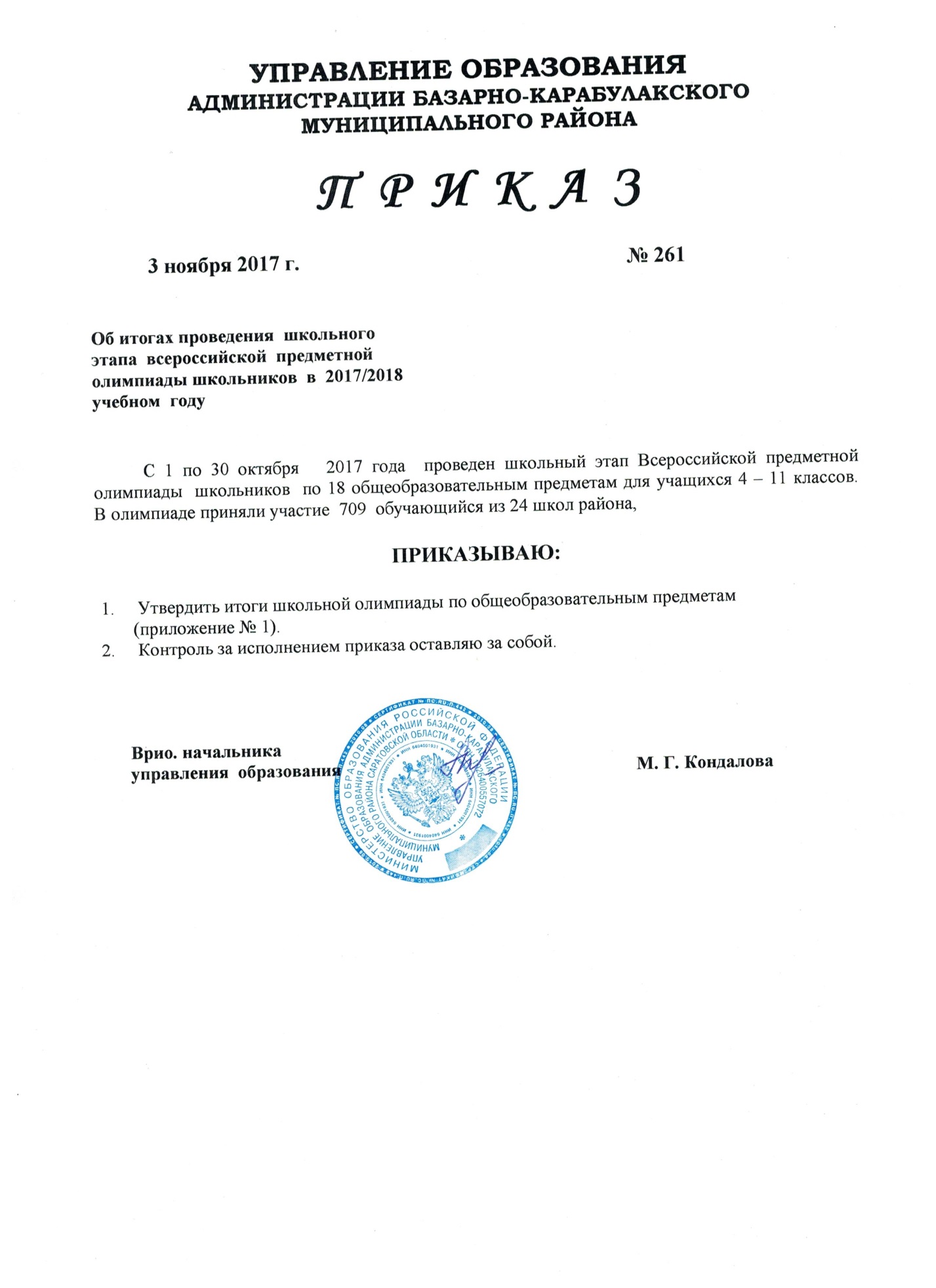                                                                                        Приложение № 1                                                                                                                          к  приказу управления образования                                                                                                               от 03 ноября 2017 года  № 261Списокпобедителей и призеров олимпиады по русскому языкуСписокпобедителей и призеров олимпиады по английскому языкуСписокпобедителей и призеров олимпиады по биологииСписокпобедителей и призеров олимпиады по географииСписокпобедителей и призеров олимпиады по информатике Список победителей и призеров по историиСписок призеров и победителей по литературе Список призеров и победителей математикаСписок призеров и победителей по немецкому языкуСписок призеров и победителей по ОБЖ Список призеров и победителей по обществознанию Список призеров и победителей по праву Список призеров и победителей по технологии Список призеров и победителей по физике Список призеров и победителей по физической культуре  Список призеров и победителей по химии Список призеров и победителей по экологии Список призеров и победителей по экономике Список призеров и победителей по математике 4 класс Список призеров и победителей по окружающему миру 4 класс Список призеров и победителей по русскому языку 4 класс Список призеров и победителей по литературоному чтению 4 класс ФИО участникаКлассНаименование ОУСтатусФИО педагогаГорбунова Екатерина Андреевна5МБОУ "СОШ с. Алексеевка"ПобедительГалактионова Л.А.Кожарская Арина Олеговна5МБОУ "СОШ 1"ПобедительСеменова М.Н.Анисимова Анастасия Романовна5МБОУ "СОШ р.п.Свободный"ПобедительЧужова Елена ЮрьевнаПоскребалова Елизавета Евгентевна5МБОУ "СОШ 1"ПобедительПакина Т.А.Малкина Яна Михайловна5МБОУ "СОШ 1"ПобедительПакина Т.А.Бородачева Ольга5МБОУ "СОШ с.Стригай"ПобедительБезрукова Нина АлександровнаАгафонова Мария Александровна5МБОУ "СОШ с. Алексеевка"ПобедительГалактионова Л.А.Вавилова Ксения Евгеньевна5МБОУ "ООШ с. Тепляковка"ПобедительПронина М.Ю.Федотова Алена5МБОУ "СОШ с.Стригай"ПризерБезрукова Нина АлександровнаФилатова Елена Владимировна5МБОУ "СОШ №2"ПризерВерхова Наталья ПетровнаГришанова Светлана Романовна5МБОУ "СОШ №2"ПризерВерхова Наталья ПетровнаПетрова Анастасия Андреевна5МБОУ "СОШ №2"ПризерВерхова Наталья ПетровнаКостин Данила Александрович5МБОУ "СОШ №2"ПризерВерхова Наталья ПетровнаТрубин Егор Валерьевич5МБОУ "СОШ №2"ПризерВерхова Наталья ПетровнаВедьманова Светлана Ивановна5МБОУ "СОШ р.п.Свободный"ПризерЧужова Елена ЮрьевнаФролова Оксана Андреевна5МБОУ "СОШ №2"ПризерВерхова Наталья ПетровнаКозырева Виктория Антоновна5МБОУ "СОШ №2"ПризерВерхова Наталья ПетровнаКазанкина Ангелина Валерьевна5МБОУ "СОШ №2"ПризерБогданова Мария ВасильевнаКнязев Михаил Денисович5МБОУ "СОШ с. Алексеевка"ПризерГалактионова Л.А.Ковалева Анастасия Сергеевна5МБОУ "СОШ №2"ПризерВерхова Наталья ПетровнаМамедов Теймур Фаигович5МБОУ "СОШ №2"ПризерВерхова Наталья ПетровнаЛарионова  Алина Анатольевна5МБОУ "СОШ р.п.Свободный"ПризерЧужова Елена ЮрьевнаТрыков Никита Романович5МБОУ "СОШ р.п.Свободный"ПризерЧужова Елена ЮрьевнаБеляков Алексей Юрьевич5МБОУ "СОШ с.Вязовка"ПризерУральскова Н.В.Зиновьева Мария Дмитриевна5МБОУ "СОШ с. Алексеевка"ПризерГалактионова Л.А.Ахметова Елизавета Антоновна5МБОУ "СОШ с. Алексеевка"ПризерГалактионова Л.А.Калистратова Мария Александровна5МБОУ "СОШ с. Алексеевка"ПризерГалактионова Л.А.Ракчеев Виктор Андреевич5МБОУ "СОШ с.Вязовка"ПризерУральскова Н.В.Бокова Виктория5МБОУ "СОШ с. Старые БурасыПризерАйдарова Светлана НиколаевнаКашицын Егор Алексеевич5МБОУ "ООШ с. Тепляковка"ПризерПронина М.Ю.Спиридонов Артём Денисович5МБОУ "ООШ с. Б. Гусиха"ПризерСпиридонова Н.И.Медведева Евгения Вадимовна5МБОУ "СОШ с.Вязовка"ПризерУральскова Н.В.Тильтигина Дарья Сергеевна5МБОУ "СОШ 1"ПризерПакина Т.А.Малышева Юлия Алексеевна5МБОУ "СОШ 1"ПризерПакина Т.А.Галытьбина Анастасия Сергеевна5МБОУ "СОШ 1"ПризерПакина Т.А.Евдокимов Дмитрий Павлович5МБОУ "СОШ №2"ПризерВерхова Наталья ПетровнаПакин Джамаллидин Амридинович5МБОУ "СОШ с.Казанла"ПризерБирюкова Е.ИСластунин Александр Алексеевич5МБОУ "СОШ №2"ПризерВерхова Наталья ПетровнаБылинкина Валерия5МБОУ "СОШ с. Старые БурасыПризерАйдарова Светлана НиколаевнаТюрина Александра Михайл.5МБОУ "СОШ с.Вязовка"ПризерУральскова Н.В.Суспицин Вячеслав Алексеевич5МБОУ "ООШ с. Б. Гусиха"призёрСпиридонова Н.И.Блинова Дарья Олеговна5МБОУ "ООШ с. Б. Гусиха"призёрСпиридонова Н.И.Тугушева Гульнара5МБОУ "ООШ с Первая Ханеневка"ПризерБобикова Н.В.Шепелев Дмитрий Алексеевич5МБОУ "СОШ с. Сухой Карабулак"ПризерКазанова Разыя ЗякировнаСмирнов Никита5МБОУ "ООШ с.Старая Жуковка"ПризерИгонина О.В.Новичков Руслан Владимирович5МБОУ "СОШ №2"ПризерБогданова Мария ВасильевнаКозлова Валерия Викторовна6МБОУ "СОШ 1"ПобедительИлюшина О.В.Солдатова Полина Андреевна6МБОУ "СОШ 1"ПобедительИлюшина О.В.Киселев Евгений Олегович6МБОУ "СОШ 1"ПобедительСеменова М.Н.Семенов Андрей Алексеевич6МБОУ "СОШ 1"ПобедительСеменова М.Н.Тюрникова Марина Андреевна6МБОУ "СОШ №2"ПобедительВарыгина Елена ВалерьевнаРемезова Алина Николаевна6МБОУ "СОШ №2"ПобедительШляпникова Ольга ДмитриевнаБродин Илья Геннадьевич6МБОУ "СОШ 1"ПобедительСеменова М.Н.Кравцов Владислав Алексеевич6МБОУ "СОШ р.п.Свободный"ПобедительЧужова Елена ЮрьевнаНоскова Анжела Сергеевна6МБОУ "СОШ с. Алексеевка"ПризерМалахаева Т.В.Тешебаев Байэль6МБОУ "СОШ с.Стригай"ПризерБезрукова Нина АлександровнаМалахаева Екатерина Евгеньевна6МБОУ "СОШ с. Алексеевка"ПризерМалахаева Т.В.Иванова Ксения Максимовна6МБОУ "СОШ №2"ПризерВарыгина Елена ВалерьевнаМулдашев Камиль Игорьевич6МБОУ "СОШ с. Сухой Карабулак"ПризерШибанова Валентина АлексеевнаКарпунина Вероника Геннадьевна6МБОУ "СОШ с. Сухой Карабулак"ПризерШибанова Валентина АлексеевнаЯурова Анастасия Андреевна6МБОУ "СОШ с. Алексеевка"ПризерМалахаева Т.В.Будникова Елизавета Дмитриевна6МБОУ ООШ с.БерёзовкаПризерУсачёва Т.Е.Лаптев Андрей Дмитриевич6МБОУ "СОШ №2"ПризерВарыгина Елена ВалерьевнаЛогинова Ольга Александровна6МБОУ "СОШ с. Сухой Карабулак"ПризерШибанова Валентина АлексеевнаРомановаАнастасия Дмитриевна6МБОУ "СОШ 1"ПризерСеменова М.Н.Гарибян Елена6МБОУ "ООШ с Первая Ханеневка"ПризерБобикова Н.В.Дамаев Амаль6МБОУ "ООШ с Первая Ханеневка"ПризерБобикова Н.В.Бобиков Артем6МБОУ "ООШ с Первая Ханеневка"ПризерБобикова Н.В.Акимова Людмила Станиславовна6МБОУ "СОШ №2"ПризерШляпникова Ольга ДмитриевнаЕнжаев Илья Александрович6МБОУ "СОШ с. Сухой Карабулак"ПризерШибанова Валентина АлексеевнаЛевошина Анна Алексеевна6МБОУ "СОШ с.Хватовка"ПризерСпирлиева Н.Ю.Кудашев Дамир6МБОУ «ООШ с.Репьёвка»ПризерКурышева З.И.Бурмистрова Юлия Валерьевна6МБОУ "СОШ №2"ПризерВарыгина Елена ВалерьевнаМохонь София6МБОУ "СОШ с.Стригай"ПризерБезрукова Нина АлександровнаСухова Валерия Валерьевна6МБОУ "СОШ 1"ПризерСеменова М.Н.Девятнина Екатерина Владимировна6МБОУ "СОШ р.п.Свободный"ПризерЧужова Елена ЮрьевнаШустов Кирилл Андреевич6МБОУ "СОШ №2"ПризерВарыгина Елена ВалерьевнаКадаева Хапта Тимерлановна6МБОУ "СОШ №2"ПризерШляпникова Ольга ДмитриевнаКонстантинов Артём Игорьевич6МБОУ ООШ с.БерёзовкаПризерУсачёва Т.Е.Пудовкин Ярослав Александрович6МБОУ "СОШ р.п.Свободный"ПризерЧужова Елена ЮрьевнаРомашова Диана Михайловна6МБОУ "СОШ с.Хватовка"ПризерСпирлиева Н.Ю.Локоткова Кристина Семеновна6МБОУ "СОШ 1"ПризерСеменова М.Н.Джувачи Леонид6МБОУ "СОШ с. Ивановка"ПризерЮрченко Е. В.Пузакова Юлия Алексеевна6МБОУ "СОШ с.Вязовка"ПризерКлочкова Е.В.Иванов Дмитрий6МБОУ "ООШ с.Ключи"ПризерДмитриева Н.В.Антонов Руслан Валерьевич6МБОУ "СОШ 1"ПризерИлюшина О.В.Зрячев Андрей Андреевич6МБОУ "СОШ 1"ПризерИлюшина О.В.Пашаев Анастасия Павловна6МБОУ "ООШ с. Тепляковка"ПризерПронина М.Ю.Пьянова Елизавета Петровна6МБОУ "СОШ с.Вязовка"ПризерКлочкова Е.В.Козленко Александр Игоревич6МБОУ "СОШ с.Вязовка"ПризерКлочкова Е.В.Евдокимов Илья Дмитриевич6МБОУ "СОШ р.п.Свободный"ПризерЧужова Елена ЮрьевнаУсова Дарья Сергеевна6МБОУ "СОШ 1"ПризерСеменова М.Н.Копров Денис Петрович6МБОУ "СОШ 1"ПризерИлюшина О.В.Молчанова Залина6МБОУ "СОШ с. Старые БурасыПризерУсова Светлана НиколаевнаДенисова Анна Юрьевна6МБОУ "СОШ 1"ПризерСеменова М.Н.Коннов Максим Александрович6МБОУ "СОШ 1"ПризерСеменова М.Н.Аралина Яна6МБОУ "СОШ с. Ивановка"ПризерЮрченко Е. В.Мартынычева  Софья6МБОУ "СОШ с. Ивановка"ПризерЮрченко Е. В.Тугушева Алсу6МБОУ "СОШ с. Старые БурасыПризерУсова Светлана НиколаевнаСаранцева ЕлизаветаМаксимовна6МБОУ "СОШ с.Казанла"ПризерБирюкова Е.ИВоронцов Валерий6МБОУ "СОШ с. Старые БурасыПризерАйдарова Светлана НиколаевнаЯкупова Динара Айсаевна6МБОУ "СОШ р.п.Свободный"ПризерЧужова Елена ЮрьевнаГимадеев Родион Русланович6МБОУ "СОШ с.Хватовка"ПризерСпирлиева Н.Ю.Гришанов Эдуард Романович6МБОУ "СОШ №2"ПризерВарыгина Елена ВалерьевнаПузаркина Кристина Александровна6МБОУ "СОШ с.Казанла"ПризерБирюкова Е.ИСарайкина Лика6МБОУ "ООШ с.Ключи"ПризерДмитриева Н.В.Кащеев Иван Алексеевич6МБОУ "ООШ с. Тепляковка"ПризерПронина М.Ю.Кудашев Равиль7бМБОУ "СОШ с.Яковлевка"ПобедительПатуева Н.Р..Кудашева Рузалия7бМБОУ "СОШ с.Яковлевка"ПобедительПатуева Н.Р..Богаченко Анна Сергеевна7МБОУ "СОШ 1"ПобедительИлюшина О.В.Сусорова Ольга Николаевна7МБОУ "СОШ 1"ПобедительПакина Т.А.Тимофеев Диана Владимировна7МБОУ "СОШ 1"ПобедительПакина Т.А.Кудашева Динара Ринатовна7МБОУ "СОШ 1"ПобедительИлюшина О.В.Былинкина Ксения Владимировна7МБОУ "СОШ 1"ПобедительИлюшина О.В.Полякова Надежда Юрьевна7МБОУ "СОШ 1"ПобедительПакина Т.А.Сухова Афина Валерьевна7МБОУ "СОШ 1"ПризерПакина Т.А.Бучина Юлия Сергеевна7МБОУ "СОШ 1"ПризерИлюшина О.В.Иванова Кристина7МБОУ "СОШ с. Шняево"ПризерФедоркина В.П.Куркова Виктория Алексеевна7МБОУ "СОШ с. Липовка"ПризерРахова Валентина НиколаевнаСытов Ярослав Юрьевич7МБОУ "СОШ с. Липовка"ПризерРахова Валентина НиколаевнаПеченкина Юлия Викторовна7МБОУ "СОШ с. Алексеевка"ПризерГалактионова Л.А.Трыкова Ангелина Петровна7МБОУ "СОШ р.п.Свободный"ПризерБалашова Галина АнатольевнаСусанина Юлиана Геннадьевна7МБОУ "СОШ №2"ПризерВарыгина Елена ВалерьевнаКарпова Юлия Алексеевна7МБОУ "СОШ р.п.Свободный"ПризерБалашова Галина АнатольевнаИлюшин Антон Иванович7МБОУ "СОШ №2"ПризерВарыгина Елена ВалерьевнаГордеев Алексей Алексеевич7МБОУ "СОШ №2"ПризерВарыгина Елена ВалерьевнаКузьмичева Елизавета Владимировна7МБОУ "СОШ с. Алексеевка"ПризерГалактионова Л.А.Сидорин Владимир Михайлович7МБОУ "СОШ с.Б.Чечуйка"ПризерЛевонисова Наталья ВладимировнаМартьянова Анастасия7МБОУ "СОШ с. Старые БурасыПризерУсова Светлана НиколаевнаПузакова Татьяна Владимировна7МБОУ "СОШ с.Вязовка"ПризерУральскова Н.В.Синиченко Влада Дмитриевна7МБОУ "СОШ с.Хватовка"ПризерМочалова В.В.Подгорнова Анастасия Сергеевна7МБОУ "СОШ с. Алексеевка"ПризерГалактионова Л.А.Мацута Анастасия Петровна7МБОУ "СОШ с.Вязовка"ПризерУральскова Н.В.Литау Йоханнес Сергеевич7МБОУ "СОШ с.Б.Чечуйка"ПризерЛевонисова Наталья ВладимировнаКлименко Евгений Сергеевич7МБОУ "СОШ с.Вязовка"ПризерУральскова Н.В.Игнатьева Яна Анатольевна8МБОУ "СОШ 1"ПобедительСавина Л.В.Петриченко Мария Сергеевна8МБОУ "СОШ с. Алексеевка"ПобедительГалактионова Л.А.Гасымов Зафар Исмиханович8МБОУ "СОШ 1"ПобедительСавина Л.В.Гасанова Наргиз Зарбали Кызы8МБОУ "СОШ с. Алексеевка"ПобедительГалактионова Л.А.Бобкова Дарья Алексеевна8МБОУ "СОШ 1"ПобедительСавина Л.В.Иванов Илья Алексеевич8МБОУ "СОШ 1"ПобедительСавина Л.В.Исанова София Сергеевна8МБОУ "СОШ с. Алексеевка"ПобедительГалактионова Л.А.Бутузова Юлия Валерьевна8МБОУ "СОШ 1"ПобедительСавина Л.В.Климентьева Ангелина Витальевна8МБОУ "СОШ 1"ПризерСавина Л.В.Полушкина Мария Евгеньевна8МБОУ "СОШ №2"ПризерБогданова Мария ВасильевнаМоткова Наталья Андреевна8МБОУ "СОШ 1"ПризерИлюшина О.В.Руденко Анастасия Дмитриевна8МБОУ "СОШ р.п.Свободный"ПризерЧужова Елена ЮрьевнаЧернышов Никита Михайлович8МБОУ "СОШ 1"ПризерИлюшина О.В.Логинова Екатерина8МБОУ "СОШ с. Ивановка"ПризерЮрченко Е. В.Круглова Полина8МБОУ "СОШ с. Ивановка"ПризерЮрченко Е. В.Дергунова Полина Ивановна8МБОУ "СОШ с.Вязовка"ПризерУральскова Н.В.Селиванова Юлия8МБОУ "ООШ с.Старая Жуковка"призерИгонина О.В.Носкова Виктория Викторовна8МБОУ "ООШ с. Тепляковка"ПризерСергушова Ю.С.Андриянова Екатерина Романовна8МБОУ "СОШ с. Сухой Карабулак"ПризерШибанова Валентина АлексеевнаЖуравлева Ангелина Александровна8МБОУ "СОШ с. Сухой Карабулак"ПризерШибанова Валентина АлексеевнаСеменова Екатерина Ивановна8МБОУ "СОШ с.Казанла"ПризерБирюкова Е.ИСиницина Татьяна Анатольевна8МБОУ "СОШ 1"ПризерИлюшина О.В.Деревягин Кирилл8МБОУ "СОШ с.Стригай"ПризерБезрукова Нина АлександровнаАндреева Александра Андреевна8МБОУ "СОШ с.Казанла"ПризерБирюкова Е.ИЧиркова Анна8МБОУ "СОШ с. Ивановка"ПризерЮрченко Е. В.Мулдашева Аделина Андреевна8МБОУ "СОШ с. Сухой Карабулак"ПризерШибанова Валентина АлексеевнаКатрук Алина Александровна8МБОУ "СОШ с.Хватовка"ПризерМаричева В.В.Якушова Дарья сергеевна8МБОУ "ООШ с. Большой Содом"ПризерРеуцкова С.И.Афросина Ольга Юрьевна8МБОУ "СОШ №2"ПризерВарыгина Елена ВалерьевнаХрапков Максим8МБОУ "СОШ с. Ивановка"ПризерЮрченко Е. В.Менглебаев Шамиль8МБОУ "СОШ с. Ивановка"ПризерЮрченко Е. В.Чернышова Дарья Дмитриевна8МБОУ "СОШ №2"ПризерВарыгина Елена ВалерьевнаТиунова Наталья Витальевна8МБОУ "ООШ с. Большой Содом"ПризерРеуцкова С.И.Григорьева Мария Сергеевна8МБОУ "СОШ с.Вязовка"ПризерУральскова Н.В.Тихонова Дарья8МБОУ "СОШ №2"ПризерБогданова Мария ВасильевнаСпиридонова Марина Денисовна8МБОУ "ООШ с. Б. Гусиха"ПризерСпиридонова Н.И.Семина Анна Алексеевна8МБОУ "СОШ с. Сухой Карабулак"ПризерШибанова Валентина АлексеевнаОсипов Роман Анатольевич8МБОУ "СОШ р.п.Свободный"ПризерЧужова Елена ЮрьевнаКосова Алина Александровна8МБОУ "СОШ с.Б.Чечуйка"ПризерЛевонисова Наталья ВладимировнаАбдалиев Эльдар Рашидович8МБОУ "ООШ с.Максимовка"ПризерТеплова Галина ВалерьевнаЗайцева Полина Дмитриевна8МБОУ ООШ с.БерёзовкаПризерУсачёва Т.Е.Петрова София Андреевна8МБОУ "СОШ №2"ПризерВарыгина Елена ВалерьевнаМавлютова Алина8МБОУ "СОШ с. Ивановка"ПризерЮрченко Е. В.Железнова Ульяна Олеговна8МБОУ "СОШ №2"ПризерВарыгина Елена ВалерьевнаМаркова Юлия Александровна8МБОУ "СОШ с.Вязовка"ПризерУральскова Н.В.Акчурина Алия Рифаиловна8МБОУ "СОШ №2"ПризерВарыгина Елена ВалерьевнаСпиридонова Дарья Васильевна8МБОУ "ООШ с. Б. Гусиха"призёрСпиридонова Н.И.Кудеяров Данила Сергеевич8МБОУ "СОШ с. Сухой Карабулак"ПризерШибанова Валентина АлексеевнаХитяева Диана8МБОУ "СОШ с.Стригай"ПризерБезрукова Нина АлександровнаДаливалова Зейнаб Низами кызы8МБОУ "ООШ с.Максимовка"ПризерТеплова Галина ВалерьевнаВишняков Михаил8МБОУ "ООШ с Первая Ханеневка"ПризерБобикова Н.В.Тугушева Лейсян8МБОУ "ООШ с Первая Ханеневка"ПризерБобикова Н.В.Андриянов Никита Сергеевич8МБОУ "СОШ с. Сухой Карабулак"ПризерШибанова Валентина АлексеевнаТуренкова Светлана Алексеевна8МБОУ "СОШ с.Хватовка"ПризерМаричева В.В.Тычкова Яна Ивановна9МБОУ "СОШ 1"ПобедительСавина Л.В.Крупнова Алина Владимировна9МБОУ "СОШ 1"ПобедительСавина Л.В.Власов Сергей Сергеевич9МБОУ "СОШ 1"ПобедительСавина Л.В.Уварова Светлана Андреевна9МБОУ "СОШ с. Алексеевка"ПобедительГалактионова Л.А.Митрофанова Александра Евгеньевна9МБОУ ООШ с.БерёзовкаПобедительУсачёва Т.Е.Акимова Анжелика Юрьевна9МБОУ "СОШ с. Сухой Карабулак"ПобедительКазанова Разыя ЗякировнаБылинкина Ирина Владимировна9МБОУ "СОШ 1"ПобедительСавина Л.В.Бобаров Роман Алексеевич9МБОУ "СОШ №2"ПризерВерхова Наталья ПетровнаТычкова Виктория Юрьевна9МБОУ "СОШ р.п.Свободный"ПризерЧужова Елена ЮрьевнаКулькова Ксения Сергеевна9МБОУ "СОШ 1"ПризерСеменова М.Н.Моткова Надежда9МБОУ "ООШ с.Старая Жуковка"ПризерИгонина О.В.Ефименко Александр Алексеевич9МБОУ "СОШ с. Липовка"ПризерРахова Валентина НиколаевнаБурдзенидзе Лана Лериевна9МБОУ "СОШ 1"ПризерСеменова М.Н.Зозуля Дарья Геннадьевна9МБОУ "СОШ с. Алексеевка"ПризерГалактионова Л.А.Синельников Иван9МБОУ "СОШ с. Ивановка"ПризерЮрченко Е. В.Фёдорова Анна Вячеславовна9МБОУ "СОШ с.Б.Чечуйка"ПризерЛевонисова Наталья ВладимировнаПодгорнова Дарья Викторовна9МБОУ "СОШ с. Алексеевка"ПризерГалактионова Л.А.Абросимова Юлия9МБОУ "СОШ с. Шняево"ПризерКалашникова Л.М.Солдатова Анастасия Андреевна9МБОУ "СОШ с.Хватовка"ПризерМаричева В.В.Мечетин Данил Алексеевич9МБОУ "СОШ с. Липовка"ПризерРахова Валентина НиколаевнаХахулина Виктория Алексеевна9МБОУ "СОШ с.Казанла"ПризерСоловьева Т.ИДьяченко Степан9МБОУ "СОШ с. Ивановка"ПризерЮрченко Е. В.Неврюев Александр Андреевич9МБОУ "СОШ 1"ПризерСавина Л.В.Батраева Ильвира9МБОУ «ООШ с.Репьёвка»ПризерДергунов Михаил Иванович9МБОУ "СОШ с.Вязовка"ПризерКлочкова Е.В.Шигонцева Валерия Валерьевна9МБОУ "СОШ с.Хватовка"ПризерМаричева В.В.Андреев Николай Андреевич9МБОУ "СОШ с.Казанла"ПризерСоловьева Т.ИЧекина Юлия9МБОУ "СОШ с. Ивановка"ПризерЮрченко Е. В.Бобкова Юлия Юрьевна9МБОУ "СОШ с.Хватовка"ПризерМаричева В.В.Замураев Игорь Дмитриевич9МБОУ "СОШ р.п.Свободный"ПризерЧужова Елена ЮрьевнаМаткаримова Парвина Хуршедовна9МБОУ "СОШ р.п.Свободный"ПризерЧужова Елена ЮрьевнаКурнышова Ольга9МБОУ "СОШ с. Старые БурасыПризерУсова Светлана НиколаевнаДудникова Александра Сергеевна9МБОУ "СОШ с.Хватовка"ПризерМаричева В.В.Дементьева Алена Геннадьевна9МБОУ "СОШ р.п.Свободный"ПризерЧужова Елена ЮрьевнаПузакова Юлия Алексеевна6МБОУ "СОШ с.Вязовка"ПризерКлочкова Е.В.Кудашева Алсу10МБОУ "СОШ с.Яковлевка"ПобедительДевличарова  Н.Ф.Корчагина Таисия10МБОУ "СОШ с.Стригай"ПобедительАбрамова Марина ИвановнаГаврилова Анна Сергеевна10МБОУ "СОШ 1"ПобедительПакина Т.А.Вагнер Валерия Алексеевна10МБОУ "СОШ 1"ПобедительПакина Т.А.Тугушева Дания Ринатовна10МБОУ "СОШ 1"ПобедительПакина Т.А.Ковалева Мария Александровна10МБОУ "СОШ 1"ПобедительПакина Т.А.Аладина Ольга Игоревна10МБОУ "СОШ 1"ПобедительПакина Т.А.Трокина Елизавета Николаевна10МБОУ "СОШ с.Казанла"ПризерСоловьева Т.ИКрылышкина Дарья Сергеевна10МБОУ "СОШ с. Липовка"ПризерРахова Валентина НиколаевнаХарченко Алина Алексеевна10МБОУ "СОШ с. Липовка"ПризерРахова Валентина НиколаевнаМаресева Анна Дмитриевна10МБОУ "СОШ 1"ПризерПакина Т.А.Казанова Алсу Камилевна10МБОУ "СОШ 1"ПризерПакина Т.А.Матазова Алина Констатиновна10МБОУ "СОШ 1"ПризерПакина Т.А.Мракина Ксения Александровна10МБОУ "СОШ с.Казанла"ПризерСоловьева Т.ИГорбунова Ангелина Геннадьевна10МБОУ "СОШ 1"ПризерПакина Т.А.Акчурина Дания Ривовна10МБОУ "СОШ с. Липовка"ПризерРахова Валентина НиколаевнаРакчеева Екатерина10МБОУ "СОШ с.Стригай"ПризерАбрамова Марина ИвановнаЮщенкова Александра Алексеевна10МБОУ "СОШ с.Хватовка"ПризерМаричева В.В.Исаева Даяна Данилона10МБОУ "СОШ 1"ПризерПакина Т.А.Лисанова Дарья Сергеевна10МБОУ "СОШ с. Липовка"ПризерРахова Валентина НиколаевнаКузнецова Ксения Сергеевна10МБОУ "СОШ №2"ПризерБогданова Мария ВасильевнаНовичкова Юлия Сергеевна10МБОУ "СОШ 1"ПризерПакина Т.А.Цыпляева Юлия Александровна10МБОУ "СОШ с.Хватовка"ПризерМаричева В.В.Фокина Анна Владимировна10МБОУ "СОШ с.Хватовка"ПризерМаричева В.В.Наумова Софья Юрьевна10МБОУ "СОШ №2"ПризерБогданова Мария ВасильевнаЯфасова Розалия Азизовна10МБОУ "СОШ с.Хватовка"ПризерМаричева В.В.Рейтер Алина Маратовна10МБОУ "СОШ с.Хватовка"ПризерМаричева В.В.Тугушев Дамир Рушанович11МБОУ "СОШ с.Яковлевка"ПобедительКудашева Н.Ю.Тимохина Олеся Владиславовна11МБОУ "СОШ 1"ПобедительСавина Л.В.Тугушева Руфия11МБОУ "СОШ с.Яковлевка"ПобедительКудашева Н.Ю.Досаева Есения11МБОУ "СОШ с.Яковлевка"ПобедительКудашева Н.Ю.Денисова Полина Сергеевна11МБОУ "СОШ №2"ПобедительБогданова Мария ВасильевнаЧернова Софья Владимировна11МБОУ "СОШ №2"ПобедительБогданова Мария ВасильевнаПетрова Марина Николаевна11МБОУ "СОШ 1"ПризерСавина Л.В.Кашичкина Анастасия Владимировна11МБОУ "СОШ р.п.Свободный"ПризерБалашова Галина АнатольевнаШустов Кирилл Алексеевич11МБОУ "СОШ 1"ПризерСавина Л.В.Филатова Дарья Владимировна11МБОУ "СОШ №2"ПризерБогданова Мария ВасильевнаДудкина Надежда Александровна11МБОУ "СОШ с. Алексеевка"ПризерМалахаева Т.В.Бурова Вера11МБОУ "СОШ с.СтригайПризерАбрамова Марина ИвановнаМиронова Полина Сергеевна11МБОУ "СОШ с. Алексеевка"ПризерМалахаева Т.В.Яшин  Андрей Вячеславович11МБОУ "СОШ р.п.Свободный"ПризерБалашова Галина АнатольевнаМалофеева Наталья11МБОУ "СОШ с. Старые БурасыПризерУсова Светлана НиколаевнаДмитриева Светлана11МБОУ "СОШ с.СтригайпризерАбрамова Марина ИвановнаСарвенкова Елена Алексеевна11МБОУ "СОШ р.п.Свободный"ПризерБалашова Галина АнатольевнаФИО участникаКлассНаименование ОУСтатусФИО педагогаБокова Виктория5МБОУ «СОШ с. Старые Бурасы»Победитель Бокова Елена ЛеонидовнаАнисимова Анастасия Романовна5МБОУ "СОШ р.п.Свободный"Победитель Игуминова Людмила ВалерьевнаБылинкина Валерия5МБОУ «СОШ с. Старые Бурасы»Победитель Бокова Елена ЛеонидовнаТрегулов  Сулейман5МБОУ «СОШ с. Старые Бурасы»Победитель Бокова Елена ЛеонидовнаКусмарцев Роман Андреевич5МБОУ "ООШ с. Большой Содом"Победитель Разделкина Е.А.Якушова Диана Александровна5МБОУ "ООШ с. Большой Содом"Победитель Разделкина Е.А.Филатова Елена Владимировна 5бМБОУ "СОШ №2"Победитель Изверова Е.П.Романов Максим Игоревич5аМБОУ "СОШ №2"Победитель Малева Г.Г.Андриянов Антон Алекс.5МБОУ "СОШ с.Вязовка"ПризерМаксимова Т.И.Ларионова  Алина Анатольевна5МБОУ "СОШ р.п.Свободный"ПризерИгуминова Людмила ВалерьевнаМедведева Евгения Вадимовна5МБОУ "СОШ с.Вязовка"ПризерМаксимова Т.И.Тюрина Александра Михайл.5МБОУ "СОШ с.Вязовка"ПризерМаксимова Т.И.Ведьманова Светлана Ивановна5МБОУ "СОШ р.п.Свободный"ПризерИгуминова Людмила ВалерьевнаКукушкин Артем Сергеевич5аМБОУ "СОШ №2"ПризерМалева Г.Г.Степанов Дмитрий Максим.5МБОУ "СОШ с.Вязовка"ПризерМаксимова Т.И.Ракчеев Виктор Андреевич5МБОУ "СОШ с.Вязовка"ПризерМаксимова Т.И.Трыков Никита Романович5МБОУ "СОШ р.п.Свободный"ПризерИгуминова Людмила ВалерьевнаАндреев Егор Александрович5МБОУ "СОШ с.Казанла"ПризерЛукьянова О.ВСпиридонов Артём Денисович5МБОУ "ООШ с. Б. Гусиха"ПризерГуркина О.Н.Калямина Елизовета Кирилловна5 аМБОУ "СОШ № 1"ПризерМорева Е.С. Полещикова Софья Артуровна5МБОУ "СОШ с.Казанла"ПризерПакин Джамалидин Амридинович5МБОУ "СОШ с.Казанла"ПризерСмирнов Никита5МБОУ "ООШ с.Старая Жуковка"ПризерТитарова Т.Н.Новичков Руслан Владимирович5вМБОУ "СОШ №2"ПризерИзверова Е.П.Беляков Алексей Юрьевич5МБОУ "СОШ с.Вязовка"ПризерМаксимова Т.И.Калашникова Елизавета Ник.5МБОУ "СОШ с.Вязовка"ПризерМаксимова Т.И.Андреев Виктор Алексеевич5МБОУ "СОШ с.Казанла"ПризерГалкина Полина Александровна5 аМБОУ "СОШ № 1"ПризерСергушова М.В.Моткова Ксения5МБОУ "ООШ с.Старая Жуковка"ПризерТитарова Т.Н.Дамаев Дамир6МБОУ «СОШ с. Старые Бурасы»ПобедительБокова Елена ЛеонидовнаПьянова Елизавета Петровна6МБОУ "СОШ с.Вязовка"ПобедительМаксимова Т.И.Пудовкин Ярослав Александрович6МБОУ "СОШ р.п.Свободный"ПобедительИгуминова Людмила ВалерьевнаУруков Дамир6МБОУ «СОШ с. Старые Бурасы»ПобедительБокова Елена ЛеонидовнаГорохов Максим Александрович6бМБОУ "СОШ №2"ПобедительМалева Г.Г.Филатова Елена Владимировна 5бМБОУ "СОШ №2"ПобедительИзверова Е.П.Жукалаева Элина Сайфуддиновна6МБОУ "СОШ р.п.Свободный"ПобедительИгуминова Людмила ВалерьевнаПузакова Юлия Алексеевна6МБОУ "СОШ с.Вязовка"ПризерМаксимова Т.И.Орлова Дарья Анатольевна6МБОУ "СОШ с.Вязовка"ПризерМаксимова Т.И.Воронцов Валерий6МБОУ «СОШ с. Старые Бурасы»ПризерБокова Елена Леонидовна Ремезова Алина Николаевна6бМБОУ "СОШ №2"ПризерМалева Г.Г.Иванова Ксения Максимовна6аМБОУ "СОШ №2"ПризерИзверова Е.П.Маркова Виктория Сергеевна6МБОУ "СОШ с.Вязовка"ПризерМаксимова Т.И.Золин Денис6МБОУ "ООШ с.Старая Жуковка"ПризерТитарова Т.Н.Черебаев Сергей Неверович6МБОУ "СОШ с.Вязовка"ПризерМаксимова Т.И.Семенов Александр Алексеевич6аМБОУ "СОШ №2"ПризерИзверова Е.П.Бурмистрова Юлия Валерьевна6аМБОУ "СОШ №2"ПризерМалева Г.Г.Тюрникова Марина Андреевна6аМБОУ "СОШ №2"ПризерИзверова Е.П.Шустов Кирилл Андреевич6аМБОУ "СОШ №2"ПризерМалева Г.Г.Лаптев Андрей Дмитриевич6аМБОУ "СОШ №2"ПризерИзверова Е.П.Козленко Александр Игоревич6МБОУ "СОШ с.Вязовка"ПризерМаксимова Т.И.Байрамова Эльнара Зауровна7МБОУ "СОШ р.п.Свободный"победительИгуминова Людмила ВалерьевнаЮданов Артем7МБОУ «СОШ с. Старые Бурасы»победительБокова Елена ЛеонидовнаБучина Юлия Сергеевна7 аМБОУ "СОШ № 1"победительСергушова М.В.Кашицын Дмитрий Сергееевич7МБОУ "СОШ р.п.Свободный"победительИгуминова Людмила ВалерьевнаКузьмичева Елизавета Владимировна7МБОУ "СОШ с. Алексеевка"победительГоршенина Т.В.Лазарев Ярослав Александрович7аМБОУ "СОШ № 1"победительНазаренко Е.В.Османова Арина Исрапиловна7МБОУ"СОШ с.Б.Чечуйка"призерФомичёва Елена НиколаевнаВеликанова Екатерина Сергеевна 7аМБОУ "СОШ №2"призерИзверова Е.П.Мацута Анастасия Петровна7МБОУ "СОШ с.Вязовка"призерМаксимова Т.И.Гайдай Анастасия Артемовна7МБОУ "СОШ с.Вязовка"призерМаксимова Т.И.Муршудов Рамин7МБОУ «СОШ с. Старые Бурасы»призерБокова Елена ЛеонидовнаПузакова Анна Алексеевна7МБОУ "СОШ с.Вязовка"призерМаксимова Т.И.Сиднева Ксения Николаевна7МБОУ "СОШ р.п.Свободный"призерИгуминова Людмила ВалерьевнаСусорова Ольга Николаевна7 бМБОУ "СОШ № 1"призерСергушова М.В.Ромазанова Анастасия Дмитриевна7МБОУ "СОШ р.п.Свободный"призерИгуминова Людмила ВалерьевнаСавельев Артем7МБОУ "ООШ с.Старая Жуковка"призерТитарова Т.Н.Орлов Максим Николаевич7МБОУ "СОШ р.п.Свободный"призерИгуминова Людмила ВалерьевнаИлюшин Антон Иванович7аМБОУ "СОШ №2"призерИзверова Е.П.Кудашева Динара Ринатовна7аМБОУ "СОШ № 1"призерНазаренко Е.В.Былинкина Ксения Сергеевна7аМБОУ "СОШ № 1"призерСергушова М.В.Пузакова Татьяна Владимировна7МБОУ "СОШ с.Вязовка"призерМаксимова Т.И.Сусанина Юлиана Геннадиевна7аМБОУ "СОШ №2"призерИзверова Е.П.Прохоров Андрей Витальевич7аМБОУ "СОШ № 1"призерСергушова М.В.Богаченко Анна Сергеевна7аМБОУ "СОШ № 1"призерСергушова М.В.Дергунова Полина Ивановна8МБОУ "СОШ с.Вязовка"ПобедительМаксимова Т.И.Григорьева Мария Сергеевна8МБОУ "СОШ с.Вязовка"ПобедительМаксимова Т.И.Загудалина Алина8МБОУ «СОШ с. Старые Бурасы»ПобедительБокова Елена ЛеонидовнаГасанова Наргиз8МБОУ "СОШ с. Алексеевка"ПобедительГоршенина Т.В.Тугушев Даниил8МБОУ «СОШ с. Старые Бурасы»ПобедительБокова Елена ЛеонидовнаБардин Денис8МБОУ «СОШ с. Старые Бурасы»ПобедительБокова Елена ЛеонидовнаИсанова София Сергеевна8МБОУ "СОШ с. Алексеевка"ПобедительГоршенина Т.В.Ракина Полина Викторовна 8а МБОУ "СОШ № 1"ПризерНазаренко Е.В.Косова Алина Александровна8МБОУ"СОШ с.Б.Чечуйка"ПризерФомичёва Елена НиколаевнаКосова Алина Александровна8МБОУ"СОШ с.Б.Чечуйка"ПризерФомичёва Елена НиколаевнаПетриченко Мария Сергеевна8МБОУ "СОШ с. Алексеевка"ПризерГоршенина Т.В.Мартынов Павел Константинович8аМБОУ "СОШ №2"ПризерМалева Г.Г.Петрова София Андреевна8аМБОУ "СОШ №2"ПризерМалева Г.Г.Лушнов Денис Алексеевич8аМБОУ "СОШ №2"ПризерМалева Г.Г.Чернышов Никита Михайлович8а МБОУ "СОШ № 1"ПризерНазаренко Е.В.Чернова Дарья Васильевна8МБОУ"СОШ с.Б.Чечуйка"ПризерФомичёва Елена НиколаевнаЧернова Дарья Васильевна8МБОУ"СОШ с.Б.Чечуйка"ПризерФомичёва Елена НиколаевнаСеливанова Юлия 8МБОУ "ООШ с.Старая Жуковка"ПризерТитарова Т.Н.Китов Илья Олегович8аМБОУ "СОШ №2"ПризерМалева Г.Г.Игнатьева Яна Анатольевна8 бМБОУ "СОШ № 1"ПризерМорева Е.С.Власов Сергей Сергеевич9аМБОУ "СОШ № 1"ПобедительСергушова М.В.Афросина Анна Николаевна9МБОУ "СОШ с. Алексеевка"ПобедительГоршенина Т.В.Крупнова Алина Владимировна9аМБОУ "СОШ № 1"ПобедительСергушова М.В.Курнышова Ольга9МБОУ «СОШ с. Старые Бурасы»ПризерБокова Елена ЛеонидовнаГригорьев Иван Сергеевич9МБОУ "СОШ с.Вязовка"ПризерМаксимова Т.И.Айдаров Дмитрий9МБОУ «СОШ с. Старые Бурасы»ПризерБокова Елена ЛеонидовнаПерова Александра Игоревна9МБОУ "СОШ с.Вязовка"ПризерМаксимова Т.И.Леонтьева Мария Константиновна9МБОУ "СОШ р.п.Свободный"ПризерИгуминова Людмила ВалерьевнаТюрина Ангелина Ивановна9МБОУ "СОШ с.Вязовка"ПризерМаксимова Т.И.Куприянов Анатолий Алексеевич9МБОУ "СОШ с.Вязовка"ПризерМаксимова Т.И.Бардин Никита9МБОУ «СОШ с. Старые Бурасы»ПризерБокова Елена ЛеонидовнаМоткова Надежда9МБОУ "ООШ с.Старая Жуковка"ПризерТитарова Т.Н.Дементьева Алена Геннадьевна9МБОУ "СОШ р.п.Свободный"ПризерИгуминова Людмила ВалерьевнаЗамураев Игорь Дмитриевич9МБОУ "СОШ р.п.Свободный"ПризерИгуминова Людмила ВалерьевнаВагнер Валерия Алексеевна10МБОУ "СОШ № 1"победительМорева Е.С.Бутунина Влада Александровна10МБОУ "СОШ с. Алексеевка"победительГоршенина Т.В.Денисова Полина Сергеевна 11МБОУ "СОШ №2"ПобедительИзверова Е.П.Петрова Марина Николаевна11МБОУ "СОШ № 1"ПобедительНазаренко Е.В.Филатова Дарья Владимировна 11МБОУ "СОШ №2"ПобедительИзверова Е.П.Дудкина Надежда Александровна11МБОУ "СОШ с. Алексеевка"ПобедительГоршенина Т.В.Чужов Кирилл Олегович11МБОУ "СОШ р.п.Свободный"ПризерИгуминова Людмила ВалерьевнаМиронова Полина Сергеевна11МБОУ "СОШ с. Алексеевка"ПризерГоршенина Т.В.Шустов Кирилл Алексеевич11МБОУ "СОШ № 1"ПризерНазаренко Е.В.Тимохина Олеся Владиславовна11МБОУ "СОШ № 1"ПризерНазаренко Е.В.Кашичкина Анастасия Владимировна11МБОУ "СОШ р.п.Свободный"ПризерИгуминова Людмила ВалерьевнаШорганова Арина Андреевна11МБОУ "СОШ № 1"ПризерНазаренко Е.В.ФИО участникаКлассНаименование ОУСтатусФИО педагогаАнисимова Анастасия Романовна5МБОУ "СОШ р.п.Свободный"победительХудякова Полина ВикторовнаСюбуков Тагир 5МБОУ «ООШ с.Репьёвка»  победительКудашева Д.М. Власов Матвей Сергеевич5МБОУ "СОШ р.п.Свободный"победительХудякова Полина ВикторовнаЛарионова  Алина Анатольевна5МБОУ "СОШ р.п.Свободный"победительХудякова Полина ВикторовнаМаткаримова Виктория Хуршедовна5МБОУ "СОШ р.п.Свободный"призерХудякова Полина ВикторовнаКалямина Елизавыета Кирилловна5АМБОУ "СОШ №1"призерНевская О.ВСпиридонов Артём Денисович5МБОУ "ООШ с. Б. Гусиха"призерБеляева С.В.Тильтигина Дарья Сергеевна5БМБОУ "СОШ №1"призерВолодина Е.ГНовичков Руслан Владимирович5МБОУ "СОШ №2"призерВорошилова О.А.Морозкин Иван Владимирович5МБОУ "СОШ с. Алексеевка"призерМорозкина Н.Н.Ахметова Елизавета Антоновна5МБОУ "СОШ с. Алексеевка"призерМорозкина Н.Н.Кальчун  Анастасия Викторовна5МБОУ "СОШ р.п.Свободный"призерХудякова Полина ВикторовнаМалкина Яна Михайловна5БМБОУ "СОШ №1"призерВолодина Е.ГСободырев Николай Николаевич5АМБОУ "СОШ №1"призерНевская О.ВАкчурина Дияна5МБОУ «ООШ с.Репьёвка» призерКудашева Д.М. Тугушева Альфия5МБОУ «ООШ с.Репьёвка» призерКудашева Д.М. Блинова Дарья Олеговна5МБОУ "ООШ с. Б. Гусиха"призерБеляева С.В.Носков Максим Дмитриевич5АМБОУ "СОШ №1"призерНевская О.ВФедотова Алена5МБОУ "СОШ с.Стригай"призерЕвдокимова Юлия ВладимировнаГолыдьбина Анастасия Сергеевна5бМБОУ "СОШ №1"призерВолодина Е.ГЧечеткина Марина Сергеевна5МБОУ "ООШ с. Б. Гусиха"призерБеляева С.В.Бочарова  Арина Владимировна5МБОУ "СОШ р.п.Свободный"призерХудякова Полина ВикторовнаПоскребалова Елизавета Евгеньевна5БМБОУ "СОШ №1"призерВолодина Е.ГБукина Анна Олеговна5бМБОУ "СОШ №1"призерВолодина Е.ГЛовчиев Дмитрий Николаевич5бМБОУ "СОШ №1"призерВолодина Е.ГАкимова Людмила6МБОУ "СОШ №2"ПобедительАфанасьева Т.В.Акчурина Альфия6МБОУ "СОШ с.Яковлевка"ПобедительКудашева И.Ш.Будникова Елизавета Дмитриевна6МБОУ ООШ с.БерёзовкаПобедительБудникова И.М.Аралина Яна6МБОУ "СОШ с. Ивановка"ПобедительСиливанов А. А.Кудашев Дамир6МБОУ «ООШ с.Репьёвка» ПобедительКудашева Д.М. Галкина Алина Андреевна6МБОУ "СОШ с.Хватовка"ПобедительГалкина Н.В.Дамаев Дамир6МБОУ "СОШ с. Старые Бурасы ПобедительМалофеева Елена Джавдатовна Пыркова Кристина Николаевна6МБОУ "ООШ с. Тепляковка"ПобедительЩаулова Е.А.Молчанова Залина6МБОУ "СОШ с. Старые Бурасы призёрМалофеева Елена Джавдатовна Шишов Алексей Сергеевич6МБОУ ООШ с.БерёзовкапризёрБудникова И.М.Бурдзенидзе Руслан6МБОУ "СОШ с. Старые Бурасы призёрМалофеева Елена Джавдатовна Константинов Артём Игорьевич6МБОУ ООШ с.БерёзовкапризёрБудникова И.М.Мулдашев Камиль Игорьевич6МБОУ "СОШ с. Сухой Карабулак"призёрЧехутина Анна НиколаевнаФилиппов Никита Сергеевич6МБОУ "ООШ с. Б. Гусиха"призёрБеляева С.В.Борисов олег Игоревич6БМБОУ "СОШ №1"призёрВолодина Е.ГКащеев Иван Алексеевич6МБОУ "ООШ с. Тепляковка"призёрЩаулова Е.А.Шапарь Олеся Юрьевна6МБОУ "СОШ с.Хватовка"призёрГалкина Н.В.Максимов Кирил Александрович6МБОУ "ООШ с. Большой Содом"призёрПядышева В.В.Логинова Ольга Александровна6МБОУ "СОШ с. Сухой Карабулак"призёрЧехутина Анна НиколаевнаКравцов Владислав Алексеевич6МБОУ "СОШ р.п.Свободный"призёрХудякова Полина ВикторовнаКисилев Евгений Олегович6БМБОУ "СОШ №1"призёрВолодина Е.ГТугушева Алсу6МБОУ "СОШ с. Старые Бурасы призёрМалофеева Елена Джавдатовна Мохонь София6МБОУ "СОШ с.Стригай"призёрЕвдокимова Юлия ВладимировнаЕвдокимов Илья Дмитриевич6МБОУ "СОШ р.п.Свободный"призёрХудякова Полина ВикторовнаБородин Илья Геннадьевич6БМБОУ "СОШ №1"призёрВолодина Е.ГКунтнашов Никита Александрович6МБОУ "СОШ с.Хватовка"призёрГалкина Н.В.Пузакова Юлия Алексеевна6МБОУ "СОШ с.Вязовка"призёрКлочков В.А.Бодарев Владислав Александрович6МБОУ "СОШ р.п.Свободный"призёрХудякова Полина ВикторовнаПьянова Елизавета Петровна6МБОУ "СОШ с.Вязовка"призёрКлочков В.А.Джувачи Леонид6МБОУ "СОШ с. Ивановка"призёрСиливанов А. А.Романова Анастасия Дмитриевна6БМБОУ "СОШ №1"призёрВолодина Е.ГСухова Валерия Валерьевна6БМБОУ "СОШ №1"призёрВолодина Е.ГЩекутеева Юлия Валерьевна6МБОУ "ООШ с. Тепляковка"призёрЩаулова Е.А.Ромашова Диана Михайловна6МБОУ "СОШ с.Хватовка"призёрГалкина Н.В.Галанцев Сергей Вячеславович6МБОУ "СОШ с. Сухой Карабулак"призёрЧехутина Анна НиколаевнаФедотова Екатерина Александровна6МБОУ "СОШ с.Хватовка"призёрГалкина Н.В.Богаченко Анна Сергеевна7АМБОУ "СОШ №1"ПобедительНевская О.ВЕрусланов Сеидали7МБОУ "СОШ с.Шняево"ПобедительКарнугаева О.В.Калашникова Надежда8МБОУ "СОШ с.Шняево"ПобедительКарнугаева О.В.Юданов Артем7МБОУ "СОШ с. Старые Бурасы ПобедительМалофеева Елена Джавдатовна Османова Арина Исрапиловна7МБОУ "СОШ с.Б.Чечуйка"ПобедительКлевцова Галина ВалерьевнаСафонова Людмила Васильевна7МБОУ ООШ с.БерёзовкаПобедительБудникова И.М.Мартьянова Анастасия 7МБОУ "СОШ с. Старые Бурасы ПобедительМалофеева Елена Джавдатовна Агалаков Никита Дмитриевич7МБОУ "СОШ р.п.Свободный"ПризерХудякова Полина ВикторовнаСусанина Юлиана7МБОУ "СОШ №2"ПризерАфанасьева Т.В.Гладыщева Маргарита Владимировна7МБОУ "СОШ с. Липовка"ПризерАфанасьева Тамара ВладимировнаКуркова Виктория Алексеевна7МБОУ "СОШ с. Липовка"ПризерАфанасьева Тамара ВладимировнаКирюхин Артем Сергеевич7МБОУ "СОШ р.п.Свободный"ПризерХудякова Полина ВикторовнаКудашева Динара Ринатовна7АМБОУ "СОШ №1"ПризерНевская О.ВКлимова Виктория Константиновна7МБОУ "ООШ с. Тепляковка"ПризерЩаулова Е.А.Малова елизавета Андреевна7АМБОУ "СОШ №1"ПризерНевская О.ВКнязева Анастасия Юрьевна7МБОУ "СОШ с.Хватовка"ПризерГалкина Н.В.Орлов Максим Николаевич7МБОУ "СОШ р.п.Свободный"ПризерХудякова Полина ВикторовнаЕрицян Эдуард Левонович7МБОУ "СОШ р.п.Свободный"ПризерХудякова Полина ВикторовнаБылинкина Ксения Владимировна7АМБОУ "СОШ №1"ПризерНевская О.ВСолдатова Алина Алексеевна7МБОУ "СОШ с.Хватовка"ПризерГалкина Н.В.Коржакова Елизавета Алексеевна7МБОУ "СОШ с.Б.Чечуйка"ПризерКлевцова Галина ВалерьевнаСиднева Ксения Николаевна7МБОУ "СОШ р.п.Свободный"ПризерХудякова Полина ВикторовнаБорисова Мария7МБОУ "СОШ №2"ПризерАфанасьева Т.В.Илюшин Антон7МБОУ "СОШ №2"ПризерАфанасьева Т.В.Кудашева Алсу Айсаевна7МБОУ "СОШ с. Липовка"ПризерАфанасьева Тамара ВладимировнаКузьмина Любовь Ильинична7МБОУ "ООШ с. Б. Гусиха"ПризерБеляева С.В.Полякова Надежда Юрьевна7БМБОУ "СОШ №1"ПризерНевская О.ВГордеев Алексей7МБОУ "СОШ №2"ПризерАфанасьева Т.В.Абрамова Вероника7МБОУ "СОШ №2"ПризерАфанасьева Т.В.Сидорин Владимир Михайлович7МБОУ "СОШ с.Б.Чечуйка"ПризерКлевцова Галина ВалерьевнаНефёдова Юлиана Андреевна7МБОУ ООШ с.БерёзовкаПризерБудникова И.М.Спиридонова Ксения Дмитриевна7МБОУ "ООШ с. Б. Гусиха"ПризерБеляева С.В.Синиченко Влада Дмитриевна7МБОУ "СОШ с.Хватовка"ПризерГалкина Н.В.Грищенко Иван Витальевич7МБОУ "ООШ с. Большой Содом"ПризерПядышева В.В.Гасымов Зафар Исмихан Оглы8БМБОУ "СОШ №1"победительВолодина Е.ГПетрова София Андреевна8МБОУ "СОШ №2"победительВорошилова О.А.Чернышова Дарья Сергеевна8МБОУ "СОШ №2"победительВорошилова О.А.Железнова Ульяна Глебовна8МБОУ "СОШ №2"победительВорошилова О.А.Лушнов Денис Александрович8МБОУ "СОШ №2"победительВорошилова О.А.Алексушина Маргарита Алексеевна8МБОУ ООШ с.БерёзовкапобедительБудникова И.М.Колтунов Александр Павлович8МБОУ "ООШ с. Тепляковка"победительЩаулова Е.А.Якушова ДарьяСергеевна8МБОУ "ООШ с. Большой Содом"ПризёрПядышева В.В.Макаров Артем Дмитриевич8МБОУ "СОШ №2"ПризёрВорошилова О.А.Саркисян Артем Владимирович8МБОУ "СОШ №2"ПризёрВорошилова О.А.Косова Алина Александровна8МБОУ "СОШ с.Б.Чечуйка"ПризёрКлевцова Галина ВалерьевнаТиунова Наталья Витальевна8МБОУ "ООШ с. Большой Содом"ПризёрПядышева В.В.Калашникова Надежда8МБОУ "СОШ с.Шняево"ПризёрКарнугаева О.В.Спиридонова Дарья Васильевна8МБОУ "ООШ с. Б. Гусиха"ПризёрБеляева С.В.Чернова Дарья Васильевна8МБОУ "СОШ с.Б.Чечуйка"ПризёрКлевцова Галина ВалерьевнаПросянникова Дарья Алексеевна8МБОУ "СОШ с. Липовка"ПризёрАфанасьева Тамара ВладимировнаЗагудалина Алина8МБОУ "СОШ с. Старые Бурасы ПризёрМалофеева Елена Джавдатовна Пашаев Павел Павлович8МБОУ "ООШ с. Тепляковка"ПризёрЩаулова Е.А.Мохонь Алена8МБОУ "СОШ с.Стригай"ПризёрДмитриева Галина НиколаевнаЯнина Валерия Дмитриевна8МБОУ "СОШ с. Липовка"ПризёрАфанасьева Тамара ВладимировнаСпиридонова Марина Денисовна8МБОУ "ООШ с. Б. Гусиха"ПризёрБеляева С.В.Кликушин Александр Николаевич8МБОУ ООШ с.БерёзовкаПризёрБудникова И.М.Митрофанова Марина Алексеевна8МБОУ "СОШ с. Липовка"ПризёрАфанасьева Тамара ВладимировнаХитяева Диана8МБОУ "СОШ с.Стригай"ПризёрДмитриева Галина НиколаевнаТугушева Лилия Ровшановна8МБОУ "СОШ с. Липовка"ПризёрАфанасьева Тамара ВладимировнаЧибисова Людмила Владимировна8АМБОУ "СОШ №1"ПризёрВолодина Е.ГДергунова Полина Ивановна8МБОУ "СОШ с.Вязовка"ПризёрКлочков В.А.Андриянов Никита Сергеевич8МБОУ "СОШ с. Сухой Карабулак"ПризёрЧехутина Анна НиколаевнаЧернодымова Мария Сергеевна8МБОУ "ООШ с. Тепляковка"ПризёрЩаулова Е.А.Ракина Полина Викторовна8АМБОУ "СОШ №1"ПризёрВолодина Е.ГЖуравлева Ангелина Александровна8МБОУ "СОШ с. Сухой Карабулак"ПризёрЧехутина Анна НиколаевнаДеревягин Кирилл8МБОУ "СОШ с.Стригай"ПризёрДмитриева Галина НиколаевнаСтепанова Таисия Николаевна8МБОУ "СОШ с. Сухой Карабулак"ПризёрЧехутина Анна НиколаевнаБлохин Максим Владимирович8МБОУ "ООШ с. Б. Гусиха"ПризёрБеляева С.В.Гасанова Наргиз Зарбали кызы8МБОУ "СОШ с. Алексеевка"ПризёрМорозкина Н.Н.Андриянова Екатерина Романовна8МБОУ "СОШ с. Сухой Карабулак"ПризёрЧехутина Анна НиколаевнаБеляева Дарья Денисовна8МБОУ "СОШ р.п.Свободный"ПризёрХудякова Полина ВикторовнаПанюшкин Александр8МБОУ "СОШ с. Старые Бурасы ПризёрМалофеева Елена Джавдатовна Даливалова Зейнаб Низами кызы8МБОУ "ООШ с.Максимовка"ПризёрТарасов Сергей НиколаевичРуденко Анастасия Дмитриевна8МБОУ "СОШ р.п.Свободный"ПризёрХудякова Полина ВикторовнаГригорьева Мария Сергеевна8МБОУ "СОШ с.Вязовка"ПризёрЛеонова Екатерина Андреевна8МБОУ "СОШ р.п.Свободный"ПризёрХудякова Полина ВикторовнаФёдорова Анна Вячеславовна9МБОУ "СОШ с.Б.Чечуйка"ПобедительКлевцова Галина ВалерьевнаАртамонов Алексей Анатольевич9МБОУ "СОШ с.Б.Чечуйка"ПобедительКлевцова Галина ВалерьевнаВласов Сергей Сергеевич9АМБОУ "СОШ №1"ПобедительНевская О.ВЧехонина Алла Михайловна9МБОУ "ООШ с. Большой Содом"ПобедительПядышева В.В.Фёдоров Владимир Евгеньевич9МБОУ ООШ с.БерёзовкаПризерБудникова И.М.Невская Виктория Александровна9АМБОУ "СОШ №1"ПризерНевская О.ВХахулина Виктория Алексеевна9МБОУ "СОШ с.Казанла"ПризерМурыгина Е.В.Ефименко Александр Алексеевич9МБОУ "СОШ с. Липовка"ПризерАфанасьева Тамара ВладимировнаДементьева Алена Геннадьевна9МБОУ "СОШ р.п.Свободный"ПризерХудякова Полина ВикторовнаШишкова Алина Алексеевна9МБОУ "СОШ №2"ПризерАфанасьева Т.В.Солдатова Анастасия Андреевна9МБОУ "СОШ с.Хватовка"ПризерГалкина Н.В.Шимина Виктория Владимировна9МБОУ "СОШ с.Хватовка"ПризерГалкина Н.В.Дергунов Михаил Иванович9МБОУ "СОШ с.Вязовка"ПризерКлочков В.А.Саблина Дарья Олеговна9МБОУ "СОШ №2"ПризерАфанасьева Т.В.Назарова Татьяна Николаевна9МБОУ "СОШ №2"ПризерАфанасьева Т.В.Боборова Дарья Сергеевна9МБОУ "СОШ №2"ПризерАфанасьева Т.В.Бобкова Юлия Юрьевна9МБОУ "СОШ с.Хватовка"ПризерГалкина Н.В.Оклей Валерия Александровна9МБОУ "ООШ с.Максимовка"ПризерТарасов Сергей НиколаевичСкориков Сергей 9МБОУ "СОШ с. Старые Бурасы ПризерМалофеева Елена Джавдатовна Юхмина Юлия Алексеевна9МБОУ "СОШ с.Хватовка"ПризерГалкина Н.В.Решетова Диана Сергеевна9МБОУ "СОШ р.п.Свободный"ПризерХудякова Полина ВикторовнаСаранцева Виктория Вячеславовна9МБОУ "СОШ с.Казанла"ПризерМурыгина Е.В.Григорьев Егор Юрьевич9МБОУ "СОШ с. Сухой Карабулак"ПризерЧехутина Анна НиколаевнаЗайцева Ирина Сергеевна9МБОУ "СОШ р.п.Свободный"ПризерХудякова Полина ВикторовнаЛонщаков Артем Витальевич9МБОУ "СОШ с. Сухой Карабулак"ПризерЧехутина Анна НиколаевнаГригорьев Иван Сергеевич9МБОУ "СОШ с.Вязовка"ПризерКлочков В.А.Батраева Ильвира9МБОУ «ООШ с.Репьёвка» ПризерКудашева Д.М. Юхмина Диана Сергеевна9МБОУ "СОШ с.Казанла"ПризерМурыгина Е.В.Евдокимова Вероника9МБОУ "СОШ с.Стригай"ПризерДмитриева Галина НиколаевнаБелова Ксения9МБОУ "СОШ с.Стригай"ПризерДмитриева Галина НиколаевнаСерова Полина Игорьевна9МБОУ "СОШ с. Липовка"ПризерАфанасьева Тамара ВладимировнаШестакова Ирина Алексеевна9МБОУ "СОШ р.п.Свободный"ПризерХудякова Полина ВикторовнаПерова Александра Игоревна9МБОУ "СОШ с.Вязовка"ПризерКлочков В.А.Ромазанов Игорь Николаевич9МБОУ "СОШ с.Казанла"ПризерМурыгина Е.В.Зубова Анастасия9МБОУ "СОШ с. Старые Бурасы ПризерМалофеева Елена Джавдатовна Тугушева Динара9МБОУ «ООШ с.Репьёвка» ПризерКудашева Д.М. Князева Виктория Сергеевна 9АМБОУ "СОШ №1"ПризерНевская О.ВАладина Ольга Игоревна 10МБОУ "СОШ №1"ПобедительНевская О.ВКовалева Мария Александровна 10МБОУ "СОШ №1"ПобедительНевская О.В               Кудашева Алсу10МБОУ "СОШ с.Яковлевка"ПобедительТугушева Л.Д.Кулакова Варвара Александровна10МБОУ "СОШ с.Хватовка"ПобедительГалкина Н.В.Яфасова Розалия Азизовна10МБОУ "СОШ с.Хватовка"ПризерГалкина Н.В.Ющенкова Александра Алексеевна10МБОУ "СОШ с.Хватовка"ПризерГалкина Н.В.Крылышкина Дарья Сергеевна10МБОУ "СОШ с. Липовка"ПризерАфанасьева Тамара ВладимировнаМатазова Алина Константиновна 10МБОУ "СОШ №1"ПризерНевская О.ВМракина Ксения Александровна10МБОУ "СОШ с.Казанла"ПризерМурыгина Е.В.Ендягина Алина10МБОУ "СОШ с.Шняево"ПризерКарнугаева О.В.Лисанова Дарья Сергеевна10МБОУ "СОШ с. Липовка"ПризерАфанасьева Тамара ВладимировнаМаресева Анна Дмитриевна 10МБОУ "СОШ №1"ПризерНевская О.ВРакчеева Еккатерина10МБОУ "СОШ с.Стригай"ПризерДмитриева Галина НиколаевнаЗемлянова Кристина Максимовна10МБОУ "СОШ с. Липовка"ПризерАфанасьева Тамара ВладимировнаОсипова Ольга Дмитриевна 10МБОУ "СОШ №1"ПризерНевская О.ВТугушев Дамир Рушанович11МБОУ "СОШ с.Яковлевка"ПобедительТугушева Л.Д.Тугушева Руфия 11МБОУ "СОШ с.Яковлевка"ПобедительТугушева Л.Д.Сарвенкова Елена  Алексеевна11МБОУ "СОШ р.п.Свободный"ПобедительХудякова Полина ВикторовнаШорганова Арина Андреевна 11МБОУ "СОШ №1"ПобедительВолодина Е.ГМалофеева Наталья11МБОУ "СОШ с. Старые Бурасы ПобедительЗамарина Мария Владимировна Самойлова Ирина11МБОУ "СОШ с. Старые Бурасы ПризерЗамарина Мария Владимировна Чужов Кирилл Олегович11МБОУ "СОШ р.п.Свободный"ПризерХудякова Полина ВикторовнаЯшин  Андрей Вячеславович11МБОУ "СОШ р.п.Свободный"ПризерХудякова Полина ВикторовнаНадцын Станислав Валерьевич11МБОУ "СОШ р.п.Свободный"ПризерХудякова Полина ВикторовнаПотапенко Татьяна 11МБОУ "СОШ с. Старые Бурасы ПризерЗамарина Мария Владимировна Петрова Марина Николаевна 11МБОУ "СОШ №1"ПризерВолодина Е.ГФИО участникаКлассНаименование ОУСтатусФИО педагогаАгафонова Мария Александровна5МБОУ "СОШ с. Алексеевка"победительАгафонова Е.С.Горбунова Екатерина Андреевна5МБОУ "СОШ с. Алексеевка"победительАгафонова Е.С.Ахметова Елизавета Антоновна5МБОУ "СОШ с. Алексеевка"победительАгафонова Е.С.Князев Михаил Денисович5МБОУ "СОШ с. Алексеевка"победительАгафонова Е.С.Федотова Алена5МБОУ "СОШ с.Стригай"победительБородачева Елена СергеевнаГалкина Полина Александровна5МБОУ "СОШ №1 р.п. Базарный Карабулак"ПризерГалкина Е.А.Морева Алина Николаевна 5МБОУ "СОШ №1 р.п. Базарный Карабулак"ПризерГалкина Е.А.Калямина Елизавета Кирилловна5МБОУ "СОШ №1 р.п. Базарный Карабулак"ПризерГалкина Е.А.Ракчеев Виктор Андреевич5МБОУ "СОШ с.Вязовка"ПризерПероваВ.Г.Сухова Афина Валерьевна6МБОУ "СОШ №1 р.п. Базарный Карабулак"ПобедительГалкина Е.А.Борисов Олег Игоревич6МБОУ "СОШ №1 р.п. Базарный Карабулак"ПобедительГалкина Е.А.Плетнева Ирина Владимировна6МБОУ "СОШ с. Алексеевка"ПобедительАгафонова Е.С.Бурдзенидзе Руслан 6МБОУ "СОШ с. Старые Бурасы ПобедительКарадашина Наталья Владимировна Дамаев Дамир6МБОУ "СОШ с. Старые Бурасы ПобедительКарадашина Наталья Владимировна Пудовкин Ярослав Александрович6МБОУ "СОШ р.п.Свободный"ПобедительХудякова Полина ВикторовнаАфросин Иван Александрович6МБОУ "СОШ с.Хватовка"ПобедительАфросина Н.А.Мохонь София6МБОУ "СОШ с.Стригай"ПобедительБородачева Елена СергеевнаАралина Яна6МБОУ "СОШ с. Ивановка"ПобедительГерасимов П. К.Воронцов Валерий6МБОУ "СОШ с. Старые Бурасы ПризерКарадашина Наталья Владимировна Тугушева Алсу6МБОУ "СОШ с. Старые Бурасы ПризерКарадашина Наталья Владимировна Евдокимов Илья Дмитриевич6МБОУ "СОШ р.п.Свободный"ПризерХудякова Полина ВикторовнаМартынычева Софья6МБОУ "СОШ с. Ивановка"ПризерГерасимов П. К.Дерезюк Геннадий Алексеевич6МБОУ "ООШ с.Максимовка"ПризерАбрамова Тамара ВасильевнаГарибян Елена6МБОУ "ООШ с Первая Ханеневка"ПризерСоколова С.В.Дамаев Амаль6МБОУ "ООШ с Первая Ханеневка"ПризерСоколова С.В.Соколов Кирилл6МБОУ "СОШ с.Стригай"ПризерБородачева Елена СергеевнаРыбкина Екатерина6МБОУ "СОШ с. Ивановка"ПризерГерасимов П. К.Егоров Мксим6МБОУ "СОШ с. Ивановка"ПризерГерасимов П. К.Кравцов Владислав Алексеевич6МБОУ "СОШ р.п.Свободный"ПризерХудякова Полина ВикторовнаЯкупова Динара Айсаевна6МБОУ "СОШ р.п.Свободный"ПризерХудякова Полина ВикторовнаКудашева Динара Ринатовна7МБОУ "СОШ №1 р.п. Базарный Карабулак"ПобедительГалкина Е.А.Юлтыев Алишер7МБОУ "СОШ с. Ивановка"ПобедительГерасимов П. К.Сусорова Ольга Николаевна7МБОУ "СОШ №1 р.п. Базарный Карабулак"ПобедительГалкина Е.А.Морозова Анастасия Алексеевна7МБОУ "ООШ с.Максимовка"ПобедительАбрамова Тамара ВасильевнаДубовицкая Александра Дмитриевна7МБОУ "СОШ №1 р.п. Базарный Карабулак"ПобедительГалкина Е.А.Бондина Анастасия Сергеевна7МБОУ "СОШ №1 р.п. Базарный Карабулак"ПобедительГалкина Е.А.Кузьмичева Елизавета Владимировна7МБОУ "СОШ с. Алексеевка"ПобедительАгафонова Е.С.Юданов Артем7МБОУ "СОШ с. Старые Бурасы ПобедительКарадашина Наталья Владимировна Ерицян Едуард Левонович7МБОУ "СОШ р.п.Свободный"ПризерХудякова Полина ВикторовнаСолдатова Алина Алексеевна7МБОУ "СОШ с.Хватовка"ПризерАфросина Н.А.Илюшин Антон Иванович7МБОУ СОШ №2ПризерСумарокова Н.НАфросина Юлия Александровна7МБОУ "СОШ с.Хватовка"ПризерАфросина Н.А.Ножнова Виктория Николаевна7МБОУ "СОШ с. Сухой Карабулак"ПризерАндриянова Юлия ВладимировнаОрлов Максим Николаевич7МБОУ "СОШ р.п.Свободный"ПризерХудякова Полина ВикторовнаГордеев Алексей Алексеевич7МБОУ СОШ №2ПризерСумарокова Н.НКирюхин Артем Сергеевич7МБОУ "СОШ р.п.Свободный"ПризерХудякова Полина ВикторовнаТрегубова Вероника Владимировна7МБОУ "ООШ с.Максимовка"ПризерАбрамова Тамара ВасильевнаИсанова София Сергеевна8МБОУ "СОШ с. Алексеевка"победительАгафонова Е.С.Григорьева Мария Сергеевна8МБОУ "СОШ с.Вязовка"победительПероваВ.Г.Петриченко Мария Сергеевна8МБОУ "СОШ с. Алексеевка"победительАгафонова Е.С.Павлов Владимир Сергеевич8МБОУ "СОШ с. Алексеевка"победительАгафонова Е.С.Храбков Максим8МБОУ "СОШ с. Ивановка"победительГерасимов П. К.Чернышов Никита Михайлович8МБОУ "СОШ №1 р.п. Базарный Карабулак"победительГалкина Е.А.Гладышева Александра Антоновна8МБОУ "СОШ №1 р.п. Базарный Карабулак"победительГалкина Е.А.Иванов Илья Алексеевич8МБОУ "СОШ №1 р.п. Базарный Карабулак"победительГалкина Е.А.Бутузова Юлия Валерьевна8МБОУ "СОШ №1 р.п. Базарный Карабулак"победительГалкина Е.А.Игнатьева Яна Анатольевна8МБОУ "СОШ№1 р.п.Базарный Карабулак"победительГалкина Е.А.Косова Алина Александровна8МБОУ "СОШ с.Б.Чечуйка"ПризерКлюквина Любовь НиколаевнаНайденова Дарья Александровна8МБОУ"СОШ№1 р.п.Базарный Карабулак"ПризерГалкина Е.А.Гасымов Зафар Исмихан аглы8МБОУ "СОШ №1 р.п. Базарный Карабулак"призёрПризерГалкина Е.А.Абдалиев Эльдар Рашидович8МБОУ "ООШ с.Максимовка"ПризерАбрамова Тамара ВасильевнаБобкова Дарья Алексеевна8МБОУ "СОШ №1 р.п.Базарный Карабулак"ПризерГалкина Е.А.Даливалова Зейнаб Низами кызы8МБОУ "ООШ с.Максимовка"ПризерАбрамова Тамара ВасильевнаАндриянов Никита Сергеевич8МБОУ "СОШ с. Сухой Карабулак"ПризерАндриянова Юлия ВладимировнаДергунова Полина Ивановна8МБОУ "СОШ с.Вязовка"ПризерПероваВ.Г.Чиркова Анна8МБОУ "СОШ с. Ивановка"ПризерГерасимов П. К.Хитяева Диана8МБОУ "СОШ с.Стригай"ПризерБородачева Елена СергеевнаАндриянова Екатерина Романовна8МБОУ "СОШ с. Сухой Карабулак"ПризерАндриянова Юлия ВладимировнаЛонова Екатерина Андреевна8МБОУ "СОШ р.п.Свободный"ПризерХудякова Полина ВикторовнаМулдашева Аделина Андреевна8МБОУ "СОШ с. Сухой Карабулак"ПризерАндриянова Юлия ВладимировнаПанюшкин Александр8МБОУ "СОШ с. Старые Бурасы ПризерКарадашина Наталья Владимировна Журавлева Ангелина Александровна8МБОУ "СОШ с. Сухой Карабулак"ПризерАндриянова Юлия ВладимировнаЧернышова Дарья Сергеевна8МБОУ СОШ №2ПризерСумарокова Н.НПетрова София Андреевна8МБОУ СОШ №2ПризерСумарокова Н.НЗагудалина Алина8МБОУ "СОШ с. Старые Бурасы ПризерКарадашина Наталья Владимировна Акчурина Алия Рифаиловна8МБОУ СОШ №2ПризерСумарокова Н.НПавлов Денис Александрович8МБОУ СОШ №2ПризерСумарокова Н.НЖелезнгва Ульяна Глебовна8МБОУ СОШ №2ПризерСумарокова Н.ННеврюев Александр Андреевич9МБОУ "СОШ№1 р.п.Базарный Карабулак"победительГалкина Е.А.Григорьев Иван Сергеевич9МБОУ "СОШ с.Вязовка"победительПероваВ.Г.Синельников Иван9МБОУ "СОШ с. Ивановка"победительГерасимов П. К.Буряк Александр Юрьевич9МБОУ "СОШ№1 р.п.Базарный Карабулак"победительГалкина Е.А.Чекина Юлия9МБОУ "СОШ с. Ивановка"победительГерасимов П. К.Власов Сергей Сергеевич9МБОУ "СОШ№1 р.п.Базарный Карабулак"победительГалкина Е.А.Крупнова Алина Владимировна9МБОУ "СОШ№1 р.п.Базарный Карабулак"победительГалкина Е.А.Фёдорова Анна  Вячеславовна9МБОУ "СОШ с.Б.Чечуйка"победительКлюквина Любовь НиколаевнаСаяпина Мария Валерьевна9МБОУ "СОШ с. Алексеевка"победительАгафонова Е.С.Дергунов Михаил Иванович9МБОУ "СОШ с.Вязовка"победительПерова В.Г.Мишагина Мария Владимировна9МБОУ "СОШ р.п.Свободный"победительХудякова Полина ВикторовнаЗозуля Дарья Геннадьевна9МБОУ "СОШ с. Алексеевка"ПризерАгафонова Е.С.Бардин Никита9МБОУ "СОШ с. Старые Бурасы ПризерКарадашина Наталья Владимировна Айдаров Дмитрий9МБОУ "СОШ с. Старые Бурасы ПризерКарадашина Наталья Владимировна Оклей Валерия Александровна9МБОУ "ООШ с.Максимовка"ПризерАбрамова Тамара ВасильевнаШигонцева Валерия Валерьевна9МБОУ "СОШ с.Хватовка"ПризерАфросина Н.А.Юхмина Юлия Алексеевна9МБОУ "СОШ с.Хватовка"ПризерАфросина Н.А.Глазков Антон Александрович9МБОУ "СОШ с.Хватовка"ПризерАфросина Н.А.Акимова Анжелика Юрьевна9МБОУ "СОШ с. Сухой Карабулак"ПризерАндриянова Юлия ВладимировнаШестакова Ирина Алексеевна9МБОУ "СОШ р.п.Свободный"ПризерХудякова Полина ВикторовнаФедоров Владимир Евгеньевич9МБОУ ООШ с.БерёзовкаПризерКонстантинова С.А.Чуверкова Екатерина9МБОУ "СОШ с. Старые Бурасы ПризерКарадашина Наталья Владимировна Дудникова Александра Сергеевна9МБОУ "СОШ с.Хватовка"ПризерАфросина Н.А.Дементьева Алена Геннадьевна9МБОУ "СОШ р.п.Свободный"ПризерХудякова Полина ВикторовнаКуприянов Анатолий Алексеевич9МБОУ "СОШ с.Вязовка"ПризерПероваВ.Г.Логашова Валерия9МБОУ "СОШ с. Ивановка"ПризерГерасимов П. К.Евдокимова Вероника9МБОУ "СОШ с.Стригай"ПризерБородачева Елена СергеевнаЧернышова Диана9МБОУ "СОШ с. Старые Бурасы ПризерКарадашина Наталья Владимировна Кузнецова Яна9МБОУ "СОШ с. Ивановка"ПризерГерасимов П. К.Тугушева Дания Ринатовна10МБОУ"СОШ№1 р.п.Базарный Карабулак"Победитель Галкина Е.А.Петров Александр Владимирович10МБОУ"СОШ№1 р.п.Базарный Карабулак"Победитель Галкина Е.А.Головкин Никита Сергеевич10МБОУ"СОШ№1 р.п.Базарный Карабулак"Победитель Галкина Е.А.Гилёв Илья Александрович10МБОУ"СОШ№1 р.п.Базарный Карабулак"ПризерГалкина Е.А.Горбунова Ангелина Геннадьевна10МБОУ"СОШ№1 р.п.Базарный Карабулак"ПризерГалкина Е.А.Варварина Юлия Сергеевна11МБОУ"СОШ№1 р.п.Базарный Карабулак"ПобедительГалкина Е.А.Афросина Ксения Игоревна11МБОУ"СОШ№1 р.п.Базарный Карабулак"ПобедительГалкина Е.А.Тимохина Олеся Владиславовна11МБОУ"СОШ№1 р.п.Базарный Карабулак"ПобедительГалкина Е.А.Горбунова Дарья Андреевна11МБОУ "СОШ с. Алексеевка"ПобедительАгафонова Е.С.Феоктистова Ирина Алексеевна11МБОУ "СОШ с. Алексеевка"ПобедительАгафонова Е.С.Сарвенкова Елена Алексеевна11МБОУ "СОШ р.п.Свободный"Призер Худякова Полина ВикторовнаВасильев Николай Павлович11МБОУ "СОШ р.п.Свободный"Призер Худякова Полина ВикторовнаКарпов Владимир Алексеевич11МБОУ "СОШ р.п.Свободный"Призер Худякова Полина ВикторовнаФИО участникаКлассНаименование ОУСтатусФИО педагогаГорбунова Екатерина Андреевна5МБОУ "СОШ с. Алексеевка"ПобедительГорбунова О. В.Бокова Виктория5МБОУ "СОШ с. Старые Бурасы ПризерМалофеева Тамара ВладимировнаТрегулов Сулейман5МБОУ "СОШ с. Старые Бурасы ПризерМалофеева Тамара ВладимировнаБокова Виктория5МБОУ "СОШ с. Старые Бурасы ПризерМалофеева Т. В.Трегулов Сулейман5МБОУ "СОШ с. Старые Бурасы ПризерМалофеева Т. В.Юданов Артем6МБОУ "СОШ с. Старые Бурасы ПобедительМалофеева Тамара ВладимировнаЮданов Артем6МБОУ "СОШ с. Старые Бурасы ПобедительМалофеева Т. В.Маркин Дмитрий Ильич6МБОУ "СОШ №1р.п. Базарный Карабулак  "ПризерНевская И.Ю.Иванов Дмитрий6МБОУ "ООШ с.Ключи"ПризерИванова С.С.Зобков АртемГеннадьевич6МБОУ "СОШ №1р.п. Базарный Карабулак  "ПризерНевская И.Ю.Гаранов Денис Алексеевич6МБОУ "СОШ с. Алексеевка"ПризерГорбунова О. В.Гаранов Андрей Сергеевич6МБОУ "СОШ с. Алексеевка"ПризерГорбунова О. В.Николаев Арсений Владимирович7МБОУ "СОШ с. Алексеевка"ПобедительГорбунова О. В.Байрамова Эльнара Зауровна7МБОУ "СОШ р.п.Свободный"ПобедительВарыгина Людмила МихайловнаСидорин Владимир Михайлович7МБОУ "СОШ с.Б.Чечуйка"ПобедительФёдоров Вячеслав ВладимировичКашицын Дмитрий Сергееевич7МБОУ "СОШ р.п.Свободный"ПобедительВарыгина Людмила МихайловнаКудашева Динара Ринатовна7МБОУ "СОШ №1р.п. Базарный Карабулак  "ПобедительНевская И.Ю.Гордеев Алексей Алексеевич7аМБОУ СОШ №2ПобедительСилантьева Т.Г.Илюшин Антон Иванович7аМБОУ СОШ №2ПобедительСилантьева Т.Г.Назаров Илья Романович7аМБОУ СОШ №2ПризерСилантьева Т.Г.Леонов Юрий Олегович7аМБОУ СОШ №2ПризерСилантьева Т.Г.Скрягин Александр Владимирович7аМБОУ СОШ №2ПризерСилантьева Т.Г.Клименко Евгений Сергеевич7МБОУ "СОШ с.Вязовка"ПризерПузакова Н.Н.Пузакова Татьяна Владимировна7МБОУ "СОШ с.Вязовка"ПризерПузакова Н.Н.Невский Илья Алексеевич7МБОУ "СОШ №1р.п. Базарный Карабулак  "ПризерНевская И.Ю.Малова Елизавета Андреевна7МБОУ "СОШ №1р.п. Базарный Карабулак  "ПризерНевская И.Ю.Сусанина Юлиана Геннадьевна7аМБОУ СОШ №2ПризерСилантьева Т.Г.Ильин Игорь Викторович7МБОУ "СОШ с.Вязовка"ПризерПузакова Н.Н.Бебнев Клим Иванович7МБОУ "СОШ с. Алексеевка"ПризерГорбунова О. В.Ерусланов Сеидали7МБОУ "СОШ с.Шняево"ПризерКолотырин П.В.Гайдай Анастасия Артемовна7МБОУ "СОШ с.Вязовка"ПризерПузакова Н.Н.Дамаева Лилия8аМБОУ "СОШ с.Яковлевка"ПобедительДамаев Р.Х.Лушнов Денис Александрович8аМБОУ СОШ №2ПобедительСилантьева Т.Г.Тугушева Айгель8аМБОУ "СОШ с.Яковлевка"ПобедительДамаев Р.Х.Чиркова Анна8МБОУ "СОШ с. Ивановка"ПобедительСиливанов А. А.Исанова София Сергеевна8МБОУ "СОШ с. Алексеевка"ПобедительГорбунова О. В.Игнатьева Яна Анатольевна8МБОУ "СОШ №1р.п. Базарный Карабулак  "ПризерНевская И.Ю.Тиунова Наталья Витальевна8МБОУ "ООШ с. Большой Содом"ПризерСенин Ю.Н.Якушова Дарья Сергеевна8МБОУ "ООШ с. Большой Содом"ПризерСенин Ю.Н.Григорьева Мария Сергеевна8МБОУ "СОШ с.Вязовка"ПризерПузакова Н.Н.Дергунова Полина Ивановна8МБОУ "СОШ с.Вязовка"ПризерПузакова Н.Н.Спиридонова Марина Денисовна8МБОУ "ООШ с. Б. Гусиха"ПризерИванов И.А.Семенова Екатерина Ивановна8МБОУ "СОШ с.Казанла"ПризерБелова Л.Н.Андреева Александра Андреевна8МБОУ "СОШ с.Казанла"ПризерБелова Л.Н.Эльгайтаров Русланг Султанбекович8МБОУ "СОШ с.Казанла"ПризерБелова Л.Н.Катрук Алина Александровна8МБОУ "СОШ с. Хватовка"ПризерДавыденко В.А.Тугушев Раиль11МБОУ "СОШ с. Яковлевка"ПобедительДамаев Р.Х.ФИО участникаКлассНаименование ОУСтатусФИО педагогаКалямина Елизавета Кирилловна5МБОУ СОШ №1 ПобедительБорисов И.А.Кожарская Арина Олеговна5МБОУ СОШ №1 ПобедительБорисов И.А.Маркелова Валеррия Александровна5МБОУ СОШ №1 ПобедительБорисов И.А.Бокова Виктория5МБОУ "СОШ с. Старые Бурасы ПобедительПрудилина  Людмила ВладимировнаМоткова Ксения5МБОУ "ООШ с.Старая Жуковка"Призер Савельева О.И.Петрова Анастасия5бМБОУ "СОШ № 2"Призер Подгорнова Л.П.Блинова Дарья Олеговна5МБОУ "ООШ с. Б. Гусиха"Призер Ташматов Я.Ш.Тугушева Гульнара5МБОУ "ООШ с Первая Ханеневка"Призер Дамаева Н.А.Бабаева Алина5МБОУ "СОШ с. Старые Бурасы Призер Прудилина  Людмила ВладимировнаСмирнов Никита5МБОУ "ООШ с.Старая Жуковка"Призер Савельева О.И.Золотухина Алина5МБОУ "ООШ с Первая Ханеневка"Призер Дамаева Н.А.Стружкина Екатерина5аМБОУ "СОШ № 2"Призер Подгорнова Л.П.Ананьева Виктория Сергеевна5МБОУ "СОШ с.Хватовка"Призер Фокина Т.В.Мартьянова Вероника Петровна5МБОУ "СОШ с.Хватовка"Призер Фокина Т.В.Ковалева Анастасия5бМБОУ "СОШ № 2"Призер Подгорнова Л.П.Костин Данила5бМБОУ "СОШ № 2"Призер Подгорнова Л.П.Варданян Марина Вардановна5МБОУ "СОШ с.Хватовка"Призер Фокина Т.В.Трыков Никита Романович5МБОУ "СОШ р.п.Свободный"Призер Варыгина Людмила МихайловнаСавельева Полина Николаевна5МБОУ СОШ №1 Призер Борисов И.А.Алексеев Николай 5МБОУ "СОШ р.п.Свободный"Призер Варыгина Людмила МихайловнаМалахаева Екатерина Евгеньевна6МБОУ "СОШ с. Алексеевка"победительОзернова Е.А.Носкова Анжела Сергеевна6МБОУ "СОШ с. Алексеевка"победительОзернова Е.А.Борисов Олег Игоревич6МБОУ СОШ №1 победительБорисов И.А.Воронцов Валерий6МБОУ "СОШ с. Старые Бурасы ПризерПрудилина  Людмила ВладимировнаМартынюк Игорь6МБОУ "СОШ с. Старые Бурасы ПризерПрудилина  Людмила ВладимировнаГарибян Елена6МБОУ "ООШ с Первая Ханеневка"ПризерДамаева Н.А.Зрячев Андрей Андреевич6МБОУ СОШ №1 ПризерБорисов И.А.Бурдзенидзе Руслан6МБОУ "СОШ с. Старые Бурасы ПризерПрудилина  Людмила ВладимировнаКонстантинов Артём Игорьевич6МБОУ ООШ с.БерёзовкаПризерУсачева Т.Е.Дамаев Амаль6МБОУ "ООШ с Первая Ханеневка"ПризерДамаева Н.А.Бучин Илья Сергеевич6МБОУ СОШ №1 ПризерБорисов И.А.Фролов Иван  Дмитриевич6МБОУ "СОШ р.п.Свободный"ПризерПодгорнова Людмила ПетровнаКозлова Валерия Викторовна6МБОУ СОШ №1 ПризерБорисов И.А.Шибаев Артем6МБОУ "СОШ с. Старые Бурасы ПризерПрудилина  Людмила ВладимировнаЖукалаева Элина Сайфудиновна6МБОУ "СОШ р.п.Свободный"ПризерПодгорнова Людмила ПетровнаПрохоров Андрей Витальевич7МБОУ СОШ №1 ПобедительНикитина Е.С.Сафонова Людмила Васильевна7МБОУ ООШ с.БерёзовкаПобедительУсачева Т.Е.Байрамова Эльнара Зауровна7МБОУ "СОШ р.п.Свободный"ПобедительБалашова Галина АнатольевнаГаранова Анна Сергеевна7МБОУ "СОШ с. Алексеевка"ПризерОзернова Е.А.Салеева Анастасия Андреевна7МБОУ "СОШ с. Алексеевка"ПризерОзернова Е.А.Савельев Артем7МБОУ "ООШ с.Старая Жуковка"ПризерСавельева О.И.Климова Виктория Константиновна7МБОУ "ООШ с. Тепляковка"ПризерКарпунина А.В.Костина Мария7МБОУ "СОШ с. Ивановка"ПризерСиливанова Т. А.Кашицын Дмитрий Сергееевич7МБОУ "СОШ р.п.Свободный"ПризерБалашова Галина АнатольевнаСусанина Юлиана Геннадьевна7аМБОУ "СОШ № 2"ПризерПодгорнова Л.П.Голушкин Антон Владимирович7МБОУ "ООШ с. Тепляковка"ПризерКарпунина А.В.Гордеев Алексей Алексеевич7аМБОУ "СОШ № 2"ПризерПодгорнова Л.П.Велиметов Эльман Рамидович7МБОУ "СОШ р.п.Свободный"ПризерБалашова Галина АнатольевнаАгалаков Никита Дмитриевич7МБОУ "СОШ р.п.Свободный"ПризерБалашова Галина АнатольевнаСиднева Ксения Николаевна7МБОУ "СОШ р.п.Свободный"ПризерБалашова Галина АнатольевнаИгнатьеа Яна Анатольевна8МБОУ СОШ №1 ПобедительБорисов И.А.Исанова София Сергеевна8МБОУ "СОШ с. Алексеевка"ПобедительАгафонова Е.С.Петриченко Мария Сергеевна8МБОУ "СОШ с. Алексеевка"ПобедительАгафонова Е.С.Логинова Екатерина8МБОУ "СОШ с. Ивановка"ПобедительСиливанова Т. А.Чернышова Дарья 8АМБОУ "СОШ № 2"ПобедительЛевая Н.М.Селиванова Юлия8МБОУ "ООШ с.Старая Жуковка"ПобедительСавельева О.И.Морозова Виктория8МБОУ "СОШ с. Ивановка"ПобедительСиливанова Т. А.Гасанова Наргиз Зарбали кызы8МБОУ "СОШ с. Алексеевка"призерАгафонова Е.С.Хорошев Кирилл Олегович8МБОУ "СОШ с. Алексеевка"призерАгафонова Е.С.Демагина Дарья8АМБОУ "СОШ № 2"призерЛевая Н.М.Абдалиева Алина Сериковна8МБОУ "ООШ с.Максимовка"призерКостюхина Алёна НиколаевнаНикитин Максим Евгеньевич8МБОУ СОШ №1 призерБорисов И.А.Петрова Софья Андреевна8АМБОУ "СОШ № 2"призерЛевая Н.М.Дьяченко Вероника8МБОУ "СОШ с. Ивановка"призерСиливанова Т. А.Андреева Александра Андреевна8МБОУ "СОШ с. Казанла"призерПузаркина С.Н.Даливалова Зейнаб Низами кызы8МБОУ "ООШ с.Максимовка"призерКостюхина Алёна НиколаевнаГасымов Зафар Исмихан оглы8МБОУ СОШ №1 призерБорисов И.А.Андриянов Андрей8МБОУ "СОШ с.Стригай"призерЗахарова Ирина ЕвгеньевнаИванов Илья Алексеевич8МБОУ СОШ №1 призерБорисов И.А.Носкова Виктория Викторовна8МБОУ "ООШ с. Тепляковка"призерКарпунина А.В.Янцуков Николай Владиславович8МБОУ "СОШ с. Казанла"призерПузаркина С.Н.Мартынов Павел       8АМБОУ "СОШ № 2"призерЛевая Н.М.Шевердин Никита Дмитриевич8МБОУ "СОШ р.п.Свободный"призерПодгорнова Людмила ПетровнаСпиридонова Дарья Васильевна8МБОУ "ООШ с. Б. Гусиха"призерТашматов Я.Ш.Крупнова Алина Владимировна9МБОУ СОШ №1 ПобедительНикитина Е.С.Тычкова Яна Ивановна9МБОУ СОШ №1 ПобедительНикитина Е.С.Хахулина Виктория Алексеевна9МБОУ "СОШ с. Казанла"ПобедительПузаркина С.Н.Моткова Надежда9МБОУ "ООШ с.Старая Жуковка"ПобедительСавельева О.И.Дементьева Алена Геннадьевна9МБОУ "СОШ р.п.Свободный"ПобедительПодгорнова Людмила ПетровнаБылинкина Ирина Владимировна9МБОУ СОШ №1 ПризерНикитина Е.С.Сафуанов Руслан Мансурович9МБОУ СОШ №1 ПризерНикитина Е.С.Оклей Валерия Александровна9МБОУ "ООШ с.Максимовка"ПризерКостюхина Алёна НиколаевнаПузаркин Денис Вячеславович9МБОУ "СОШ с. Казанла"ПризерПузаркина С.Н.Евсеев Иван9аМБОУ "СОШ № 2"ПризерЕланская В.Н.Долонина Валерия Султанбековна9МБОУ "СОШ с. Казанла"ПризерПузаркина С.Н.Тычкова Виктория Юрьевна9МБОУ "СОШ р.п.Свободный"ПризерПодгорнова Людмила ПетровнаПанкратов Максим9аМБОУ "СОШ № 2"ПризерЕланская В.Н.Чернышова Виктория 9аМБОУ "СОШ № 2"ПризерЕланская В.Н.Гаврилова Анна Сергеевна10МБОУ СОШ №1 ПобедительБорисов И.А.Петров Александр Владимирович 10МБОУ СОШ №1 ПобедительБорисов И.А.Фокина Анна Владимировна10МБОУ "СОШ с.Хватовка"ПобедительФокина Т.В.Аладина Ольга Игоревна10МБОУ СОШ №1 ПризерБорисов И.А.Гасымов Нариман Нариманович10МБОУ "СОШ с. Алексеевка"ПризерАгафонова Е.С.Трокина Елизавета Николаевна10МБОУ "СОШ с. Казанла"ПризерПузаркина С.Н.Мракина Ксения Александровна10МБОУ "СОШ с. Казанла"ПризерПузаркина С.Н.Длисанова Дарья Сергеевна10МБОУ "СОШ с. Липовка"ПризерЕремина Татьяна ВасильевнаАкчурина Дания Ривовна10МБОУ "СОШ с. Липовка"ПризерЕремина Татьяна ВасильевнаАндреев Николай Андреевич10МБОУ "СОШ с. Казанла"ПризерПузаркина С.Н.Бондина Виктория Сергеевна11МБОУ СОШ №1 ПобедительБорисов И.А.Кильченко Валерия Сергеевна11МБОУ СОШ №1 ПобедительБорисов И.А.Денисова Полина Сергеевна11МБОУ "СОШ № 2"ПобедительЛевая Н.М.Сарвенкова Елена Алексеевна11МБОУ "СОШ р.п.Свободный"ПобедительПодгорнова Людмила ПетровнаАлиева Ганиря11МБОУ "СОШ с. Старые Бурасы ПобедительПрудилина  Людмила ВладимировнаСтепанищев Андрей11МБОУ "СОШ с. Старые Бурасы ПобедительПрудилина  Людмила ВладимировнаПабияха Максим Станиславович11МБОУ "СОШ р.п.Свободный"ПризерПодгорнова Людмила ПетровнаДудкина Надежда Александровна11МБОУ "СОШ с. Алексеевка"ПризерОзернова Е.А.Шитова Елизавета Сергеевна11МБОУ "СОШ № 2"ПризерЛевая Н.М.Матвеев Денис Вадимович11МБОУ СОШ №1 ПризерБорисов И.А.Соколов Данила Алексеевич11МБОУ СОШ №1 ПризерБорисов И.А.Юдин Иван Иванович11МБОУ СОШ №1 ПризерБорисов И.А.Бурдзенидзе Роман11МБОУ "СОШ с. Старые Бурасы ПризерПрудилина  Людмила ВладимировнаФИО участникаКлассНаименование ОУСтатусФИО педагогаБокова Виктория5МБОУ "СОШ с. Старые Бурасы ПобедительАйдарова Светлана НиколаевнаГорбунова Екатерина Андреевна5МБОУ "СОШ с. Алексеевка"ПобедительГалактионова Л.А.Калямина Елизовета Кирилловна5МБОУ "СОШ 1"ПобедительСеменова М.Н.Трегулов Сулейман5МБОУ "СОШ с. Старые Бурасы ПобедительАйдарова Светлана НиколаевнаМалкина Яна Михайловна5МБОУ "СОШ 1"ПобедительПакина Т.А.Анисимова Анастасия Романовна5МБОУ "СОШ р.п.Свободный"ПризерЧужова Елена ЮрьевнаЛарионова  Алина Анатольевна5МБОУ "СОШ р.п.Свободный"ПризерЧужова Елена ЮрьевнаТугушева Гульнара5МБОУ "ООШ с Первая Ханеневка"ПризерБобикова Н.В.Новикова Анастасия Александровна5МБОУ "ООШ с.Максимовка"ПризерТрусова Галина ЕвгеньевнаЮнгерова Елизавета Александ.5МБОУ "СОШ с.Вязовка"ПризерУральскова Н.В.Агафонова Мария Александровна5МБОУ "СОШ с. Алексеевка"ПризерГалактионова Л.А.Мамедов Теймур Фаягович5МБОУ "СОШ №2 "ПризерВерхова Наталья ПетровнаМайоров Михаил Михайлович5МБОУ "СОШ №2 "ПризерВерхова Наталья ПетровнаСаннников Денис5МБОУ "СОШ №2 "ПризерВерхова Наталья ПетровнаМаксеева Валерия Николаевна5МБОУ "СОШ №2 "ПризерВерхова Наталья ПетровнаБылинкина Валерия5МБОУ "СОШ с. Старые Бурасы ПризерАйдарова Светлана НиколаевнаПетрова Анастасия Андреевна5МБОУ "СОШ №2 "ПризерВерхова Наталья ПетровнаГончаров Андрей Александрович5МБОУ "ООШ с.Максимовка"ПризерТрусова Галина ЕвгеньевнаЗолотухина Алина5МБОУ "ООШ с Первая Ханеневка"ПризерБобикова Н.В.Малышева Юлия Алексеевна5МБОУ "СОШ 1"ПризерПакина Т.А.Горбатенко Евгений Евгеньевич5МБОУ "СОШ с. Сухой Карабулак"ПризерКазанова Разыя ЗякировнаБеляков Алексей Юрьевич5МБОУ "СОШ с.Вязовка"ПризерУральскова Н.В.Федотова Алена5МБОУ "СОШ с.Стригай"ПризерБезрукова Нина АлександровнаГарибян Елена6МБОУ "ООШ с Первая Ханеневка"ПобедительБобикова Н.В.Дамаев Амаль6МБОУ "ООШ с Первая Ханеневка"ПобедительБобикова Н.В.Бобиков Артем6МБОУ "ООШ с Первая Ханеневка"ПобедительБобикова Н.В.Тешебаев Байэль6МБОУ "СОШ с.Стригай"ПобедительБезрукова Нина АлександровнаИванов Дмитрий6МБОУ "ООШ с.Ключи"Призер Дмитриева Н.В.Сарайкина Лика6МБОУ "ООШ с.Ключи"Призер Дмитриева Н.В.Евдокимов Илья Дмитриевич6МБОУ "СОШ р.п.Свободный"Призер Чужова Елена ЮрьевнаТюрникова Марина Андреевна6МБОУ "СОШ №2 "Призер Варыгина Елена Валерьевна Мохонь София6МБОУ "СОШ с.Стригай"Призер Безрукова Нина АлександровнаКащеев Иван Алексеевич6МБОУ "ООШ с. Тепляковка"Призер Пронина М.Ю.Пьянова Елизавета Петровна6МБОУ "СОШ с.Вязовка"Призер Клочкова Е.В.Пузакова Юлия Алексеевна6МБОУ "СОШ с.Вязовка"Призер Клочкова Е.В.Карпунина Вероника Геннадьевна6МБОУ "СОШ с. Сухой Карабулак"Призер Шибанова Валентина АлексеевнаПакин Джамаллидин Амридинович6МБОУ "СОШ с.Казанла"Призер Бирюкова Е.И.Енжаев Илья Александрович6МБОУ "СОШ с. Сухой Карабулак"Призер Шибанова Валентина АлексеевнаПудовкин Ярослав Александрович6МБОУ "СОШ р.п.Свободный"Призер Чужова Елена ЮрьевнаЗербалиев  Андрей 7МБОУ "СОШ с.Стригай"ПобедительБезрукова Нина АлександровнаБылинкина Ксения Владимировна7МБОУ "СОШ 1"ПобедительИлюшина О.В.Подгорнова Анастасия Сергеевна7МБОУ "СОШ с. Алексеевка"ПобедительГалактионова Л.А.Жесткова Мария Александровна7МБОУ "СОШ с. Алексеевка"ПобедительГалактионова Л.А.Бебнев Клим Иванович7МБОУ "СОШ с. Алексеевка"ПобедительГалактионова Л.А.Печенкина Юлия Викторовна7МБОУ "СОШ с. Алексеевка"ПобедительГалактионова Л.А.Полякова Надежда Юрьевна7МБОУ "СОШ 1"ПобедительПакина Т.А.Османова Арина Исрапиловна7МБОУ "СОШ с.Б.Чечуйка"ПризерЛевонисова Наталья ВладимировнаКоржакова Елизавета Алексеевна7МБОУ "СОШ с.Б.Чечуйка"ПризерЛевонисова Наталья ВладимировнаМацута Анастасия Петровна7МБОУ "СОШ с.Вязовка"ПризерУральскова Н.В.Кузьмичева Елизавета Владимировна7МБОУ "СОШ с. Алексеевка"ПризерГалактионова Л.А.Сидорин Владимир Михайлович7МБОУ "СОШ с.Б.Чечуйка"ПризерЛевонисова Наталья ВладимировнаСусанина Юлиана Геннадьевна7МБОУ "СОШ №2 "ПризерВерхова Наталья ПетровнаЛитау Йоханнес Сргеевич7МБОУ "СОШ с.Б.Чечуйка"ПризерЛевонисова Наталья ВладимировнаСтаровойтова Дарья Александровна7МБОУ "СОШ с.Б.Чечуйка"ПризерЛевонисова Наталья ВладимировнаБайрамова Эльнара Зауровна7МБОУ "СОШ р.п.Свободный"ПризерБалашова Галина АнатольевнаИлюшин Антон Иванович7МБОУ "СОШ №2 "ПризерВерхова Наталья ПетровнаИванова Кристина7МБОУ "СОШ с. Шняево"ПризерФедоркина В.П.Иванова Кристина7МБОУ "СОШ с. Шняево"ПризерФедоркина В.П.Климова Виктория Константиновна7МБОУ "ООШ с. Тепляковка"ПризерПронина М.Ю.Клименко Евгений Сергеевич7МБОУ "СОШ с.Вязовка"ПризерУральскова Н.В.Сафонова Людмила Васильевна7МБОУ ООШ с.БерёзовкаПризерБудникова И.М.Пузакова Татьяна Владимировна7МБОУ "СОШ с.Вязовка"ПризерУральскова Н.В.Мотолыгина Ольга7МБОУ "ООШ с Первая Ханеневка"ПризерБобикова Н.В.Голушкин Антон Владимирович7МБОУ "ООШ с. Тепляковка"ПризерПронина М.Ю.Борисова Анастасия7МБОУ "ООШ с Первая Ханеневка"ПризерБобикова Н.В.Сиднева Ксения Николаевна7МБОУ "СОШ р.п.Свободный"ПризерБалашова Галина АнатольевнаГордеев Алексей Алексеевич7МБОУ "СОШ №2 "ПризерВерхова Наталья ПетровнаПолушкина Мария Евгеньевна8МБОУ "СОШ №2 "ПобедительБогданова Мария ВасильевнаДергунова Полина Ивановна8МБОУ "СОШ с.Вязовка"ПобедительУральскова Н.В.Игнатьева Яна Анатольевна8МБОУ "СОШ 1"ПобедительСавина Л.В.Петриченко Мария Сергеевна8МБОУ "СОШ с. Алексеевка"ПобедительГалактионова Л.А.Гасанова Наргиз8МБОУ "СОШ с. Алексеевка"ПобедительГалактионова Л.А.Маркова Юлия Александровна8МБОУ "СОШ с.Вязовка"ПобедительУральскова Н.В.Хитяева Диана8МБОУ "СОШ с.Стригай"ПобедительБезрукова Нина АлександровнаДемагина Дарья Харисовна8МБОУ "СОШ №2 "ПризерВарыгина Елена Валерьевна Бутузова Юлия Валерьевна8МБОУ "СОШ 1"ПризерНайденова   Дарья Александровна8МБОУ "СОШ 1"ПризерСавина Л.В.Акчурина Алия Рифаиловна8МБОУ "СОШ №2 "ПризерВарыгина Елена Валерьевна Калашникова Надежда 8МБОУ "СОШ с. Шняево"ПризерКалашникова Л.М. Калашникова Надежда 8МБОУ "СОШ с. Шняево"ПризерКалашникова Л.М. Гладышева Александра Антоновна8МБОУ "СОШ 1"ПризерИлюшина О.В.Чибисова Людмила Владимировна8МБОУ "СОШ 1"ПризерИлюшина О.В.Павлов Денис Александрович8МБОУ "СОШ №2 "ПризерВарыгина Елена Валерьевна Талайков Егор Валерьевич8МБОУ "СОШ №2 "ПризерВерхова Наталья ПетровнаТугушева Лейсян8МБОУ "ООШ с Первая Ханеневка"ПризерБобикова Н.В.Борисова Дарья8МБОУ "ООШ с Первая Ханеневка"ПризерБобикова Н.В.Дамаева  Лилия8МБОУ "ООШ с Первая Ханеневка"ПризерБобикова Н.В.Рудова Анастасия Алексеевна8МБОУ "СОШ 1"ПризерСавина Л.В.Андреева Александра Андреевна8МБОУ "СОШ с.Казанла"ПризерБирюкова Е.И.Пашаев Павел Павлович8МБОУ "ООШ с. Тепляковка"ПризерСергушова Ю.С.Исанова София Сергеевна8МБОУ "СОШ с. Алексеевка"ПризерГалактионова Л.А.Вишняков Михаил8МБОУ "ООШ с Первая Ханеневка"ПризерБобикова Н.В.Руденко Анастасия Дмитриевна8МБОУ "СОШ р.п.Свободный"ПризерЧужова Елена ЮрьевнаМаринин Арсений Александрович8МБОУ "СОШ №2 "ПризерВарыгина Елена Валерьевна Иванов Илья Алексеевич8МБОУ "СОШ 1"ПризерСавина Л.В.Тычкова Яна Ивановна9МБОУ "СОШ 1"ПобедительСавина Л.В.Крупнова Алина Владимировна9МБОУ "СОШ 1"ПобедительСавина Л.В.Маткаримова Парвина Хуршедовна9МБОУ "СОШ р.п.Свободный"ПобедительЧужова Елена ЮрьевнаАбросимова Юлия9МБОУ "СОШ с. Шняево"ПобедительКалашнткова Л.М.Абросимова Юлия9МБОУ "СОШ с. Шняево"ПобедительКалашнткова Л.М.Чернышова Виктория Александровна9МБОУ "СОШ №2 "победительБогданова Мария ВасильевнаДергунов Михаил Иванович9МБОУ "СОШ с.Вязовка"ПризерКлочкова Е.В.Григорьев Иван Сергеевич9МБОУ "СОШ с.Вязовка"ПризерКлочкова Е.В.Сафуанов Руслан Мансурович9МБОУ "СОШ 1"ПризерСавина Л.В.Тюрникова Вероника9МБОУ "ООШ с Первая Ханеневка"ПризерБобикова Н.В.Хорошавина Яна9МБОУ "ООШ с Первая Ханеневка"ПризерБобикова Н.В.Портнягин Даниил9МБОУ "ООШ с Первая Ханеневка"ПризерБобикова Н.В.Бобаров Роман Алексеевич9МБОУ "СОШ №2 "ПризерБогданова Мария ВасильевнаБелова Ксения 9МБОУ "СОШ с.Стригай"ПризерАбрамова МаринаЕнилеева Анна9МБОУ "ООШ с.Ключи"ПризерДмитриева Н.В.Вагнер Валерия Алексеевна10МБОУ "СОШ 1"ПобедительПакина Т.А.Исанва Даяна Даниловна10МБОУ "СОШ 1"ПобедительПакина Т.А.Хрипунова Екатерина Сергеевна10МБОУ "СОШ №2 "ПобедительБогданова Мария ВасильевнаФролова Виктория Александровна10МБОУ "СОШ с.Хватовка"ПризерМаричева В.В.Хватов Максим Сергеевич10МБОУ "СОШ №2 "ПризерБогданова Мария ВасильевнаДудкина Надежда Александровна11МБОУ "СОШ с. Алексеевка"ПобедительМалахаева Т.В.Миронова Полина Сергеевна11МБОУ "СОШ с. Алексеевка"ПобедительМалахаева Т.В.Шорганова Арина Андреевна11МБОУ "СОШ 1"ПобедительСавина Л.В.Шитова Елизавета Дмитриевна11МБОУ "СОШ №2 "ПобедительБогданова Мария ВасильевнаФёдорова Арина Андреевна11МБОУ "СОШ №2 "ПризерБогданова Мария ВасильевнаСарвенкова Елена Алексеевна11МБОУ "СОШ р.п.Свободный"ПризерБалашова Галина АнатольевнаБурова Вера11МБОУ "СОШ с.Стригай"ПризерАбрамова МаринаПетрова Марина Николаевна11МБОУ "СОШ 1"ПризерСавина Л.В.Тимохина Олеса Владиславовна11МБОУ "СОШ 1"ПризерСавина Л.В.Шустов Кирилл Алексеевич11МБОУ "СОШ 1"ПризерСавина Л.В.Кашичкина Анастасия Владимировна11МБОУ "СОШ р.п.Свободный"ПризерБалашова Галина АнатольевнаЯшин  Андрей Вячеславович11МБОУ "СОШ р.п.Свободный"ПризерБалашова Галина АнатольевнаАфросина Ксения Игоревна11МБОУ "СОШ 1"ПризерСавина Л.В.ФИО участникаКлассНаименование ОУСтатусФИО педагогаТиторенко Игорь Викторович5МБОУ "СОШ р.п.Свободный"ПобедительБодарева Светлана АлександровнаАнисимова Анастасия Романовна5МБОУ "СОШ р.п.Свободный"ПобедительБодарева Светлана АлександровнаТугушева Гульнара5МБОУ "ООШ с Первая Ханеневка"ПобедительЛомако Т.В.Максеева Валерия Николаевна5МБОУ»СОШ№2»ПобедительЧучарина Л.ПТрубин Егор Валерьевич5МБОУ»СОШ№2»ПобедительЧучарина Л.ПКашицын Егор                       Алексеевич5МБОУ "ООШ с. Тепляковка"ПобедительБовина О.К.Полещикова Софья Артуровна5МБОУ "СОШ с.Казанла"ПризерПузаркина Т.В.Тюгулева Ульяна Александровна5МБОУ "СОШ с. Липовка"ПризерКузина Елена НиколаевнаЗолотухина Алина5МБОУ "ООШ с Первая Ханеневка"ПризерЛомако Т.В.Моткова Ксения5МБОУ "ООШ с.Старая Жуковка"ПризерДеревягина Г.В.Вавилова Ксения                       Евгеньевна5МБОУ "ООШ с. Тепляковка"ПризерГорбунова Екатерина Андреевна5МБОУ "СОШ с. Алексеевка"ПризерЕлистратова Н.А.Никулина София Алексеевна5МБОУ "СОШ с. Алексеевка"ПризерЕлистратова Н.А.Малкина Яна Михайловна5МБОУ "СОШ №1р.п. Базарный Карабулак  "ПризерФилиппова М.Л.Носкова Анжела Сергеевна6МБОУ "СОШ с. Алексеевка"ПобедительЕлистратова Н.А.Малахаева Екатерина Евгеньевна6МБОУ "СОШ с. Алексеевка"ПобедительЕлистратова Н.А.Борисов Данила6МБОУ "ООШ с.Ключи"ПобедительТрошина О.Е.Иванов Дмитрий6МБОУ "ООШ с.Ключи"ПобедительТрошина О.Е.Енжаев Илья Александрович6МБОУ "СОШ с. Сухой Карабулак"ПобедительШиргунова Людмила АнатольевнаЛогинова Ольга Александровна6МБОУ "СОШ с. Сухой Карабулак"ПобедительШиргунова Людмила АнатольевнаМулдашев Камиль Игорьевич6МБОУ "СОШ с. Сухой Карабулак"ПобедительШиргунова Людмила АнатольевнаГаранов Андрей Сергеевич6МБОУ "СОШ с. Алексеевка"ПобедительЕлистратова Н.А.Саранцева Елизавета Максимовна6МБОУ "СОШ с.Казанла"ПобедительПузаркина Т.В.Галкина Алина Андреевна6МБОУ "СОШ с.Хватовка"ПобедительЯгудина Т.П.Афросин Иван Александрович6МБОУ "СОШ с.Хватовка"ПобедительЯгудина Т.П.Евдокимов Илья Дмитриевич6МБОУ "СОШ р.п.Свободный"ПобедительБодарева Светлана АлександровнаКозлова Валерия Дмитриевна6МБОУ "СОШ №1р.п. Базарный Карабулак  "ПобедительЗилова М.ВГаранов Денис Алексеевич6МБОУ "СОШ с. Алексеевка"ПризерЕлистратова Н.А.Бунтяков Дмитрий 6МБОУ "ООШ с.Старая Жуковка"ПризерДеревягина Г.В.Золин Денис 6МБОУ "ООШ с.Старая Жуковка"ПризерДеревягина Г.В.Гарибян Елена6МБОУ "ООШ с Первая Ханеневка"ПризерЛомако Т.В.Дамаев Амаль6МБОУ "ООШ с Первая Ханеневка"ПризерЛомако Т.В.Шустов Виталий Владимирович6МБОУ»СОШ№2»ПризерСоколоваМ.ВГорохов Максим Александрович6МБОУ»СОШ№2»ПризерСоколоваМ.ВРемезова Алина Николаевна6МБОУ»СОШ№2»ПризерСоколоваМ.ВКащеев Иван                             Алексеевич6МБОУ "ООШ с. Тепляковка"ПризерАкчурина  Альфия6МБОУ "СОШ с.Яковлевка"ПризерКудашева С.Г.Воронцов Валерий6МБОУ «СОШ с. Старые Бурасы»ПризерЗамарин Игорь НиколаевичБурдзенидзе Руслан6МБОУ «СОШ с. Старые Бурасы»ПризерЗамарин Игорь НиколаевичКадаева Хапта Тимирлановна6МБОУ»СОШ№2»ПризерСоколоваМ.ВГришанов Эдуард Романович6МБОУ»СОШ№2»ПризерЧучаринаЛ.П.Янин Евгений Александрович6МБОУ "СОШ с.Хватовка"ПризерЯгудина Т.П.Тугушева Алсу6МБОУ «СОШ с. Старые Бурасы»ПризерЗамарин Игорь НиколаевичТешебаев Байэль6МБОУ "СОШ с.Стригай"ПризерМолоткова А.П.Будникова Елизавета Дмитриевна 6МБОУ ООШ с.БерёзовкаПризерСтаростина В.В.Бодарев Владислав Александрович6МБОУ "СОШ р.п.Свободный"ПризерБодарева Светлана АлександровнаКипа Сергей Алексеевич6МБОУ "СОШ с.Хватовка"ПризерЯгудина Т.П.Филиппов Никита Сергеевич6МБОУ "ООШ с. Б. Гусиха"ПризерОорлова Елена МаксимовнаБорисов Олег Игоревич6МБОУ "СОШ №1р.п. Базарный Карабулак  "ПризерЗилова М.ВСеменов Андрей Алексеевич6МБОУ "СОШ №1р.п. Базарный Карабулак  "ПризерЗилова М.ВСарайкина Лика6МБОУ "ООШ с.Ключи"ПризерТрошина О.Е.Щекутеева Юлия                                         Валерьевна6МБОУ "ООШ с. Тепляковка"ПризерГимадеев Родион Русланович6МБОУ "СОШ с.Хватовка"ПризерЯгудина Т.П.Пьянова Елизавета Петровна6МБОУ "СОШ с.Вязовка"ПризерПузакова Н.Н.Пузакова Юлия Алексеевна6МБОУ "СОШ с.Вязовка"ПризерПузакова Н.Н.Орлова Дарья Анатольевна6МБОУ "СОШ с.Вязовка"ПризерПузакова Н.Н.Солдатова Полина Андреевна6МБОУ "СОШ №1р.п. Базарный Карабулак  "ПризерЗилова М.ВХаритонов Денис Александрович6МБОУ "СОШ №1р.п. Базарный Карабулак  "ПризерЗилова М.ВДамаев Дамир6МБОУ «СОШ с. Старые Бурасы»ПризерЗамарин Игорь НиколаевичМолчанов Володя6МБОУ «СОШ с. Старые Бурасы»ПризерЗамарин Игорь НиколаевичШишов Алексей Сергеевич6МБОУ ООШ с.БерёзовкаПризерСтаростина В.В.Дерезюк Геннадий Алексеевич6МБОУ "ООШ с.Максимовка"ПризерБеспалова Лариса АнатольевнаМохонь София6МБОУ "СОШ с.Стригай"ПризерКузнецова И.А.Иванова Ксения Максимовна6МБОУ»СОШ№2»ПризерЧучаринаЛ.П.Тюрникова Мария Андреевна6МБОУ»СОШ№2»ПризерЧучаринаЛ.П.Зрячев Андрей Андреевич6МБОУ "СОШ №1р.п. Базарный Карабулак  "ПризерЗилова М.ВНожнова Виктория Николаевна7МБОУ "СОШ с. Сухой Карабулак"ПобедительШиргунова Людмила АнатольевнаКнязева Анастасия Юрьевна7МБОУ "СОШ с.Хватовка"ПобедительДавыденко В.А.Аббясов Руслан Ринатович7МБОУ "СОШ с.Хватовка"ПобедительДавыденко В.А.Сусанина Юлиана Геннадьевна 7МБОУ»СОШ№2»ПобедительЧучарина Л.ПСавельев Артем7МБОУ "ООШ с.Старая Жуковка"победительДеревягина Г.В.Климова Виктория Константиновна7МБОУ "ООШ с. Тепляковка"ПобедительСидорин Владимир Михайлович7МБОУ "СОШ с.Б.Чечуйка"ПобедительЛинькова Марина АлексеевнаСолдатова Алина Алексеевна7МБОУ "СОШ с.Хватовка"ПобедительДавыденко В.А.Ильин Игорь Викторович7МБОУ "СОШ с.Вязовка"ПризерПузакова Н.Н.Илюшин Антон Иванович7МБОУ»СОШ№2»ПризерЧучарина Л.ПЛеонов Юрий Олегович7МБОУ»СОШ№2»ПризерЧучарина Л.П           Кудашев Равиль7бМБОУ "СОШ с.Яковлевка"ПризерДамаев Р.Х.Юлтыев Алишер7МБОУ "СОШ с. Ивановка"ПризерЯлакова М. Г.Сафонова Людмила Васильевна7МБОУ ООШ с.БерёзовкаПризерСтаростина В.В.Нефёдова Юлиана Андреевна7МБОУ ООШ с.БерёзовкаПризерСтаростина В.В.Клименко Евгений Сергеевич7МБОУ "СОШ с.Вязовка"ПризерПузакова Н.Н.Гайдай Анастасия Артемовна7МБОУ "СОШ с.Вязовка"ПризерПузакова Н.Н.Трокин Егор Романович7МБОУ "СОШ с.Казанла"ПризерПузаркина Т.В.Гордеев Алексей Алексеевич7МБОУ»СОШ№2»ПризерЧучарина Л.ПАфросина Юлия Александровна7МБОУ "СОШ с.Хватовка"ПризерДавыденко В.А.Синиченко Влада Дмитриевна7МБОУ "СОШ с.Хватовка"ПризерДавыденко В.А.Куркова Виктория Алексеевна7МБОУ "СОШ с. Липовка"ПризерДокторова Татьяна СергеевнаПузакова Татьяна Владимировна7МБОУ "СОШ с.Вязовка"ПризерПузакова Н.Н.Бебнев Клим Иванович7МБОУ "СОШ с. Алексеевка"ПризерЖидкова Г.В.Семенов Артём Алексеевич7МБОУ»СОШ№2»ПризерЧучарина Л.ПГольмейстер Павел Михайлович7МБОУ "СОШ с. Сухой Карабулак"ПризерШиргунова Людмила АнатольевнаШепелева Татьяна Алексеевна7МБОУ "СОШ с. Сухой Карабулак"ПризерШиргунова Людмила АнатольевнаАбрамова Алена Александровна7МБОУ "ООШ с. Тепляковка"Призер          Тугушева Айша7аМБОУ "СОШ с.Яковлевка"ПризерДамаев Р.Х.Османова Арина Исрапиловна7МБОУ "СОШ с.Б.Чечуйка"ПризерЛинькова Марина АлексеевнаБогаченко Анна Сергеевна7МБОУ "СОШ №1р.п. Базарный Карабулак  "ПризерЗилова М.ВКудашева Динара Ринатовна7МБОУ "СОШ №1р.п. Базарный Карабулак  "ПризерЗилова М.ВБылинкина Ксения Владимировна7МБОУ "СОШ №1р.п. Базарный Карабулак  "ПризерЗилова М.ВПрохоров Андрей Витальевич7МБОУ "СОШ №1р.п. Базарный Карабулак  "ПризерЗилова М.ВСытов Ярослав Юрьевич7МБОУ "СОШ с. Липовка"ПризерДокторова Татьяна СергеевнаХорошев Евгений Владимирович7МБОУ "СОШ с. Алексеевка"ПризерЖидкова Г.В.Грищенко Иван Витальевич7МБОУ "ООШ с. Большой Содом"ПризерКоротина А.Н.Ионова Василина Николаевна7МБОУ "ООШ с.Максимовка"ПризерБеспалова Лариса АнатольевнаТрегубова Вероника Владимировна7МБОУ "ООШ с.Максимовка"ПризерБеспалова Лариса Анатольевна Романова Полина Даниловна7МБОУ»СОШ№2»ПризерЛомакин А.Ю.Киракосян Армен8МБОУ "СОШ с.Стригай"ПобедительМолоткова А.П.Андриянов Андрей8МБОУ "СОШ с.Стригай"ПобедительМолоткова А.П.Хитяева Диана8МБОУ "СОШ с.Стригай"ПобедительМолоткова А.П.Деревягин Кирилл8МБОУ "СОШ с.Стригай"ПобедительМолоткова А.П.Афросина Ольга Юрьевна8МБОУ»СОШ№2»ПобедительСоколоваМ.ВКруглова Полина8МБОУ "СОШ с. Ивановка"ПобедительАбросимова Е. Н.Андреева Александра Андреевна8МБОУ "СОШ с.Казанла"ПобедительБелова Л.Н.Логинова Екатерина8МБОУ "СОШ с. Ивановка"ПобедительАбросимова Е. Н.Семенова Екатерина Ивановна8МБОУ "СОШ с.Казанла"ПобедительБелова Л.Н.Носкова Виктория                       Викторовна8МБОУ "ООШ с. Тепляковка"ПобедительБылинкина И.М.Дамаева Лилия8аМБОУ "СОШ с.Яковлевка"ПобедительДамаев Р.Х.Чиркова Анна8МБОУ "СОШ с. Ивановка"ПобедительАбросимова Е. Н.Синицина Татьяна Анатольевна8МБОУ "СОШ №1р.п. Базарный Карабулак  "ПобедительНевская И.Ю.Дергунова Полина Ивановна8МБОУ "СОШ с.Вязовка"ПризерПузакова Н.Н.Григорьева Мария Сергеевна8МБОУ "СОШ с.Вязовка"ПризерПузакова Н.Н.Эльгайтаров Руслан Султанбекович8МБОУ "СОШ с.Казанла"ПризерБелова Л.Н.Сорокин Максим Андреевич8МБОУ "СОШ с.Казанла"ПризерБелова Л.Н.Железнова Ульяна Глебовна8МБОУ»СОШ№2»ПризерСоколоваМ.ВЯкушова ДарьяСергеевна8МБОУ "ООШ с. Большой Содом"ПризерКоротина А.Н.Мартынов Павел Константинович8МБОУ»СОШ№2»ПризерСоколоваМ.ВПетрова София Андреевна8МБОУ»СОШ№2»ПризерСоколоваМ.ВТугушева  Алсу8бМБОУ "СОШ с.Яковлевка"ПризерКудашева С.Г.           Кудашев Раиль8аМБОУ "СОШ с.Яковлевка"ПризерДамаев Р.Х.Просянникова Дарья Алексеевна8МБОУ "СОШ с. Липовка"ПризерКузина Елена НиколаевнаЯсаков Даниил Юрьевич8МБОУ "СОШ с. Липовка"ПризерКузина Елена НиколаевнаСпиридонова Дарья Васильевна8МБОУ "ООШ с. Б. Гусиха"ПризерИванова Галина ПавловнаКатрук Алина Александровна8МБОУ "СОШ с.Хватовка"ПризерШалотенко Л.И.Исанова София Сергеевна8МБОУ "СОШ с. Алексеевка"ПризерЖидкова Г.В.Даливалова Зейнаб Низами кызы8МБОУ "ООШ с.Максимовка"ПризерБеспалова Лариса АнатольевнаЛушнов Денис Алексеевич8МБОУ»СОШ№2»ПризерСоколоваМ.ВКолтунов Александр                  Павлович8МБОУ "ООШ с. Тепляковка"ПризерКосова Алина Александровна8МБОУ "СОШ с.Б.Чечуйка"ПризерКосырева Людмила ВасильевнаБыков Владимир Михайлович8МБОУ "СОШ №1р.п. Базарный Карабулак  "ПризерФедоткина Е.С.Иванов Илья Алексеевич8МБОУ "СОШ №1р.п. Базарный Карабулак  "ПризерФедоткина Е.С.Павлов Владимир Сергеевич8МБОУ "СОШ с. Алексеевка"ПризерЖидкова Г.В.Макаров Артём дмтриевич8МБОУ»СОШ№2»ПризерСоколоваМ.ВИгнатьева Яна Анатольевна8МБОУ "СОШ №1р.п. Базарный Карабулак  "ПризерФедоткина Е.С.Абдалиев Эльдар Рашидович8МБОУ "ООШ с.Максимовка"ПризерБеспалова Лариса АнатольевнаАбдалиева Алина Сериковна8МБОУ "ООШ с.Максимовка"ПризерБеспалова Лариса АнатольевнаЧернышов Никита Михайлович8МБОУ "СОШ №1р.п. Базарный Карабулак  "ПризерНевская И.Ю.Замураев Игорь Дмитриевич9МБОУ "СОШ р.п.Свободный"ПобедительБодарева Светлана АлександровнаДементьева Алена Геннадьевна9МБОУ "СОШ р.п.Свободный"ПобедительБодарева Светлана АлександровнаМаткаримова Парвина Хуршедовна9МБОУ "СОШ р.п.Свободный"ПобедительБодарева Светлана АлександровнаЕфименко Александр Алексеевич9МБОУ "СОШ с. Липовка"победительКузина Елена НиколаевнаРомазанов Игорь Николаевич9МБОУ "СОШ с.Казанла"ПобедительБелова Л.Н.Пузаркин Денис Вячеславович9МБОУ "СОШ с.Казанла"ПобедительБелова Л.Н.Пятаков Кирилл Сергеевич9МБОУ "СОШ с. Сухой Карабулак"ПобедительШиргунова Людмила АнатольевнаБуряк Александр Юрьевич9МБОУ "СОШ №1р.п. Базарный Карабулак  "ПобедительФедоткина Е.С.Белова Ксения9МБОУ "СОШ с.Стригай"ПобедительМолоткова А.П.Курнаков Михаил9МБОУ "СОШ с.Стригай"ПобедительМолоткова А.П.Моткова Надежда9МБОУ "ООШ с.Старая Жуковка"ПризерДеревягина Г.В.Устюжанин Андрей9МБОУ»СОШ№2»ПризерСоколоваМ.ВБобаров Роман Алексеевич9МБОУ»СОШ№2»ПризерСоколоваМ.ВМутовкина Анастасия Александровна9МБОУ "СОШ №1р.п. Базарный Карабулак  "ПризерФедоткина Е.С. Дмитриев Алексей Владимирович9МБОУ»СОШ№2»ПризерСоколоваМ.ВМитрофанова Александра Евгеньевна9МБОУ ООШ с.БерёзовкаПризерСтаростина В.В.Енилеева Анна9МБОУ "ООШ с.Ключи"ПризерИванова С.С.Леонтьева Мария Константиновна9МБОУ "СОШ р.п.Свободный"ПризерБодарева Светлана АлександровнаГригорьев Егор Юрьевич9МБОУ "СОШ с. Сухой Карабулак"ПризерШиргунова Людмила АнатольевнаФомин Дмитрий9МБОУ»СОШ№2»ПризерСоколоваМ.ВКрупнова Алина Владимировна9МБОУ "СОШ №1р.п. Базарный Карабулак  "ПризерФедоткина Е.С.Седова Виктория9МБОУ»СОШ№2»ПризерСоколоваМ.ВФилипов Никита Денисович9МБОУ "СОШ №1р.п. Базарный Карабулак  "ПризерФедоткина Е.С.Косырева Валерия Владимировна9МБОУ "СОШ №1р.п. Базарный Карабулак  "ПризерФедоткина Е.С.Хватов Максим Сергеевич10МБОУ»СОШ№2»ПобедительЛомакин А.Ю.           Кудашев Раис10МБОУ "СОШ с.Яковлевка"ПобедительКудашева С.Г.Панфилов Сергей Максимович10МБОУ»СОШ№2»ПризерЛомакин А.Ю.Аладина Ольга Игоревна10МБОУ "СОШ №1р.п. Базарный Карабулак  "ПризерФедоткина Е.С.Ющенкова Александра Алексеевна10МБОУ "СОШ с. Хватовка"ПризерЯгудина Т.П.Кашичкина Анастасия Владимировна11МБОУ "СОШ р. п. Свободный"ПобедительЕвстифеева Тамара ВладимировнаДенисова Полина Сергеевна11МБОУ»СОШ№2»ПобедительЧучарина Л.ПТугушев Дамир Рушанович11МБОУ "СОШ с. Яковлевка"ПобедительКудашева С.Г.Тугушева Руфия 11МБОУ "СОШ с. Яковлевка"ПобедительКудашева С.Г.Матвеев Денис Вадимович11МБОУ "СОШ №1р.п. Базарный Карабулак  "ПобедительЗилова М.ВЖигалкин Дмитрий Романович11МБОУ "СОШ №1р.п. Базарный Карабулак  "ПобедительЗилова М.ВСилантьев Георгий Сергеевич11МБОУ»СОШ № 2»ПризерЧучарина Л.ПМалофеева Наталья11МБОУ «СОШ с. Старые Бурасы»ПризерДудина Ирина АлександровнаФИО участникаКлассНаименование ОУСтатусФИО педагогаСюбуков Тагир 5МБОУ «ООШ с.Репьёвка»  призерКозина Е.Н.Кудашев Дамир6МБОУ «ООШ с.Репьёвка» призерКозина Е.Н.Мотолыгина Ольга7МБОУ "ООШ с Первая Ханеневка"Победитель Гарибян Н.В.Борисова Анастасия7МБОУ "ООШ с Первая Ханеневка"призерГарибян Н.В.Климова Виктория Константиновна7МБОУ "ООШ с. ТепляковкапризерАфросина Л.Ю.Абрамова Алена Александровна7МБОУ "ООШ с. ТепляковкапризерАфросина Л.Ю.Тугушева Лейсян8МБОУ "ООШ с Первая Ханеневка"Победитель Гарибян Н.В.Вишняков Михаил8МБОУ "ООШ с Первая Ханеневка"ПризерГарибян Н.В.Колтунов Александр Павлович8МБОУ "ООШ с. ТепляковкаПризерАфросина Л.Ю.Иванова Ирина Николаевна10МБОУ СОШ №2ПобедительАфросина Любовь ЮрьевнаИльина Татьяна Антоновна11МБОУ СОШ №2победительАфросина Любовь ЮрьевнаМакарова Юлия Сергеевна11МБОУ СОШ №2призерАфросина Любовь ЮрьевнаФИО участникаКлассНаименование ОУСтатусФИО педагогаМедведева Евгения Вадимовна5МБОУ "СОШ с.Вязовка"победительКлочков В.А.Тюрина Александра Михайл.5МБОУ "СОШ с.Вязовка"призерКлочков В.А.Андриянов Антон Алекс.5МБОУ "СОШ с.Вязовка"призерКлочков В.А.Енжаев Илья Александрович6МБОУ "СОШ с. Сухой Карабулак"победительГригорьев Юрий НиколаевичКозленко Александр Игоревич6МБОУ "СОШ с.Вязовка"победительКлочков В.А.Логинова Ольга Александровна6МБОУ "СОШ с. Сухой Карабулак"победительГригорьев Юрий НиколаевичПузакова Юлия Алексеевна6МБОУ "СОШ с.Вязовка"призерКлочков В.А.Орлова Дарья Антоновна6МБОУ "СОШ с.Вязовка"призерКлочков В.А.Юлтыев Алишер7МБОУ "СОШ с. Ивановка"ПобедительБелов В. И.Гольмейстер Павел Михайлович7МБОУ "СОШ с. Сухой Карабулак"ПобедительГригорьев Юрий НиколаевичЛогинов Сергей Александрович7МБОУ "СОШ с. Сухой Карабулак"ПризерГригорьев Юрий НиколаевичАбдалиев Эльдар Рашидович8МБОУ "ООШ с.Максимовка"победительАбрамов Виктор ПетровичПозднякова Арина Ивановна8МБОУ "СОШ с. Алексеевка"победительЖедунов Н.М.Дерезюк Кирилл Алексеевич8МБОУ "ООШ с.Максимовка"победительАбрамов Виктор ПетровичЧиркова Анна8МБОУ "СОШ с. Ивановка"победительБелов В. И.Храпов Максим8МБОУ "СОШ с. Ивановка"победительБелов В. И.Даливалова Зейнаб Низами кызы8МБОУ "ООШ с.Максимовка"призёрАбрамов Виктор ПетровичБрызгалин Илья Викторович8МБОУ "ООШ с.Максимовка"призёрАбрамов Виктор ПетровичДергунова Полина Ивановна8МБОУ "СОШ с.Вязовка"призёрКлочков В.А.Григорьева Мария Сергеевна8МБОУ "СОШ с.Вязовка"призёрКлочков В.А.Бородина Кристина Александровна8МБОУ "ООШ с.Максимовка"призёрАбрамов Виктор ПетровичСаяпина Мария Валерьевна9МБОУ "СОШ с. Алексеевка"победительЖедунов Н.М.Дьяченко Степан9МБОУ "СОШ с. Ивановка"победительБелов В. И.Дергунов Михаил Иванович9МБОУ "СОШ с.Вязовка"победительКлочков В.А.Григорьев Иван Сергеевич9МБОУ "СОШ с.Вязовка"призерКлочков В.А.Зозуля Дарья Геннадьевна9МБОУ "СОШ с. Алексеевка"призерЖедунов Н.М.Заречнева Кристина Алексеевна9МБОУ "СОШ с. Алексеевка"призерЖедунов Н.М.Синельников Иван9МБОУ "СОШ с. Ивановка"призерБелов В. И.Портнягин Даниил9МБОУ "ООШ с Первая Ханеневка"призерУсов В.В.Кондрина Наталья Игоревна10МБОУ "СОШ с. Алексеевка"победительЖедунов Н.М.Потетюев Сергей Николаевич10МБОУ "СОШ с. Алексеевка"победительЖедунов Н.М.Суспицин Никита11МБОУ " СОШ № 2 "победительБодарев Д.АМиронова Полина Сергеевна11МБОУ "СОШ с. Алексеевка"победительЖедунов Н.М.Тугушева Руфия 11МБОУ "СОШ с.Яковлевка"победительТугушева Г.Ф.Козлецова Мария Андреевна 11МБОУ "СОШ с. Алексеевка"призерЖедунов Н.М.Шитова Лиза11МБОУ " СОШ № 2 "призерБодарев Д.АТугушев Ильяс Хусяинович11МБОУ "СОШ с.Яковлевка"призерТугушева Г.Ф.Путенкова Катя11МБОУ " СОШ № 2 "призерБодарев Д.АФИО участникаКлассНаименование ОУСтатусФИО педагогаБорисов Олег Игоревич6МБОУ СОШ №1 ПобедительБорисов И.А.Будникова Елизавета Дмитриевна6МБОУ ООШ с.БерёзовкаПобедительУсачёва Т.Е.Малахаева Екатерина Евгеньевна6МБОУ "СОШ с. Алексеевка"ПобедительОзернова Е.А.Носкова Анжела Сергеевна6МБОУ "СОШ с. Алексеевка"ПобедительОзернова Е.А.Евдокимов Илья Дмитриевич6МБОУ "СОШ р.п.Свободный"ПобедительПодгорнова Людмила ПетровнаФролов Иван Дмитриевич6МБОУ "СОШ р.п.Свободный"ПобедительПодгорнова Людмила ПетровнаКиселев Евгений Олегович6МБОУ СОШ №1 ПризерБорисов И.А.Романова Анастасия Дмитриевна6МБОУ СОШ №1 ПризерБорисов И.А.Бородин Илья Геннадьевич6МБОУ СОШ №1 ПризерБорисов И.А.Сафонова Людмила Васильевна7МБОУ ООШ с.БерёзовкаПобедительУсачёва Т.Е.Синиченко Влада Дмитриевна7МБОУ "СОШ с.Хватовка"ПобедительФокина Т.В.Тугушева Альбина Идрисовна7МБОУ "ООШ с. Б. Гусиха"ПризерТашматов Я.Ш.Афросина Юлия Александровна7МБОУ "СОШ с.Хватовка"ПризерФокина Т.В.Трегубова Вероника Владимировна7МБОУ "ООШ с.Максимовка"ПризерКостюхина Алёна НиколаевнаСолдатова Алина Алексеевна7МБОУ "СОШ с.Хватовка"ПризерФокина Т.В.Спиридонова Ксения Дмитриевна7МБОУ "ООШ с. Б. Гусиха"ПризерТашматов Я.Ш.Кирюхин Артем Сергеевич7МБОУ "СОШ р.п.Свободный"ПризерБалашова Галина АнатольевнаПузакова Татьяна Владимировна7МБОУ "СОШ с.Вязовка"ПризерПерова Т.А.Ионова Василина Николаевна7МБОУ "ООШ с.Максимовка"ПризерКостюхина Алёна НиколаевнаАгалаков Никита Дмитриевич7МБОУ "СОШ р.п.Свободный"ПризерБалашова Галина АнатольевнаОрлов Максим Николаевич7МБОУ "СОШ р.п.Свободный"ПризерБалашова Галина АнатольевнаНикитин Максим Евгеньевич8МБОУ СОШ №1 Победитель Борисов И.А.Бардин Денис8МБОУ "СОШ с. Старые Бурасы Победитель Прудилина Людмила Владимировна Петрова Софья Андреевна8АМБОУ "СОШ № 2"Победитель Левая Н.М.Иванов Илья Алексеевич8МБОУ СОШ №1 Победитель Борисов И.А.Демагина Дарья Нарисовна8АМБОУ "СОШ № 2"Победитель Левая Н.М.Чернышова Дарья Сергеевна8АМБОУ "СОШ № 2"ПризерЛевая Н.М.Исанова София Сергеевна8МБОУ "СОШ с. Алексеевка"ПризерАгафонова Е.С.Петриченко Мария Сергеевна8МБОУ "СОШ с. Алексеевка"ПризерАгафонова Е.С.Панюшкин Александр8МБОУ "СОШ с. Старые Бурасы ПризерПрудилина Людмила Владимировна Игнатьеа Яна Анатольевна8МБОУ СОШ №1 ПризерБорисов И.А.Мартынов Павел Константин 8АМБОУ "СОШ № 2"ПризерЛевая Н.М.Загудалина Алина8МБОУ "СОШ с. Старые Бурасы ПризерПрудилина Людмила Владимировна Абдалиев Эльдар Рашидович8МБОУ "ООШ с.Максимовка"ПризерКостюхина Алёна НиколаевнаДеревягин Кирилл8МБОУ "СОШ с.Стригай"ПризерЗахарова Ирина ЕвгеньевнаГригорьева Мария Сергеевна8МБОУ "СОШ с.Вязовка"ПризерПерова Т.А.Просянникова Дарья Алексеевна8МБОУ "СОШ с. Липовка"ПризерКапустин Олег ВасильевичКудеяров Данила Сергеевич8МБОУ "СОШ с. Сухой Карабулак"ПризерПопова Ольга ГеоргиевнаДергунова Полина Ивановна8МБОУ "СОШ с.Вязовка"ПризерПерова Т.А.Павлов Владимир Сергеевич8МБОУ "СОШ с. Алексеевка"ПризерАгафонова Е.С.Хорошев Кирилл Олегович8МБОУ "СОШ с. Алексеевка"ПризерАгафонова Е.С.Ясаков Даниил Андреевич8МБОУ "СОШ с. Липовка"ПризерКапустин Олег ВасильевичСпиридонова Дарья Васильевна8МБОУ "ООШ с. Б. Гусиха"ПризерТашматов Я.Ш.Дерезюк Кирилл Алексеевич8МБОУ "ООШ с.Максимовка"ПризерКостюхина Алёна НиколаевнаДаливалова Зейнаб Низами кызы8МБОУ "ООШ с.Максимовка"ПризерКостюхина Алёна НиколаевнаСпиридонова Марина Денисовна8МБОУ "ООШ с. Б. Гусиха"ПризерТашматов Я.Ш.Хитяева Диана8МБОУ "СОШ с.Стригай"ПризерЗахарова Ирина ЕвгеньевнаАндреева Александра Андреевна8МБОУ "СОШ с. Казанла"ПризерПузаркина С.Н.Беляков Илья Михайлович9МБОУ "ООШ с. Б. Гусиха"ПризерТашматов Я.Ш.Гасымов Зафар Исмихан оглы8МБОУ СОШ №1 ПризерБорисов И.А.Макаров Артем Дмитриевия8АМБОУ "СОШ № 2"ПризерЛевая Н.М.Тычкова Яна Ивановна9МБОУ СОШ №1 Победитель Никитина Е.С.Крупнова Алина Владимировна9МБОУ СОШ №1 Победитель Никитина Е.С.Хахулина Виктория Алексеевна9МБОУ "СОШ с. Казанла"Победитель Пузаркина С.Н.Оклей Валерия Александровна9МБОУ "ООШ с.Максимовка"Победитель Костюхина Алёна НиколаевнаАйдаров Дмитрий 9МБОУ "СОШ с. Старые Бурасы Победитель Прудилина Людмила Владимировна Былинкина Ирина Владимировна9МБОУ СОШ №1 ПризерНикитина Е.С.Акимова Анжелика Юрьевна9МБОУ "СОШ с. Сухой Карабулак"ПризерПопова Ольга ГеоргиевнаДолгов Сергей Сергеевич9МБОУ «ООШ с.Тепляковка»ПризерКурнышова Ольга9МБОУ "СОШ с. Старые Бурасы ПризерПрудилина Людмила Владимировна Сафуанов Руслан Мансурович9МБОУ СОШ №1 ПризерНикитина Е.С.Дергунов Михаил Иванович9МБОУ "СОШ с.Вязовка"ПризерПерова Т.А.Седова Виктория9аМБОУ "СОШ № 2"ПризерЕланская В.Н.Мечетин Данил Алексеевич9МБОУ "СОШ с. Липовка"ПризерКапустин Олег ВасильевичЧернышова Диана 9МБОУ "СОШ с. Старые Бурасы ПризерПрудилина Людмила Владимировна Евдокимова Вероника9МБОУ "СОШ с.Стригай"ПризерЗахарова Ирина ЕвгеньевнаСамсонян Алексан Размикович9МБОУ "СОШ с. Алексеевка"ПризерОзернова Е.А.Левошина Алена9аМБОУ "СОШ № 2"ПризерЕланская В.Н.Глухота Кирилл9МБОУ "СОШ с. Старые Бурасы ПризерПрудилина Людмила Владимировна Митрофанова Александра Евгеньевна9МБОУ ООШ с.БерёзовкаПризерУсачёва Т.Е.Синельников Иван9МБОУ "СОШ с. Ивановка"ПризерСиливанова Т. А.Пузаркин Денис Вячеславович9МБОУ "СОШ с. Казанла"ПризерПузаркина С.Н.Панкратов Максим9аМБОУ "СОШ № 2"ПризерЕланская В.Н.Долонина Валерия Султанбековна9МБОУ "СОШ с. Казанла"ПризерПузаркина С.Н.Тычкова Виктория Юрьевна9МБОУ "СОШ р.п.Свободный"ПризерПодгорнова Людмила ПетровнаЧернышова Виктория9аМБОУ "СОШ № 2"ПризерЕланская В.Н.Гаврилова Анна Сергеевна10МБОУ СОШ №1 ПобедительБорисов И.А.Петров Александр Владимирович 10МБОУ СОШ №1 ПобедительБорисов И.А.Корчагина Таисия10МБОУ "СОШ с.Стригай"ПобедительЗахарова Ирина ЕвгеньевнаХарченко Алина Алексеевна10МБОУ "СОШ с. Липовка"ПобедительЕремина Татьяна ВасильевнаЮщенкова Александра Алексеевна10МБОУ "СОШ с.Хватовка"ПобедительФокина Т.В.Рейтер Алина Маратовна10МБОУ "СОШ с.Хватовка"ПризерФокина Т.В.Гасымов Нариман Нариманович10МБОУ "СОШ с. Алексеевка"ПризерАгафонова Е.С.Потетюев Сергей Николаевич10МБОУ "СОШ с. Алексеевка"ПризерАгафонова Е.С.Ракчеева Еккатерина10МБОУ "СОШ с.Стригай"ПризерЗахарова Ирина ЕвгеньевнаАкчурина Дания Ривовна10МБОУ "СОШ с. Липовка"ПризерЕремина Татьяна ВасильевнаДудуева Виктория Александровна10МБОУ "СОШ с. Липовка"ПризерЕремина Татьяна ВасильевнаКесарели Ангелина Шиоевна10МБОУ СОШ №1 ПризерБорисов И.А.Лисанова Дарья Сергеевна10МБОУ "СОШ с. Липовка"ПризерЕремина Татьяна ВасильевнаТрокина Елизавета Николаевна10МБОУ "СОШ с. Казанла"ПризерПузаркина С.Н.Мракина Ксения Александровна10МБОУ "СОШ с. Казанла"ПризерПузаркина С.Н.Яфасова Розалия Азизовна10МБОУ "СОШ с.Хватовка"ПризерФокина Т.В.Соколов Данила Алексеевич11МБОУ СОШ №1 ПобедительНикитина Е.С.Афросина Ксения Игоревна11МБОУ СОШ №1 ПобедительНикитина Е.С.Варварина Юлия Сергеевна11МБОУ СОШ №1 ПобедительНикитина Е.С.Шимина Валерия Алексеевна11МБОУ СОШ №1 ПобедительНикитина Е.С.Денисова Полина Сергеевна11МБОУ "СОШ № 2"ПобедительЛевая Н.М.Шитова Елизавета Дмитриев11МБОУ "СОШ № 2"ПобедительЛевая Н.М.Алиева Ганиря11МБОУ "СОШ с. Старые Бурасы ПобедительПрудилина Людмила Владимировна Малофеева Наталья11МБОУ "СОШ с. Старые Бурасы ПобедительПрудилина Людмила Владимировна Потапенко Татьяна11МБОУ "СОШ с. Старые Бурасы ПризерПрудилина Людмила Владимировна Макарова Юлия Сергеевна11МБОУ "СОШ № 2"ПризерЛевая Н.М.Чернова Софья Владимиров11МБОУ "СОШ № 2"ПризерЛевая Н.М.Пабияха Максим Станиславович11МБОУ "СОШ р.п.Свободный"ПризерПодгорнова Людмила ПетровнаФилатова Дарья Владимиров11МБОУ "СОШ № 2"ПризерЛевая Н.М.Степанищев Андрей11МБОУ "СОШ с. Старые Бурасы ПризерПрудилина Людмила Владимировна Ильина Татьяна Антоновна11МБОУ "СОШ № 2"ПризерЛевая Н.М.Бурдзенидзе Роман11МБОУ "СОШ с. Старые Бурасы ПризерПрудилина Людмила Владимировна Шитов Кирилл Викторович11МБОУ "СОШ № 2"ПризерЛевая Н.М.Дудкина Надежда Александровна11МБОУ "СОШ с. Алексеевка"ПризерОзернова Е.А.Путенкова Екатерина Алексан11МБОУ "СОШ № 2"ПризерЛевая Н.М.Кашичкина Анастасия Владимировна11МБОУ "СОШ р.п.Свободный"ПризерПодгорнова Людмила ПетровнаГорбунова Дарья Андреевна11МБОУ "СОШ с. Алексеевка"ПризерОзернова Е.А.ФИО участникаКлассНаименование ОУСтатусФИО педагогаКочнева Анжелика10МБОУ "СОШ с.Шняево"ПобедительКолотырин П.В.Соколов Данила Алексеевич11МБОУ "СОШ №1"ПобедительЦуканова Ольга ЛьвовнаПабияха Максим Станиславович11МБОУ "СОШ р.п.Свободный"победительПодгорнова  Людмила ПетровнаДенисова Полина Сергеевна11МБОУ "СОШ №2"ПобедительЛевая Н.М.Дудкина Надежда Александровна11МБОУ "СОШ с. Алексеевка"ПобедительОзернова Е.А.Курышов Дмитрий Эдуардович11МБОУ "СОШ р.п.Свободный"призерПодгорнова  Людмила ПетровнаАфросина Ксения Игоревна11МБОУ "СОШ №1"ПризерЦуканова Ольга ЛьвовнаКарнегаев Роман11МБОУ "СОШ с.Шняево"ПризерЕнжаева Г.В.ФИО участникаКлассНаименование ОУСтатусФИО педагогаЯкушова Диана Александровна5МБОУ "ООШ с. Большой Содом"ПобедительХрипунова О.В.Тугушева Гульнара5МБОУ "ООШ с Первая Ханеневка"ПобедительНовикова Л.И.Золотухина Алина5МБОУ "ООШ с Первая Ханеневка"ПобедительНовикова Л.И.Заречнева Ксения Кирилловна5МБОУ "СОШ с. Алексеевка"ПризерНикулина И.Ю.Ванюхина Мария Ильинична5МБОУ "СОШ р.п.Свободный"ПризерБычкова Наталья ЕвгеньевнаКовалева Анастасия5МБОУ "СОШ №2"ПризерЯРОВОВА Е.ВАхметова Елизавета Антоновна5МБОУ "СОШ с. Алексеевка"ПризерНикулина И.Ю.Колесникова Анастасия Сергеевна5МБОУ "СОШ р.п.Свободный"ПризерБычкова Наталья ЕвгеньевнаБицуева Карина Сергеевна6МБОУ "ООШ с.Максимовка"ПобедительАбрамов Виктор ПетровичАкимова Людмила6МБОУ "СОШ №2"ПобедительЯРОВОВА Е.ВПлетнева Ирина Владимировна6МБОУ "СОШ с. Алексеевка"ПобедительНикулина И.Ю.Яурова Анастасия Андреевна6МБОУ "СОШ с. Алексеевка"ПобедительНикулина И.Ю. Пузаркина Кристина Александровна6МБОУ "СОШ с.Казанла"ПобедительМракина Т.АМинаева Дарина6МБОУ "СОШ №2"ПобедительЯРОВОВА Е.ВАлександрова Ирина Андреевна6МБОУ "ООШ с.Максимовка"ПризерАбрамов Виктор ПетровичПузакова Юлия Алексеевна6МБОУ "СОШ с.Вязовка"ПризерПерова В.Г.Жукалаева Элина Сайфудиновна6МБОУ "СОШ р.п.Свободный"ПризерБычкова Наталья ЕвгеньевнаХарькова Алина Владимирвона6МБОУ "СОШ р.п.Свободный"ПризерБычкова Наталья ЕвгеньевнаКондалова Дарья Валерьевна7МБОУ "ООШ с. Большой Содом"ПобедительХрипунова О.В.Мотолыгина Ольга7МБОУ "ООШ с Первая Ханеневка"ПобедительНовикова Л.И.Борисова Анастасия7МБОУ "ООШ с Первая Ханеневка"ПобедительНовикова Л.И.Кудашева Динара Ринатовна7МБОУ СОШ №1 ПобедительБекенева С.П.Былинкина Ксения Владимировна7МБОУ СОШ №1 ПобедительБекенева С.П.Малова Елизавета Андреевна7МБОУ СОШ №1 ПризерБекенева С.П.Мацута Анастасия Петровна7МБОУ "СОШ с.Вязовка"ПризерПерова В.Г.Таова Ангелина Руслановна7МБОУ "ООШ с.Максимовка"ПризерАбрамов Виктор ПетровичГайдай Анастасия Артемовна7МБОУ "СОШ с.Вязовка"ПризерПерова В.Г.Пузакова Анна Алексеевна7МБОУ "СОШ с.Вязовка"ПризерПерова В.Г.Андреева Ирина Николаевна7МБОУ "СОШ с.Казанла"ПризерМракина Т.АИонова Василина Николаевна7МБОУ "ООШ с.Максимовка"ПризерАбрамов Виктор ПетровичМорозова Анастасия Алексеевна7МБОУ "ООШ с.Максимовка"ПризерАбрамов Виктор ПетровичСалеева Анастасия Алексеевна7МБОУ "СОШ с. Алексеевка"ПризерНикулина И.Ю.Трегубова Вероника Владимировна7МБОУ "ООШ с.Максимовка"ПризерАбрамов Виктор ПетровичТиунова Наталья Витальевна8МБОУ "ООШ с. Большой Содом"ПобедительХрипунова О.В.Якушова ДарьяСергеевна8МБОУ "ООШ с. Большой Содом"ПобедительХрипунова О.В.Борисова Дарья8МБОУ "ООШ с Первая Ханеневка"ПобедительНовикова Л.И.Тугушева Лейсян8МБОУ "ООШ с Первая Ханеневка"ПобедительНовикова Л.И.Найдёнова Дарья Александровна8МБОУ СОШ №1 ПризерБекенева С.П.Дьяченко Вероника8МБОУ "СОШ с. Ивановка"ПризерКуликова Е. М.Мавлютова Алина8МБОУ "СОШ с. Ивановка"ПризерКуликова Е. М.Игнатьева Яна Анатольевна8МБОУ СОШ №1 ПризерБекенева С.П.Морозова Виктория8МБОУ "СОШ с. Ивановка"ПризерКуликова Е. М.Кузнецова Яна9МБОУ "СОШ с. Ивановка"Победитель Куликова Е. М.Логашова Валерия9МБОУ "СОШ с. Ивановка"Победитель Куликова Е. М.Агарёв Никита Сергеевич6МБОУ СОШ №1 ПобедительАгарев С.А.Бородин Илья Геннадьевич6МБОУ СОШ №1 ПобедительАгарев С.А.Зрячев Андрей Андреевич6МБОУ СОШ №1 ПобедительАгарев С.А.Егоров Максим6МБОУ "СОШ с. Ивановка"ПобедительГерасимов П. К.Дерезюк Геннадий Алексеевич6МБОУ "ООШ с.Максимовка"призёрАбрамов Виктор ПетровичБобиков Артем6МБОУ "ООШ с Первая Ханеневка"призёрНовикова Л.И.Максимов Кирил Александрович6МБОУ "ООШ с. Большой Содом"призёрХрипунова О.В.Дамаев Амаль6МБОУ "ООШ с Первая Ханеневка"призёрНовикова Л.И.Мулдашев Камиль Игорьевич6МБОУ "СОШ с. Сухой Карабулак"призёрАндриянова Татьяна ВасильевнаКривов Данила Алексеевич7МБОУ СОШ №1 ПобедительАгарев С.А.Нагаев Сергей Алексеевич7МБОУ СОШ №1 ПобедительАгарев С.А.Лопухин Алексей Сергеевич7МБОУ СОШ №1 ПобедительАгарев С.А.Юлтыев Алишер7МБОУ "СОШ с. Ивановка"ПобедительГерасимов П. К.Илюшин Антон7МБОУ " СОШ № 2 "ПобедительБодарев Д.АГордеев Алексей7МБОУ " СОШ № 2 "ПобедительБодарев Д.АЮданов Артем7МБОУ "СОШ с. Старые Бурасы " ПризерЧуверкова Алена Олеговна Митюшкин Кирилл7МБОУ "СОШ с. Ивановка"ПризерГерасимов П. К.Байрамов Руслан7МБОУ "СОШ с. Ивановка"ПризерГерасимов П. К.Пузакова Татьяна Владимировна7МБОУ "СОШ с.Вязовка"ПризерПерова В.Г.Храбков Максим8МБОУ "СОШ с. Ивановка"ПобедительГерасимов П. К.Вишняков Михаил8МБОУ "ООШ с Первая Ханеневка"ПризерНовикова Л.И.ФИО участникаКлассНаименование ОУСтатусФИО педагогаСусанина Юлиана Геннадиевна7МБОУ "СОШ № 2"ПобедительАбрамова О.Н.Кудашева Динара Ринатовна7МБОУ "СОШ №1"ПобедительСеменова Н.СИлюшин Антон Иванович7МБОУ "СОШ № 2"ПобедительАбрамова О.Н.Былинкина Ксения Владимировна7МБОУ "СОШ №1"ПобедительСеменова Н.СТрокин Егор Романович7МБОУ "СОШ с.Казанла"ПобедительПузаркина Т.В.Кашицын Дмитрий Сергееевич7МБОУ "СОШ р.п.Свободный"ПобедительБодарева Светлана АлеександровнаАгалаков Никита Дмитриевич7МБОУ "СОШ р.п.Свободный"ПризерБодарева Светлана АлеександровнаВелиметов Эльман Рамидович7МБОУ "СОШ р.п.Свободный"ПризерБодарева Светлана АлеександровнаЕрусланов Сеидали7МБОУ "СОШ с.Шняево"ПризерКолотырин П.В.Бебнев Клим Иванович7МБОУ "СОШ с. Алексеевка"ПризерКривова Т.В.Нефёдова Юлиана Андреевна7МБОУ ООШ с.БерёзовкаПризерСтаростина В.В.Лазарев Ярослав Александрович7МБОУ "СОШ №1"ПризерСеменова Н.СИонова Василина Николаевна7МБОУ "ООШ с.Максимовка"ПризерСимонова Елена НиколаевнаКатрук Алина Александровна8МБОУ "СОШ с.Хватовка"ПобедительШалотенко Л.И.Туренкова Светлана Алексеевна8МБОУ "СОШ с.Хватовка"ПобедительШалотенко Л.И.Лушнов Денис Алексеевич8МБОУ "СОШ № 2"ПобедительАбрамова О.Н.Игнатьева Яна Анатольевна8МБОУ "СОШ №1"ПризерАбрамова О.Н.Ясаков Даниил Андреевич8МБОУ "СОШ с. Липовка"Призер Семьян Марина КонстантиновнаЧиркова Анна8МБОУ "СОШ с. Ивановка"ПризерСиливанов А. А.Носкова Виктория Викторовна8МБОУ "ООШ с. Тепляковка"ПризерБовина О.К.Андреева Александра Андреевна8МБОУ "СОШ с.Казанла"ПризерПузаркина Т.В.Афросина Ольга Юрьевна8МБОУ "СОШ № 2"ПризерАбрамова О.Н.Ерусланов Марат8МБОУ "СОШ с.Шняево"ПризерКолотырин П.В.Замураев Игорь Дмитриевич9МБОУ "СОШ р.п.Свободный"ПобедительБодарева Светлана АлеександровнаУстюжанин Андрей Олегович9МБОУ "СОШ № 2"ПобедительАбрамова О.Н.Дементьева Алена Геннадьевна9МБОУ "СОШ р.п.Свободный"ПобедительБодарева Светлана АлеександровнаЛеонтьева Мария Константиновна9МБОУ "СОШ р.п.Свободный"ПризерБодарева Светлана АлеександровнаНеврюев Александр Андреевич9МБОУ "СОШ №1"ПризерСеменова Н.СИсаченко Даниил Сергеевич9МБОУ "СОШ р.п.Свободный"ПризерБодарева Светлана АлеександровнаБобаров Роман9МБОУ "СОШ № 2"ПризерАбрамова О.Н.Гаврилова АннаСергеевна10МБОУ "СОШ №1"ПобедительАбрамова О.Н.Панфилов Сергей  Максимович10МБОУ "СОШ № 2"ПобедительАбрамова О.Н.Хватов Максим 10МБОУ "СОШ № 2"ПобедительАбрамова О.Н.Матвеев Денис Вадимович11МБОУ "СОШ №1"ПобедительАбрамова О.Н.Жигалкин Дмитрий Романович11МБОУ "СОШ №1"ПобедительАбрамова О.Н.Силантьев Георгий Сергеевич11МБОУ "СОШ № 2"ПобедительАбрамова О.Н.Кашичкина Анастасия Владимировна11МБОУ "СОШ р.п.Свободный"ПобедительБодарева С. А.ФИО участникаКлассНаименование ОУСтатусФИО педагогаТрыков Никита Романович5МБОУ "СОШ р.п.Свободный"победительБодарева Ольга АлексеевнаВедьманова Светлана Ивановна5МБОУ "СОШ р.п.Свободный"победительБодарева Ольга АлексеевнаЕвсеев Владимир Сергеевич5МБОУ "СОШ р.п.Свободный"победительБодарева Ольга АлексеевнаВоробьев Роман Иванович5МБОУ "СОШ р.п.Свободный"победительБодарева Ольга АлексеевнаНикулина София Алексеевна5МБОУ "СОШ с. Алексеевка"победительНикулина И.Ю.Князев Михаил Денисович5МБОУ "СОШ с. Алексеевка"ПризерНикулина И.Ю.Ванюхина Марина Ильинична5МБОУ "СОШ р.п.Свободный"ПризерБодарева Ольга АлексеевнаХоврина Оксана5МБОУ "СОШ с.Стригай"ПризерБородачева Елена СергеевнаМажитова Джамиля5МБОУ "СОШ с.Стригай"ПризерБородачева Елена СергеевнаМорозкин Иван Владимирович5МБОУ "СОШ с. Алексеевка"ПризерНикулина И.Ю.Братских  Егор Васильевич5МБОУ "СОШ с. Сухой Карабулак"ПризерЖидков Николай НиколаевичТрегулов Сулейман Ренатьевич5МБОУ "СОШ с. Старые Бурасы ПризерАйдаров Алексей ивановичМонахов Максим Александрович5МБОУ "СОШ с. Старые Бурасы ПризерАйдаров Алексей ивановичЗубов Александр Иванович5МБОУ "СОШ с. Старые Бурасы ПризерАйдаров Алексей ивановичДамаев Амаль6МБОУ "ООШ с.Первая Ханеневка"Победитель Усов В.В.Гарибян Елена6МБОУ "ООШ с.Первая Ханеневка"Победитель Усов В.В.Мохонь София6МБОУ "СОШ с.Стригай"победительБородачева Елена СергеевнаКиракосян Арсен6МБОУ "СОШ с.Стригай"победительБородачева Елена СергеевнаБодарев Владислав Александрович6МБОУ "СОШ р.п.Свободный"Победитель Бодарева Ольга АлексеевнаМалышев Иван Павлович6МБОУ "СОШ р.п.Свободный"Победитель Бодарева Ольга АлексеевнаЗагребайлов Данила Игоревич6МБОУ "СОШ р.п.Свободный"ПризерБодарева Ольга АлексеевнаДевятнина Екатерина Владимировна6МБОУ "СОШ р.п.Свободный"ПризерБодарева Ольга АлексеевнаБурдзенидзе Руслан Алексеевич6МБОУ "СОШ с. Старые Бурасы ПризерАйдаров Алексей ивановичВоронцов Валерий Викторович6МБОУ "СОШ с. Старые Бурасы ПризерАйдаров Алексей ивановичГаланцев Сергей Вячеславович6МБОУ "СОШ с. Сухой Карабулак"ПризерЖидков Николай НиколаевичСоколов Кирилл6МБОУ "СОШ с.Стригай"ПризерБородачева Елена СергеевнаЗабоенков Даниил Михайлович6МБОУ "СОШ р.п.Свободный"ПризерБодарева Ольга АлексеевнаНовичков Даниил Иванович6МБОУ "СОШ с. Старые Бурасы ПризерАйдаров Алексей ивановичУруков Дамир Рустамович6МБОУ "СОШ с. Старые Бурасы ПризерАйдаров Алексей ивановичПьянова Елизавета Петровна6МБОУ "СОШ с.Вязовка"ПризерАндреев А.Г.Иванова Алена Владимировна6МБОУ "СОШ с. Сухой Карабулак"ПризерЖидков Николай НиколаевичОрлова Дарья Анатольевна6МБОУ "СОШ с.Вязовка"ПризерАндреев А.Г.Тугушева Алсу Рафаэловна6МБОУ "СОШ с. Старые Бурасы ПризерАйдаров Алексей ивановичЯсаков Денис Андреевич6МБОУ М"СОШ с. Липовка"ПризерМальцева Анна ВикторовнаМолчанова Залина Валентиновна6МБОУ "СОШ с. Старые Бурасы ПризерАйдаров Алексей ивановичТешебаев Байэль6МБОУ "СОШ с.Стригай"ПризерБородачева Елена СергеевнаАкимов Александр Романович6МБОУ "СОШ с. Сухой Карабулак"ПризерЖидков Николай НиколаевичЕнжаев Илья Александрович6МБОУ "СОШ с. Сухой Карабулак"ПризерЖидков Николай НиколаевичЛогинова Ольга Александровна 6МБОУ "СОШ с. Сухой Карабулак"ПризерЖидков Николай НиколаевичСорокин Илья Андреевич7МБОУ "СОШ с.Казанла"ПобедительЛукьянов М. С.Кирюхин Артем Сергеевич7МБОУ "СОШ р.п.Свободный"ПобедительБодарева Ольга АлексеевнаТрегубова Вероника Владимировна7МБОУ "ООШ с.Максимовка"ПобедительГорохова Нина ГригорьевнаЭберт Ярослав Михайлович7МБОУ "СОШ р.п.Свободный"ПобедительБодарева Ольга АлексеевнаВизгалов Данила Владиславович7МБОУ "СОШ р.п.Свободный"ПобедительБодарева Ольга АлексеевнаКрасильникова Настя7МБОУ "СОШ с.Стригай"ПобедительЧамышева Марина ИвановнаЦарюнова Анна Романовна7МБОУ "СОШ р.п.Свободный"ПобедительБодарева Ольга АлексеевнаПетрышова Наталья Андреевна7МБОУ "СОШ р.п.Свободный"ПобедительБодарева Ольга АлексеевнаСухова Афина Валерьевна7бМБОУ "СОШ №1"ПобедительТимохин В.В.Кудашева Динара Ринатовна7АМБОУ "СОШ №1"ПризерНиколаев Н. В.Ионова Василина Николаевна7МБОУ "ООШ с.Максимовка"ПризерГорохова Нина ГригорьевнаМотолыгина Ольга7МБОУ "ООШ с.Первая Ханеневка"ПризерУсов В.В.Торгашов Максим7МБОУ "СОШ с.Стригай"ПризерЧамышева Марина ИвановнаСоколов Владислав Владимирович7бМБОУ "СОШ №1"ПризерТимохин В.В.Борисова Анастасия7МБОУ "ООШ с.Первая Ханеневка"ПризерУсов В.В.Кулиев Аслан Джабирович7МБОУ "СОШ р.п.Свободный"ПризерБодарева Ольга АлексеевнаАфросина Юлия Александровна7МБОУ "СОШ с.Хватовка"ПризерЛазарев О.В.Князева Анастасия Юрьевна7МБОУ "СОШ с.Хватовка"ПризерЛазарев О.В.Косова Алина Александровна8МБОУ "СОШ с.Б.Чечуйка"ПобедительЛевонисов Вячеслав ВитальевичДеревягин Кирилл8МБОУ "СОШ с.Стригай"ПобедительЧамышева Марина ИвановнаСорокин Максим Андреевич8МБОУ "СОШ с.Казанла"ПобедительЛукьянов М. С.Даливалова Зейнаб Низами кызы8МБОУ "ООШ с.Максимовка"ПобедительГорохова Нина ГригорьевнаСмолякин Денис Николаевич8АМБОУ "СОШ №1"ПобедительНиколаева С.А.Мартынов Павел8 "А"МБОУ " СОШ № 2 "ПобедительЕгоров С.АПавлов Денис8 "А"МБОУ " СОШ № 2 "ПобедительЕгоров С.АСеменов Коля8 "А"МБОУ " СОШ № 2 "ПобедительЕгоров С.ААндриянов Андрей8МБОУ "СОШ с.Стригай"ПобедительЧамышева Марина ИвановнаБородина Ангелина Александровна8МБОУ "ООШ с.Максимовка"ПобедительГорохова Нина ГригорьевнаБородина Кристина Александровна8МБОУ "ООШ с.Максимовка"ПобедительГорохова Нина ГригорьевнаВласов Илья Сергеевич8МБОУ "СОШ р.п.Свободный"ПобедительБодарева Ольга АлексеевнаЧернышов Никита Михайлович8АМБОУ "СОШ №1"ПобедительНиколаева С.А.Кудрявцев Юрий Алексеевич8АМБОУ "СОШ №1"ПобедительНиколаева С.А.Старцева Елизавета 8МБОУ "СОШ с.Стригай"ПризерЧамышева Марина ИвановнаМохонь Алена8МБОУ "СОШ с.Стригай"ПризерЧамышева Марина ИвановнаАбдалиев Эльдар Рашидович8МБОУ "ООШ с.Максимовка"ПризерГорохова Нина ГригорьевнаГерасимов Даниил Александрович8АМБОУ "СОШ №1"ПризерНиколаева С.А.Дерезюк Кирилл Алексеевич8МБОУ "ООШ с.Максимовка"ПризерГорохова Нина ГригорьевнаОсипов Никита Юрьевич8МБОУ "СОШ р.п.Свободный"ПризерБодарева Ольга АлексеевнаМатусевич Матвей Сергеевич8АМБОУ "СОШ №1"ПризерНиколаева С.А.Гасымов Зафар Исмихан Оглы8БМБОУ "СОШ №1"ПризерНиколаев Н. В.Киракосян Армен8МБОУ "СОШ с.Стригай"ПризерЧамышева Марина ИвановнаБогаткин Денис Романович8АМБОУ "СОШ №1"ПризерНиколаева С.А.Абдалиева Алина Сериковна8МБОУ "ООШ с.Максимовка"ПризерГорохова Нина ГригорьевнаЗарубин Евгений Александрович8БМБОУ "СОШ №1"ПризерНиколаев Н. В.Вишняков Михаил8МБОУ "ООШ с.Первая Ханеневка"ПризерУсов В.В.Юртаев Андрей Юрьевич8АМБОУ "СОШ №1"ПризерНиколаева С.А.Никитин Максим Евгеньевич8БМБОУ "СОШ №1"ПризерНиколаев Н. В.Поруновв Дмитрий Сергеевич8АМБОУ "СОШ №1"ПризерНиколаева С.А.Иванов Илья Алексеевич8БМБОУ "СОШ №1"ПризерНиколаев Н. В.Мерц Дарья Антоновна8МБОУ "СОШ с.Вязовка"ПризерПерова В.Г.Тугушев Даниил Рустамович8МБОУ "СОШ с. Старые Бурасы ПризерАйдаров Алексей ивановичТугушева Лейсян8МБОУ "ООШ с.Первая Ханеневка"ПризерУсов В.В.Загудалина Алина Сергеевна8МБОУ "СОШ с. Старые Бурасы ПризерАйдаров Алексей ивановичСидоров Андрей Александрович9АМБОУ "СОШ №1"ПобедительТимохин В.В.Неврюев Александр Андреевич9АМБОУ "СОШ №1"ПобедительТимохин В.В.Айдаров Дмитрий Алексеевич9МБОУ "СОШ с. Старые Бурасы ПобедительАйдаров Алексей ивановичСаяпина Мария Валерьевна9МБОУ "СОШ с. Алексеевка"ПобедительЖедунов Н.М.Курнышова Ольга Владимировна9МБОУ "СОШ с. Старые Бурасы ПобедительАйдаров Алексей ивановичМаркина Татьяна Сергеевна9МБОУ "СОШ с. Алексеевка"ПризерЖедунов Н.М.Бардин Никита Тимофеевич9МБОУ "СОШ с. Старые Бурасы ПризерАйдаров Алексей ивановичОстрянин Антон Андреевич9МБОУ "СОШ с. Алексеевка"ПризерЖедунов Н.М.Власов Сергей Сергеевич9АМБОУ "СОШ №1"ПризерТимохин В.В.Глухота Кирилл Евгеньевич9МБОУ "СОШ с. Старые Бурасы ПризерАйдаров Алексей ивановичАгапов Данила Алексеевич9МБОУ "СОШ с. Старые Бурасы ПризерАйдаров Алексей ивановичПотапенко Егор Олегович9МБОУ "СОШ с. Алексеевка"ПризерЖедунов Н.М.Ефименко Александр Алексеевич9МБОУ М"СОШ с. Липовка"ПризерХарченко Алексей АлександровичМечетин Данил Алексеевич9МБОУ М"СОШ с. Липовка"ПризерХарченко Алексей АлександровичВинаев Илья Романович9МБОУ "СОШ с. Сухой Карабулак"ПризерЖидков Николай НиколаевичЗозуля Дарья Геннадьевна9МБОУ "СОШ с. Алексеевка"ПризерЖедунов Н.М.Заречнева Кристина Алексеевна9МБОУ "СОШ с. Алексеевка"ПризерЖедунов Н.М.Пятаков Кирилл Сергеевич9МБОУ "СОШ с. Сухой Карабулак"ПризерЖидков Николай НиколаевичВоронцов Виктор Сергеевич9МБОУ "СОШ с. Сухой Карабулак"ПризерЖидков Николай НиколаевичПортнягин Даниил9МБОУ "ООШ с.Первая Ханеневка"ПризерУсов В.В.Ефимова Алина Александровна9МБОУ "ООШ с.Первая Ханеневка"ПризерУсов В.В.Ромазанов Игорь Николаевич9МБОУ "СОШ с.Казанла"ПризерЛукьянов М. С.Крылышкина Дарья Сергеевна10МБОУ М"СОШ с. Липовка"победительХарченко Алексей АлександровичХарченко Алина Алексеевна10МБОУ М"СОШ с. Липовка"победительХарченко Алексей АлександровичПалагина Ксения Андреевна10МБОУ "СОШ с. Старые Бурасы победительАйдаров Алексей ивановичНаумова Оксана Павловна10МБОУ "СОШ с. Старые Бурасы ПризерАйдаров Алексей ивановичПросянников Антон Алексеевич10МБОУ М"СОШ с. Липовка"ПризерХарченко Алексей АлександровичГаврилова Анна Сергеевна10МБОУ "СОШ №1"ПризерТимохин В.В.Кесарелли Ангелина Шиоевна10МБОУ "СОШ №1"ПризерТимохин В.В.Землянова Кристина Максимовна10МБОУ М"СОШ с. Липовка"ПризерХарченко Алексей АлександровичКорчагина Таисия10МБОУ "СОШ с.Стригай"ПризерЧамышева Марина ИвановнаТимохина Олеся Владиславовна11МБОУ "СОШ №1"победительНиколаев Н. В.Малофеева Наталья Алексеевна11МБОУ "СОШ с. Старые Бурасы победительАйдаров Алексей ивановичАлиева Ганиря Гамид кызы11МБОУ "СОШ с. Старые Бурасы победительАйдаров Алексей ивановичШагин Кирилл Евгеньевич11МБОУ "СОШ №1"победительНиколаев Н. В.Бурдзенидзе Роман Алексеевич11МБОУ "СОШ с. Старые Бурасы победительАйдаров Алексей ивановичСтепанищев Андрей Александрович11МБОУ "СОШ с. Старые Бурасы победительАйдаров Алексей ивановичСмоленков Илья Алексеевич11МБОУ "СОШ №1"призерНиколаев Н. В.Марушов Данила Александрович11МБОУ "СОШ №1"призерНиколаев Н. В.Матвеев Денис Вадимович11МБОУ "СОШ №1"призерНиколаев Н. В.Афросина Ксения Игоревна11МБОУ "СОШ №1"призерНиколаев Н. В.Бобков Кирилл Алексеевич11МБОУ "СОШ №1"призерНиколаев Н. В.Гора Валерий Александрович11МБОУ "СОШ №1"призерНиколаев Н. В.Жигалкин Дмитрий Романович11МБОУ "СОШ №1"призерНиколаев Н. В.Юдин Иван Иванович11МБОУ "СОШ №1"призерНиколаев Н. В.Морозкин Андрей Владимирович11МБОУ "СОШ с. Алексеевка"призерЖедунов Н.М.Петриченко Иван Сергеевич11МБОУ "СОШ с. Алексеевка"призерЖедунов Н.М.Шорганова Арина Андреевна 11МБОУ "СОШ №1"призерНиколаев Н. В.Тешебаев Темурлан11МБОУ "СОШ с.Стригай"призерЧамышева Марина ИвановнаФИО участникаКлассНаименование ОУСтатусФИО педагогаЯкушова ДарьяСергеевна8МБОУ "ООШ с. Большой Содом"ПобедительПядышева В.В.Тугушева Лейсян8МБОУ "ООШ с.Первая Ханеневка"ПобедительНовикова Л.И.Тиунова Наталья Витальевна8МБОУ "ООШ с. Большой Содом"ПризерПядышева В.В.Калашникова Надежда8МБОУ "СОШ с.Шняево"ПризерКарнугаева О.В.Ерусланов Марат8МБОУ "СОШ с.Шняево"ПризерКарнугаева О.В.Колтунов Александр Павлович8МБОУ "ООШ с. Тепляковка"ПризерДавлетшина Н.В.Буряк Александр Юрьевич9БМБОУ "СОШ №1"ПобедительНевская О.ВМаткаримова Парвина Хуршедовна9МБОУ "СОШ р.п.Свободный"ПобедительЧечина Лариса ВладимировнаДементьева Алена Геннадьевна9МБОУ "СОШ р.п.Свободный"призерЧечина Лариса ВладимировнаАнтименко Дарья Петровна9МБОУ "ООШ с. Тепляковка"призерЛеонтьева  Мария Константиновна9МБОУ "СОШ р.п.Свободный"призерЧечина Лариса ВладимировнаЮщенкова Александра Алексеевна10МБОУ "СОШ с.Хватовка"ПобедительИсаева М.Г.Кулакова Варвара Александровна10МБОУ "СОШ с.Хватовка"ПобедительИсаева М.Г.Аладина Ольга Игоревна10МБОУ "СОШ №1"ПобедительНевская О.ВКовалева Мария Александровна 10МБОУ "СОШ №1"ПризерНевская О.ВМатазова Алина Константиновна10МБОУ "СОШ №1"ПризерНевская О.ВЖулидова Лилия Владимировна10МБОУ "СОШ №1"ПризерНевская О.ВЯфасова Розалия Азизовна10МБОУ "СОШ с.Хватовка"ПризерИсаева М.Г.Петрова Марина Николаевна 11МБОУ "СОШ №1"ПобедительВолодина Е.ГМалофеева Наталья11МБОУ "СОШ с. Старые Бурасы ПобедительЗамарина Мария ВладимировнаЧужов Кирилл Олегович11МБОУ "СОШ р.п.Свободный"ПризерЧечина Лариса ВладимировнаФИО участникаКлассНаименование ОУСтатусФИО педагогаБабакулыева Алина Сердакулыевна5МБОУ "СОШ с. Алексеевка"победительМорозкина Н.Н. Андреев Егор Александрович5МБОУ "СОШ с.Казанла"победительСаранцева В.В.Зиновьева Мария Дмитриевна5МБОУ "СОШ с. Алексеевка"победительМорозкина Н.Н. Полещикова Софья Артуровна5МБОУ "СОШ с.Казанла"Победитель Саранцева В.В. Пакин Джамаллидин Амридинович5МБОУ "СОШ с.Казанла"ПризерСаранцева В.В.Медведева Евгения Вадимовна5МБОУ "СОШ с.Вязовка"ПризерКлочков В.А.Куприянов Александр Алекс. 5МБОУ "СОШ с.Вязовка"ПризерКлочков В.А.Пьянова Елизавета Петровна6МБОУ "СОШ с.Вязовка"ПобедительКлочков В.А.Дамаев Дамир6МБОУ "СОШ с. Старые Бурасы ПобедительКардашина Наталья Владимировна Козленко Александр Игоревич6МБОУ "СОШ с.Вязовка"призерКлочков В.А. Саранцева Елизавета Максимовна6МБОУ "СОШ с.Казанла"призерСаранцева В.В. Пузаркина Кристина Александровна6МБОУ "СОШ с.Казанла"призерСаранцева В.В.Черебаев Сергей Неверович6МБОУ "СОШ с.Вязовка"призерКлочков В.А.Мацута Анастасия Петровна7МБОУ "СОШ с.Вязовка"победительКлочков В.А.Пузакова Анна Алексеевна7МБОУ "СОШ с.Вязовка"победительКлочков В.А.Гайдай Анастасия Артемовна7МБОУ "СОШ с.Вязовка"ПризерКлочков В.А.Никулин Сергей Алексеевич7МБОУ "СОШ с. Алексеевка"ПризерМорозкина Н.Н.Андриянов Никита Сергеевич8МБОУ "СОШ с. Сухой Карабулак"победительАндриянова Татьяна ВасильевнаКосова Алина Александровна8МБОУ "СОШ с.Б.Чечуйка"победительКлевцова Галина ВалерьевнаИсанова София Сергеевна8МБОУ "СОШ с. Алексеевка"ПризерМорозкина Н.Н.Дергунова Полина Ивановна8МБОУ "СОШ с.Вязовка"ПризерКлочков В.А.Деревягин Кирилл8МБОУ "СОШ с.Стригай"ПризерДмитриева Галина НиколаевнаВласов Сергей Сергеевич9АМБОУ "СОШ №1"ПобедительНевская О.ВАладина Ольга Игоревна 10МБОУ "СОШ №1"ПобедительНевская О.ВКовалева Мария Александровна 10МБОУ "СОШ №1"ПризерНевская О.ВШустов Кирилл Алексеевич 11МБОУ "СОШ №1"ПобедительВолодина Е.ГПетрова Марина Николаевна 11МБОУ "СОШ №1"ПобедительВолодина Е.ГМиронова Полина Сергеевна11МБОУ "СОШ с. Алексеевка"ПризерМорозкина Н.Н.Мякишева Ангелина Дмитриевна11МБОУ "СОШ №1"ПризерВолодина Е.ГКозлецова Мария Андреевна11МБОУ "СОШ с. Алексеевка"ПризерМорозкина Н.Н.ФИО участникаКлассНаименование ОУСтатусФИО педагогаПетров Алексанр Владимирович10МБОУ СОШ №1 ПобедитьНикитина Е.С.Гасымов Нариман Нариманович10МБОУ "СОШ с. Алексеевка"ПризерАгафонова Е.С.Малофеева Наталья11МБОУ "СОШ с. Старые Бурасы ПобедительПрудилина Людмила ВладимировнаПабияха Максим Станиславович11МБОУ "СОШ р.п.Свободный"победительПодгорнова Людмила ПетровнаАлиева Ганиря11МБОУ "СОШ с. Старые Бурасы ПобедительПрудилина Людмила ВладимировнаСоколов Данила Алексеевич11МБОУ СОШ №1 ПобедительНикитина Е.С.Степанищев Андрей11МБОУ "СОШ с. Старые Бурасы ПризерПрудилина Людмила ВладимировнаАфросина Ксения игоревна11МБОУ СОШ №1 ПризерНикитина Е.С.Варварина Юлия Сергеевна11МБОУ СОШ №1 ПризерНикитина Е.С.ФИО участникаКлассНаименование ОУСтатусФИО педагогаАмарцев Артем Геннадьевич4МБОУ "ООШ с. Тепляковка"ПобедительЗеленова Ю.С.Быкова Дарья Александровна4МБОУ "ООШ с. Тепляковка"ПобедительЧиркова Виктория4МБОУ "СОШ с. Ивановка"ПобедительКубанкина Т. А.Изотова Ирина4АМБОУ "СОШ №1"ПобедительТычкова С.А.Савельева Светлана4АМБОУ "СОШ №1"ПобедительТычкова С.А.Евдокимов Никита4МБОУ "СОШ с.Стригай"ПобедительПрохорова Т.В.Чиркова Полина4МБОУ "СОШ с. Ивановка"ПобедительКубанкина Т. А.Ефименко Валерия Алексеевна4МБОУ "СОШ с. Липовка"ПризерРамазанова Эльвира НиколаевнаСарвенков Дмитрий Алексеевич4МБОУ "ООШ с. Тепляковка"ПризерСимионкова Ариана    4МБОУ «СОШ с. Старые Бурасы»ПризерМартьянова Любовь ФедоровнаПавлов Кирилл4АМБОУ "СОШ №1"ПризерТычкова С.А.Венедиктова Анна4АМБОУ "СОШ №1"ПризерТычкова С.А.Щаулов Илья4БМБОУ "СОШ №1"ПризерСтрукова Н.А.Музалевский Дмитрий4МБОУ "СОШ с.Стригай"ПризерПрохорова Т.В.Ярандина Полина   4МБОУ «СОШ с. Старые Бурасы»ПризерМартьянова Любовь ФедоровнаТугушев Динар  4МБОУ «СОШ с. Старые Бурасы»ПризерМартьянова Любовь ФедоровнаПигалов Александр   4МБОУ «СОШ с. Старые Бурасы»ПризерМартьянова Любовь ФедоровнаЗеленкина Светлана Ивановна4МБОУ "СОШ с. Алексеевка"ПризерУварова Н.В.Рожков Артем  4МБОУ «СОШ с. Старые Бурасы»ПризерМартьянова Любовь ФедоровнаГлухота Даниил  4МБОУ «СОШ с. Старые Бурасы»ПризерМартьянова Любовь ФедоровнаБурдзенидзе Марат  4МБОУ «СОШ с. Старые Бурасы»ПризерМартьянова Любовь ФедоровнаЮртаев Илья4АМБОУ "СОШ №1"ПризерТычкова С.А.Климов Артём4АМБОУ "СОШ №1"ПризерТычкова С.А.Брызгалин Илья Иванович4МБОУ "ООШ с.Максимовка"ПризерЕвграшина Марина ВасильевнаДементьев Дмитрий Геннадьевич4аМБОУ "СОШ р.п.Свободный"ПризерПабияха Елена ПетровнаМочалова Анастасия4МБОУ "СОШ с.Стригай"ПризерПрохорова Т.В.Долныкин Виктор 4МБОУ "ООШ с Первая Ханеневка"ПризерДамаева Н.А.Горбунов Никита4МБОУ "ООШ с.Старая Жуковка"ПризерЖелезнова Е.В.           Девличаров Фаиль4МБОУ "СОШ с.Яковлевка"ПризерТугушева А.А.Акчурин Ренат Рустамович4МБОУ "СОШ с.Хватовка"ПризерКлимова Н.И.Николаев Александр Александрович4МБОУ "СОШ с.Хватовка"ПризерКлимова Н.И.Сороконенко Сергей Сергеевич4аМБОУ "СОШ р.п.Свободный"ПризерПабияха Елена ПетровнаКассихин Анатолий Анатольевич4"В"МБОУ"СОШ № 2"ПризерМорева Е.В.Сидоренко Ильфан Русланович4"В"МБОУ"СОШ № 2"ПризерМорева Е.В.Белозуб Анастасия  4МБОУ «СОШ с. Старые Бурасы»ПризерМартьянова Любовь ФедоровнаГорбунов Илья4МБОУ "ООШ с.Старая Жуковка"ПризерЖелезнова Е.В.           Кудашева Гельнур4МБОУ "СОШ с.Яковлевка"ПризерТугушева А.А.           Девличарова Самира4МБОУ "СОШ с.Яковлевка"ПризерТугушева А.А.Щуркин Дмитрий Сергеевич4МБОУ "СОШ с.Хватовка"ПризерКлимова Н.И.ФИО участникаКлассНаименование ОУСтатусФИО педагогаСтуров Иван4АМБОУ "СОШ №1"ПобедительТычкова С.А.Щаулов Илья4БМБОУ "СОШ №1"ПобедительСтрукова Н.А.Ярандина Полина  4МБОУ "СОШ с. С. Бурасы"ПобедительСарвенков Дмитрий Алексеевич4МБОУ "ООШ с. Тепляковка"ПобедительЕфименко Валерия Алексеевна4МБОУ "СОШ с. Липовка"ПобедительРамазанова Эльвира НиколаевнаДементьев Дмитрий Геннадьевич4аМБОУ "СОШ р.п.Свободный"ПобедительПабияха Елена ПетровнаЮртаев Илья4АМБОУ "СОШ №1"ПобедительТычкова С.А.Изотова Ирина4АМБОУ "СОШ №1"ПобедительТычкова С.А.Неврюев Артём4БМБОУ "СОШ №1"ПобедительСтрукова Н.А.Сытова Влада Юрьевна4МБОУ "СОШ с. Липовка"ПобедительРамазанова Эльвира НиколаевнаШестаков Антон Александрович4аМБОУ "СОШ р.п.Свободный"ПобедительПабияха Елена Петровна Микула Алина  4МБОУ "СОШ с. С. Бурасы"ПобедительКурышов Вадим Эдуардович4аМБОУ "СОШ р.п.Свободный"ПризерПабияха Елена ПетровнаСавельева Светлана4АМБОУ "СОШ №1"ПризерТычкова С.А.Климов Артём4АМБОУ "СОШ №1"ПризерТычкова С.А.Янина Диана Владиславовна4МБОУ "СОШ с. Липовка"ПризерРамазанова Эльвира Николаевна Белозуб Анастасия  4МБОУ "СОШ с. С. Бурасы"ПризерКолтунов Сергей Александрович4МБОУ "ООШ с. Тепляковка"ПризерГанина Ирина Сергеевна4МБОУ "ООШ с. Тепляковка"ПризерЗеленова Ю.С.Павлов Кирилл4АМБОУ "СОШ №1"ПризерТычкова С.А. Бурдзенидзе Марат 4МБОУ "СОШ с. С. Бурасы"Призер Рожков Артем  4МБОУ "СОШ с. С. Бурасы"ПризерТугушев Амир4МБОУ «ООШ с.Репьёвка»  ПризерУварова Анна Дмитриевна4"Б"МБОУ "СОШ №2"ПризерАралина Ирина Филипповна  Глухота Даниил  4МБОУ "СОШ с. С. Бурасы"ПризерЩуркин Дмитрий Сергеевич4МБОУ "СОШ с.Хватовка"ПризерКлимова Н.И.Малёв Иван Дмитриевич4"А"МБОУ "СОШ №2"ПризерВерхова Ольга ВладимировнаОбезьянова Эвелина4 МБОУ «ООШ с.Репьёвка» ПризерПавлов Александр4БМБОУ "СОШ №1"ПризерСтрукова Н.А.Сороконенко Сергей Сергеевич4аМБОУ "СОШ р.п.Свободный"ПризерПабияха Елена ПетровнаЛевошина Анастасия  Владимировна 4"В"МБОУ "СОШ №2"ПризерМорева Елена ВладимировнаРыбакова Снежана Вадимовна4аМБОУ "СОШ р.п.Свободный"ПризерПабияха Елена ПетровнаВахитова Полина Дмитриевна4"А"МБОУ "СОШ №2"ПризерВерхова Ольга ВладимировнаМартынова Варвара Константиновна4"А"МБОУ "СОШ №2"ПризерВерхова Ольга ВладимировнаПрошкина Елена Александровна4"Б"МБОУ "СОШ №2"ПризерАралина Ирина ФилипповнаШакиров Рашид Мирсадыкович4МБОУ "СОШ с.Вязовка"ПризерКузнецова Т.Б.Ганин Никита  Сергеевич 4"Б"МБОУ "СОШ №2"ПризерАралина Ирина Филипповна Симионкова Ариана  4МБОУ "СОШ с. С. Бурасы"Призер  Пигалов Александр   4МБОУ "СОШ с. С. Бурасы"ПризерЕлистратов Дмитрий Сергеевич4МБОУ "СОШ с. Сухой Карабулак"ПризерЧехутина Анна НиколаевнаМагдеев Наиль4МБОУ «ООШ с.Репьёвка» ПризерАкчурина К.И.Чернов Дмитрий Алексеевич4МБОУ "СОШ с.Б.Чечуйка"ПризерКорсова Нина ВладимировнаБеляев Владислав Владимирович4МБОУ "СОШ с. Липовка"ПризерРамазанова Эльвира НиколаевнаЗозуля Арсений Геннадьевич4МБОУ "СОШ с. Алексеевка"ПризерУварова Н.В.Сафонова Альбина 4МБОУ "ООШ с.Старая Жуковка"ПризерМаринина И.Н.Харитонова Екатерина4БМБОУ "СОШ №1"ПризерСтрукова Н.А.Горбунов Никита4МБОУ "ООШ с.Старая Жуковка"ПризерМаринина И.Н.Невская Маргарита4БМБОУ "СОШ №1"ПризерСтрукова Н.А.Сакулин Данила Александрович4МБОУ "СОШ с.Вязовка"ПризерКузнецова Т.Б.Парфёнов Никита4БМБОУ "СОШ №1"ПризерСтрукова Н.А.ФИО участникаКлассНаименование ОУСтатусФИО педагогаДементьев Дмитрий Геннадьевич4аМБОУ "СОШ р.п.Свободный"ПобедительПабияха Елена ПетровнаЧиркова Полина4МБОУ "СОШ с. Ивановка"ПобедительКубанкина Т. А.Плачинта Кристина4АМБОУ "СОШ№1"ПобедительТычкова С.А.Марчишина Виктория4АМБОУ "СОШ№1"ПобедительТычкова С.А.Сафонова Альбина 4МБОУ "ООШ с.Старая Жуковка"ПобедительЖелезнова Е.В.Рыбакова Снежана Вадимовна4аМБОУ "СОШ р.п.Свободный"ПобедительПабияха Елена ПетровнаМасленников Егор Иванович4МБОУ "СОШ с. Алексеевка"ПобедительУварова Н.В.Сытова Влада Юрьевна4МБОУ "СОШ с. Липовка"ПобедительРамазанова Эльвира НиколаевнаСамыкина София4АМБОУ "СОШ№1"ПобедительТычкова С.А.Кислицына Алина4БМБОУ "СОШ№1"ПобедительСтрукова Н.А.Сарвенков Дмитрий Алексеевич4МБОУ "ООШ с. Тепляковка"ПобедительЕвдокимов Никита4МБОУ "СОШ с.Стригай"ПобедительПрохорова Т.В.Амарцев Артем Геннадьевич4МБОУ "ООШ с. Тепляковка"ПобедительЗеленова Ю.С.Микула Алина4МБОУ "СОШ с. Старые Бурасы ПобедительМартьянова Любовь ФедоровнаХолодяков Артем Сергеевич4МБОУ "СОШ с. Алексеевка"ПобедительУварова Н.В.Кустова Дарья Алексеевна4МБОУ "СОШ с.Вязовка"ПобедительКузнецова Т.Б.Денисов Никита4АМБОУ "СОШ№1"ПобедительТычкова С.А.Аверьянов Денис4АМБОУ "СОШ№1"ПобедительТычкова С.А.Неврюева Анна4БМБОУ "СОШ№1"ПобедительСтрукова Н.А.Тронина Дарья4МБОУ "СОШ с.Стригай"ПобедительПрохорова Т.В.Быкова Дарья Александровна4МБОУ "ООШ с. Тепляковка"ПобедительСимионкова Арина4МБОУ "СОШ с. Старые Бурасы ПризерМартьянова Любовь ФедоровнаЕфименко Валерия Алексеевна4МБОУ "СОШ с. Липовка"ПризерРамазанова Эльвира НиколаевнаЕлистратов Дмитрий Сергеевич4МБОУ "СОШ с. Сухой Карабулак"ПризерДенисова Елена ПетровнаАбасева Анастасия Александровна4МБОУ "СОШ с.Казанла"ПризерМракина Л.П.Бутунин Артём4АМБОУ "СОШ№1"ПризерТычкова С.А.Сафронова Оксана4МБОУ "СОШ с. Шняево"ПризерАндина Л.П.Шестаков Антон Александрович4аМБОУ "СОШ р.п.Свободный"ПризерПабияха Елена ПетровнаДолныкин Виктор 4МБОУ "ООШ с Первая Ханеневка"ПризерДамаева Н.А.Веденеева Варвара4БМБОУ "СОШ№1"ПризерСтрукова Н.А.Яценко Мария4АМБОУ "СОШ№1"ПризерТычкова С.А.Чернов Дмитрий Алексеевич4МБОУ "СОШ с.Б.Чечуйка"ПризерКосова Нина ВладимировнаДёмина Яна Алексеевна4МБОУ ООШ с.БерёзовкаПризерКовшова Г.А.Андреева Мария Алексеевна4МБОУ "СОШ с.Казанла"ПризерМракина Л.П.Асхабова Милана Шамилевна4МБОУ "СОШ с.Казанла"ПризерМракина Л.П.Потрусова Арина4БМБОУ "СОШ№1"ПризерСтрукова Н.А.Ярандина Полина 4МБОУ "СОШ с. Старые Бурасы ПризерМартьянова Любовь ФедоровнаКлимов Алексей Алексеевич4аМБОУ "СОШ р.п.Свободный"ПризерПабияха Елена ПетровнаБутунин Владлен Игоревич4"А"МБОУ "СОШ №2"ПризерВерхова О.В.Мартынова Варвара Констан.4"А"МБОУ "СОШ №2"ПризерВерхова О.В.Жиленко Анна Сергеевна4МБОУ "ООШ с. Большая Гусиха"ПризерБлохина Наталья ВикторовнаБурдзенидзе Марат4МБОУ "СОШ с. Старые Бурасы ПризерМартьянова Любовь ФедоровнаЧернова Дарья Евгеньевна4МБОУ "СОШ с. Алексеевка"ПризерУварова Н.В.Беляев Владислав Владимирович4МБОУ "СОШ с. Липовка"ПризерРамазанова Эльвира НиколаевнаЯнина Диана Владиславовна4МБОУ "СОШ с. Липовка"ПризерРамазанова Эльвира НиколаевнаДуничева Александра Владимировна4МБОУ "ООШ с.Максимовка"ПризерЕвграшина Марина ВасильевнаАкимов Антон Юрьевич4МБОУ "СОШ с. Сухой Карабулак"ПризерДенисова Елена ПетровнаСороконенко Сергей Сергеевич4аМБОУ "СОШ р.п.Свободный"ПризерПабияха Елена ПетровнаГригорян Левон4БМБОУ "СОШ№1"ПризерСтрукова Н.А.Борисова Диана4БМБОУ "СОШ№1"ПризерСтрукова Н.А.Морозова Ирина4МБОУ "СОШ с. Ивановка"ПризерКубанкина Т. А.Хахулина Дарья Ивановна4МБОУ "СОШ с.Казанла"ПризерМракина Л.П.Еронова Полина4БМБОУ "СОШ№1"ПризерСтрукова Н.А.ФИО участникаКлассНаименование ОУСтатусФИО педагогаГанина Ирина Сергеевна4МБОУ "ООШ с.Тепляковка"Победитель Зеленова Ю.С.Дементьев Дмитрий Геннадьевич4аМБОУ "СОШ р.п.Свободный"Победитель Пабияха Елена ПетровнаВеденеева Варвара4БМБОУ "СОШ №1"Победитель Струкова Н.А.Шестаков Антон Александрович4аМБОУ "СОШ р.п.Свободный"Победитель Пабияха Елена ПетровнаСарвенков Дмитрий Алексеевич4МБОУ "ООШ с.Тепляковка"Победитель Зеленова Ю.С.Потрусова Арина4БМБОУ "СОШ №1"Победитель Струкова Н.А.Еронова Полина4БМБОУ "СОШ №1"Победитель Струкова Н.А.Аверьянов Денис4АМБОУ "СОШ №1"Победитель Тычкова С.А.Рыбакова Снежана Вадимовна4аМБОУ "СОШ р.п.Свободный"Победитель Пабияха Елена ПетровнаНеврюева Анна4БМБОУ "СОШ №1"Победитель Струкова Н.А.Пронина Елена4БМБОУ "СОШ №1"Победитель Струкова Н.А.Бутунин Владлен Игоревич4"А"МБОУ "СОШ № 2"Победитель Верхова О.В.Мартынова Варвара Конст.4"А"МБОУ "СОШ № 2"Победитель Верхова О.В.Борисова Дарья Михайловна 4"Б"МБОУ "СОШ № 2"Победитель Аралина И.Ф.Бутунин Артём4АМБОУ "СОШ №1"ПризерТычкова С.А.Борисова Диана4БМБОУ "СОШ №1"ПризерСтрукова Н.А.Шабунина Дарья Константин.     4"А"МБОУ "СОШ № 2"ПризерВерхова О.В.Романова Алёна Вячеславов.  4"Б"МБОУ "СОШ № 2"ПризерАралина И.Ф.Ярандина Полина  4МБОУ "СОШ с. Старые Бурасы  ПризерМартьянова Любовь Федоровна Плачинта Кристина4АМБОУ "СОШ №1"ПризерТычкова С.А.Ефименко Валерия Алексеевна4МБОУ "СОШ с. Липовка"ПризерРамазанова Эльвира НиколаевнаСытова Влада Юрьевна4МБОУ "СОШ с. Липовка"ПризерРамазанова Эльвира НиколаевнаКлимов Алексей Алексеевич4аМБОУ "СОШ р.п.Свободный"ПризерПабияха Елена ПетровнаМасленников Тимофей Алекс.4"А"МБОУ "СОШ № 2"ПризерВерхова О.В.Микуло Алина4МБОУ "СОШ с. Старые Бурасы  ПризерМартьянова Любовь Федоровна Кислицына Алина4БМБОУ "СОШ №1"ПризерСтрукова Н.А.Тугушев Динар 4МБОУ "СОШ с. Старые Бурасы  ПризерМартьянова Любовь Федоровна Савельев Александр Васильевич4МБОУ"ООШ с.Старая Жуковка"ПризерЖелезнова Е.В.Симионкова Ариана 4МБОУ "СОШ с. Старые Бурасы  ПризерМартьянова Любовь Федоровна Пигалов Александр  4МБОУ "СОШ с. Старые Бурасы  ПризерМартьянова Любовь Федоровна Быкова Дарья Александровна4МБОУ "ООШ с.Тепляковка"ПризерЗеленова Ю.С.Марчишина Виктория4АМБОУ "СОШ №1"ПризерТычкова С.А.Белозуб Анастасия 4МБОУ "СОШ с. Старые Бурасы  ПризерМартьянова Любовь Федоровна Бурдзенидзе Марат 4МБОУ "СОШ с. Старые Бурасы  ПризерМартьянова Любовь Федоровна Глухота Даниил 4МБОУ "СОШ с. Старые Бурасы  ПризерМартьянова Любовь Федоровна Григорян Левон4БМБОУ "СОШ №1"ПризерСтрукова Н.А.Яценко Мария4АМБОУ "СОШ №1"ПризерТычкова С.А.Обезьянова Эвелина4 МБОУ «ООШ с.Репьёвка» ПризерАкчурина К.И.Денисов Никита4АМБОУ "СОШ №1"ПризерТычкова С.А.Абасева Анастасия Александровна4МБОУ "СОШ с.Казанла"ПризерМракина Л.П.Рыжова Полина Владимировна4МБОУ "СОШ с. Алексеевка"ПризерУварова Н.В.Андреева Мария Алексеевна4МБОУ "СОШ с.Казанла"ПризерМракина Л.П.Асхабова Милана Шамилевна4МБОУ "СОШ с.Казанла"ПризерМракина Л.П.Печенкин Александр Викторович4МБОУ "СОШ с. Алексеевка"ПризерУварова Н.В.Тугушев Амир4МБОУ «ООШ с.Репьёвка»  ПризерАкчурина К.И.Золотовская Вероника Александровна4МБОУ "СОШ с. Алексеевка"ПризерУварова Н.В.Беляев Владислав Владимирович4МБОУ "СОШ с. Липовка"ПризерРамазанова Эльвира НиколаевнаСороконенко Сергей Сергеевич4аМБОУ "СОШ р.п.Свободный"ПризерПабияха Елена ПетровнаКупинский Максим Дмитриевич4аМБОУ "СОШ р.п.Свободный"ПризерЦигика Елена ВладимировнаНилова Елена Васильевна4аМБОУ "СОШ р.п.Свободный"ПризерЦигика Елена ВладимировнаКалякина Виктория Васильевна4МБОУ "СОШ с.Вязовка"ПризерКузнецова Т.Б.Хахулина Дарья Ивановна4МБОУ "СОШ с.Казанла"ПризерМракина Л.П.Магдеев Наиль4МБОУ «ООШ с.Репьёвка» ПризерАкчурина К.И.